CUPA Manual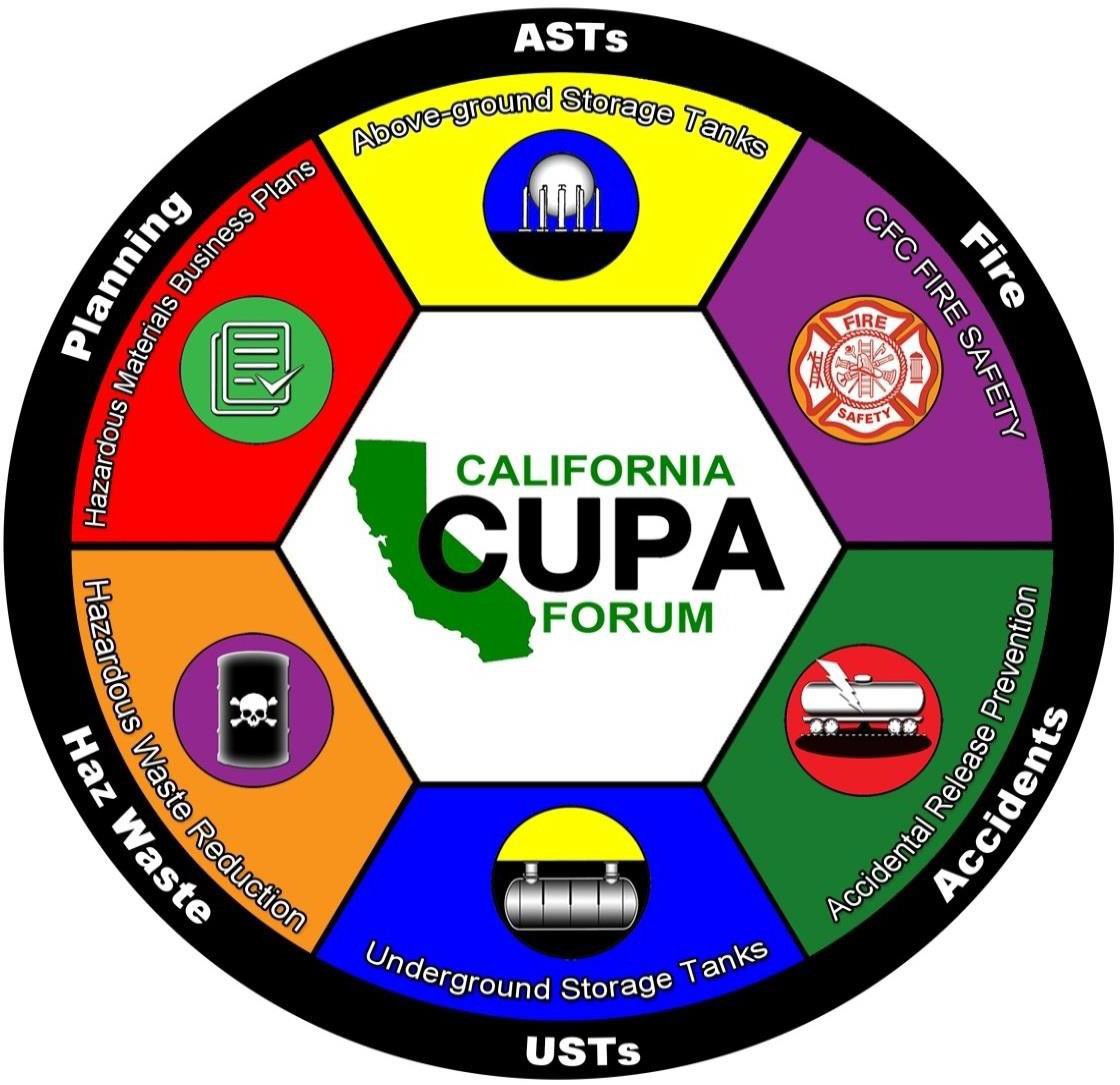 Compliance Guidance for Small BusinessesHazardous Wastes and MaterialsTHIS PAGE IS INTENTIONALLY LEFT BLANKThe CUPA Compliance Reference Manual provides an overview of the six program elements described below. This manual covers key points of each of the programs and their applicability to businesses. This manual is not considered and exhaustive overview, but as a foundation for determining which programs and regulations hazardous waste business may be subject to.Senate Bill 1082, passed in 1993, created the Unified Hazardous Waste and Hazardous Materials Management Regulatory Program (Unified Program), which requires the administrative consolidation of six hazardous materials and waste programs under one agency, a Certified Unified Program Agency (CUPA). The intent has been to simplify the hazardous materials regulatory environment and provide a single point of contact for businesses to address inspection, permitting, billing, and enforcement issues.The CUPA administers the following six hazardous materials program areas:Hazardous Waste Generator and Onsite Hazardous Waste Treatment (tiered permitting)  Programs, Health and Safety Code, Division 20, Chapter 6.5, with accompanying regulations in the California Code of Regulations, Title 22.Hazardous Materials Release Response Plans and Inventories (HMRRP) Program (also known as the Hazardous Materials Business Plan), Health and Safety Code, Division 20, Chapter 6.95, Article 1, with supplemental regulations in California Code of Regulations Title 19, Sections 2620-2732.California Accidental Release Prevention (CalARP) Program, Health and Safety Code, Division 20, Chapter 6.95, Article 2, with supplemental regulations in California Code of Regulations, Title 19, Sections 2735-2785.Aboveground Petroleum Storage Act Requirement for Spill Prevention, Control and Countermeasure (SPCC) Plans, Health and Safety Code, Division 20, Chapter 6.67, Section 25270-25270.13.Underground Storage Tank (UST) Program, Health and Safety Code, Division 20, Chapter 6.7, with accompanying regulations in the California Code of Regulations, Title 23.Hazardous Materials Management Plans and Hazardous Materials Inventory Statements per California Fire Code, California Code of Regulations, Title 27, Division 2, Chapter 4.5.All   of	these	laws	and	regulations	can	be	accessed	from	the	following  web site: http://calepa.ca.gov/CUPA/LawsRegs/Prepared on behalf of the CUPA Forum by NES, Inc.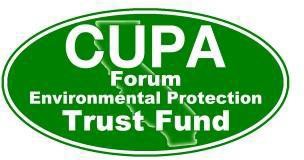 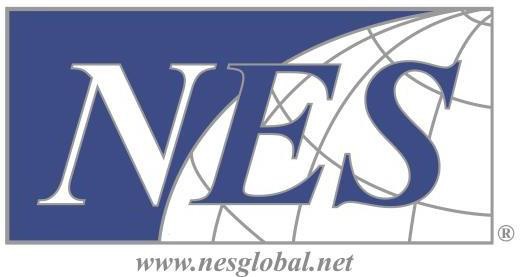 Chapter 1 – Hazardous Waste Generator ProgramAppendix I	Definitions and Acronyms ……………..………………………………...…..9001Hazardous Waste Generator RequirementsHazardous Waste Generator ProgramHazardous waste is a waste that may exhibit characteristics of being hazardous or is listed as such. Hazardous wastes are categorized into different types and descriptions based on the management standards for those wastes. These include Resource Conservation and Recovery Act (RCRA),non-RCRA (wastes regulated at the state level), and Universal Wastes. The specific characteristics used for identifying these wastes and their proper management are summarized in the following sections of this chapter. The summaries include guidance for common waste streams and minimum management requirements.Hazardous waste is broadly defined as a waste or combination of wastes, which, because of its quantity, concentration, physical, or chemical characteristics, may either:Cause, or significantly contribute to, an increase in mortality or an increase in serious irreversible illness; orPose a substantial present or potential hazard to human health or the environment when improperly treated, stored, transported, disposed of, or otherwise mismanaged.Hazardous waste can be a solid, semi-solid, liquid, or contained gaseous substance; in California the individual generating the waste must determine if the waste generated is hazardous by determining if it exhibits characteristics of being hazardous, or if it is listed. Federally these are all defined as solid wastes; in California the term waste is used. Hazardous wastes will have one or more of the following characteristics:Ignitable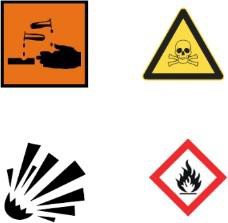 ToxicReactiveCorrosiveHazardous waste is classified as either being subject to RCRA, found in Title 40 of the Code of Federal Regulations (CFR), or it is subject to the state Hazardous Waste Control Law (HWCL), found in the California Health and Safety Code (HSC) and under Title 22 of the California Code of Regulations (CCR). The terms used to distinguish which regulatory programs hazardous waste is subject to are RCRA and non-RCRA. Non-RCRA wastes are not to be misinterpreted as being non-hazardous; these wastes are not subject to federal requirements but instead are regulated at the state level. It is important to understandhow to appropriately determine and properly classify wastes, as there are substantial differences in the management standards applicable to different types of wastes.RCRA hazardous wastes are classified within one of these two categories:Listed hazardous wastes (F, K, P, and U waste codes); andCharacteristic hazardous waste (D waste codes).Listed Hazardous WastesThese include wastes from general industrial processes, wastes from certain sectors of industry, and unused pure chemical products and formulations. Listed wastes are specified in Title 22 CCR, Chapter 11, Article 4, Sections 66261.31-33. The hazardous waste listings consist of four RCRA lists and an additional non-RCRA list:Spent (used for an intended purpose)F Code Wastes: Multiple-use or non-specific source wastes,K Code Wastes: Industry-specific source wastesUnspent (expired, unused, or off spec)U Code Wastes: Hazardous discarded commercial chemical products,P Code Wastes: Acutely hazardous discarded commercial chemical productsCalifornia M-Listed Wasteslisted Wastes (discarded mercury-containing products): This list includes certain wastes known to contain mercury, such as fluorescent lamps, mercury switches and the products that house these switches, and mercury-containing novelties, and are specified Title 22 CCR, Chapter 22, Article 4.1, Section 66261.50Characteristic Hazardous WastesWhile not every waste is listed, a given waste may still exhibit characteristics of hazardous wastes. There are measurable properties that are associated with these characteristics that may pose a threat to human health or the environment. These are the four characteristics used to determine whether a waste is hazardous (22 CCR Division 4.5, Chapter 11, Article 3, Sections 66261.21-24):Ignitability (D001)Corrosivity (D002)Reactivity (D003)Toxicity (D004-D043)Ignitability (D001) (22 CCR 66261.21): Ignitable wastes can readily catch fire and sustain combustion. A waste is ignitable if the following apply:A liquid that has a flash point less than 140 degrees Fahrenheit; orIs a non-liquid solid and is capable, under standard temperature and pressure, of causing fire through friction, absorption of moisture, or spontaneous chemical changes and, when ignited, burns persistently; or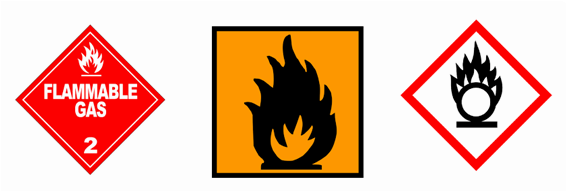 Is an ignitable compressed gas; orIs an oxidizer.Corrosivity (D002) (22 CCR 66261.22): Corrosive wastes are acidic or alkaline (basic) wastes that can readily corrode or dissolve flesh, metal, or other materials.These include aqueous wastes with a pH greater than or equal to 12.5, or less thanor equal to 2,A waste may also be corrosive if it is a liquid and has the ability to corrode steel at a rate of one quarter inch per year or greater,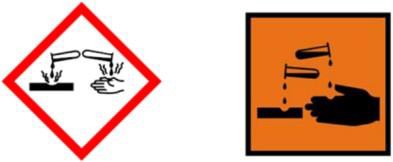 Wastes which are not aqueous or liquids, but exhibit either of these properties when mixed with an equivalent weight of water are considered a California, non-RCRA, hazardous waste.The regulations describing corrosivity characteristics are found in 22 CCR 66261.22Reactivity (D003) (22 CCR 66261.23): Reactive wastes readily explode or undergo violent reactions. Reactive wastes can exhibit one or more of the following properties:Are normally unstable and readily undergo violent change without detonating;React violently with water;Generate toxic gases when mixed with water;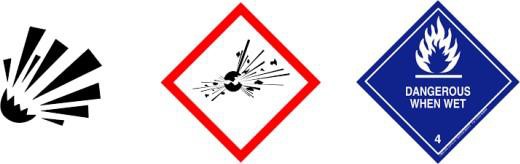 Are cyanide- or sulfur- bearing wastes that, when exposed to pH conditions between 2 and 12.5, can generate toxic gas;Are capable of detonation or explosion if heated or placed under confinement;Are readily capable of detonation, explosive decomposition, or reaction atstandard temperature and pressure; and/orAre forbidden explosives (49 CFR §173.51), Class A explosives (49 CFR §173.51), or Class B explosives (49 CFR §173.88).Toxicity based on Federal TCLP (D004-D043) (22 CCR 66261.24(a)(1)): Any waste that, when subject to the Toxicity Characteristic Leaching Procedure (TCLP), produces a leachate that consists of any constituents above the thresholds listed in table I in 22 CCR 66261.24(a)(1).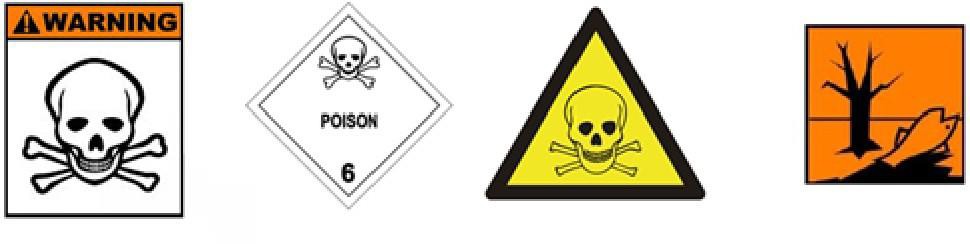 Toxicity CriteriaThere are various aspects to the toxic waste criteria. There is also a difference in how the federal and the state regulations address the toxicity characteristic of wastes. The federal regulations are concerned with known toxic constituents that may potentially leach from landfill wastes and impact groundwater, thus potentially affecting human health and the environment. State regulations have the same emphasis, but the state also sets forth criteria for the testing of toxic waste that are not solely dependent on discrete toxic constituents, rather the toxic effects of the waste as a “whole” are evaluated.Federal Toxicity Characteristic: When waste is disposed of in a municipal solid waste landfill, toxic constituents can potentially leach from the waste and affect groundwater, thus potentially exposing users of the water to the toxic constituents. In order to predict whether any particular waste is likely to leach toxic chemicals into the groundwater at “harmful” concentrations, the U.S. Environmental Protection Agency (EPA) designed a lab procedure to replicate the leaching process and other conditions that occur when wastes are buried in a typical municipal landfill. This lab procedure is known as the TCLP. By applying the TCLP to a hazardous waste sample, a leachate is created that is similar to the leachate generated by a landfill containing a mixture of household and industrial wastes. This leachate is then tested for concentrations of certain hazardous chemicals.The EPA has specified regulatory levels (concentrations) for 40 toxic chemicals. These regulatory levels are based on groundwater modeling studies and toxicity data that calculate the limit above which these common toxic compounds and elements will threaten human health and the environment.If a leachate sample from a generator’s hazardous waste contains a concentration that is equal to or above the federal regulatory limit for one of the specified chemicals, the waste exhibits the federal toxicity characteristic and therefore is a RCRA hazardous waste. The federal regulations describing the toxicity characteristic and listing the 40 chemicals and their associated regulatory levels (concentrations) are in 40 CFR 261.24. These sameregulations have also been adopted by California in 22 CCR 66261.24(a)(1).Non-RCRA ToxicityPersistent and Bioaccumulative Toxic Substances: The state has identified 20 inorganic constituents and 18 organic constituents as persistent and bioaccumulative toxic substances [22 CCR 66261.24(a)(2)]. The state leachate extraction procedure is different from the federal method, and the state toxic constituents are evaluated on their total concentrations and/or soluble concentrations.Every persistent and bioaccumulative toxic substance is assigned a Total Threshold Limit Concentration (TTLC) value and a Soluble Threshold Limit Concentration (STLC) value. If a sample of waste has a total concentration that is equal to, or above, the state TTLC value for one of the specified chemicals, the waste is a persistent and bioaccumulative toxic substance which is, at a minimum, a non-RCRA hazardous waste.If a sample of waste has a soluble concentration that is equal to, or above, the state STLC value for one of the specified chemicals, the waste is a persistent and bioaccumulative toxic substance which is, at a minimum, a non-RCRA hazardous waste.Depending on the type and concentration of the toxic constituent(s), a waste can be characterized as both a RCRA and a non-RCRA hazardous waste for the characteristic of toxicity. When a hazardous waste meets both the RCRA and the non-RCRA characteristic, it is managed as a RCRA hazardous waste for purposes of both reporting, and treatment and/or disposal.Acute Toxicity: Acute toxicity is the dose or concentration of a substance or mixture of substances (e.g., waste) that, when administered (exposure testing) to a test population (e.g., laboratory rats) for a predetermined duration of time, produce a percentage of population death.The state regulations specify criteria for four acute toxicity categories:	Oral Toxicity (22 CCR 66261.24(a)(3))Dermal Toxicity (22 CCR 66261.24(a)(4))Inhalation Toxicity (22 CCR 66261.24(a)(5))Acute Aquatic Toxicity (22 CCR 66261.24(a)(6)) These four acute toxicity categories are defined as follows:Acute Oral Lethal Dose (LD50) is the dose of a substance or mixture of substances, in milligrams (mg) per kilogram (kg) of test animal body weight, which, when administered orally as a single dose, produces death within 14 days in half of a group of 10 or more laboratory whiterats. According to state law, waste is hazardous if the oral LD50 <2500 mg/kg (HSC 25141.5).Acute Dermal (LD50) is the dose of a substance or mixture of substances, in milligrams per kg of test animal body weight, which, when applied continuously to the bare skin for 24 hours, produces death within 14 days in half of a group of 10 or more rabbits. Waste is hazardous if the dermal LD50 <4300 mg/kg.Acute Inhalation Lethal Concentration (LC50) is the concentration of a substanceor waste that, when inhaled,  produces death within 14 days in half the group . Waste is hazardous if the inhalation LC50 <10,000 parts per million (ppm).Aquatic Toxicity (LC50)(a.k.a., Fish Bioassay) is the concentration of a substance or mixture of substances in water that produces death within 96 hours in half of a group of 10 flathead minnows, rainbow trout, or golden shiners. Waste is hazardous if the aquatic exposure LC50 <500 mg/liter.Carcinogenicity (22 CCR 66261.24(a)(7)): Waste is defined as toxic if it contains constituents that are known carcinogens (i.e., cause cancer). The state regulations list 16 carcinogenic substances. Waste is defined as hazardous if any of the listed carcinogens are present in a single or combined concentration exceeding 0.001 percent (10 ppm).Acutely and Extremely Hazardous Wastes: Acutely and extremely hazardous wastes are more hazardous than ordinary hazardous wastes by orders of magnitude. Acutely hazardous wastes are federally listed wastes (i.e., P listed waste), and extremely hazardous wastes are defined by state regulations.The Extremely Hazardous Waste Criteria (22 CCR 66261.110 & 66261.113)Extremely hazardous wastes are defined as wastes:Having an acute oral LD50 less than or equal to 50 mg/kg;Having an acute dermal LD50 less than or equal to 43 mg/kg;Having an acute inhalation LC50 less than or equal to 100 ppm as a gas or vapor;Containing any of the listed carcinogens in section 66261.24(a)(7) at(1,000 ppm) a single or combined concentration equal to or exceeding 0.1 percent by weight;Having been shown through experience or testing that human exposure to the waste or material may likely result in death, disabling personal injury, or serious illness becauseof the carcinogenicity, high acute or chronic toxicity, bioaccumulative properties, or persistence in the environment of the waste or material; and/orThat are water-reactive.Persistent and Bioaccumulative Toxic Substances [22 CCR 66261.113]Wastes that have total concentrations of persistent and bioaccumulative toxic substances that exceed the extremely hazardous waste TTLC values below are defined as extremely hazardous.List of Chemical Names and Common Names for Hazardous Wastes and Hazardous MaterialsTitle 22 CCR Appendix I lists chemicals which create a presumptive waste, or a list of types of wastes that are presumed to be hazardous waste when generated. The list contains more than 780 chemicals and more than 45 common names of wastes. The wastes are listed based on characteristics of being hazardous and generators can determine the wastes are not hazardous if they do not exhibit the characteristic associated with that specific waste stream, it is recommended that testing be complete for presumptive wastes, utilizing state certified labs.Identifying a Hazardous Waste: How to BeginThe following are four basic methods used to identify hazardous wastes:Generator knowledgeHazardous waste lists/safety data sheets (SDSs)Hazardous waste characteristicsLaboratory analysisCalifornia regulation states that generators are responsible for determining if their wastes are hazardous.  Utilize each of the four criteria to properly characterize and manage wastes.Using an SDS to Make a Waste DeterminationThe SDSs supplied by local chemical manufacturer or distributor are the best sources of information concerning the wastes you may produce.  Hazardous waste is being produced if the SDSs for the new chemical products show that they:Contain ingredients that are listed hazardous wastes;Contain ingredients that are likely to exhibit hazardous waste characteristics; and/orContain ingredients that may be ignitable, reactive, corrosive, or toxic as defined bythe hazardous waste characteristics.Things to Know About Laboratory AnalysisWaste may be tested by a state-certified laboratory to determine if it is a hazardous waste. Know that:Testing is the best option if the waste cannot be clearly classified by other criteria.All laboratory analysis testing results for hazardous waste determinations must be kept for at least three years from the date the waste was last sent to a treatment, storage, disposal facility.Proving Non-Hazardous by Laboratory AnalysisWastes that are identified as possible hazardous wastes by their characteristics are sometimes proven to be non-hazardous wastes by laboratory analysis. This may occur if a waste is generally considered hazardous, but the particular use or condition of generation produces a waste with fewer than expected hazardous constituents, or lower concentrations of known constituents.Making Non-Hazardous Waste DeterminationsThe waste is not subject to hazardous waste regulation if it meets all of the following:It is not listed;It does not exhibit any hazardous waste characteristic; andIt has been proven non-hazardous by laboratory analysis or calculated values based on known constituents.Who Qualifies as a Hazardous Waste Generator?Generator DefinedAny business that generates any quantity of a hazardous waste is a hazardous waste generator (22 CCR 66260.10). A generator is a person or business that produces or generates a hazardous waste identified or listed in Title 22 CCR or whose act first causes a hazardous waste to become subject to this regulation. Generators are subject to specific requirements of the hazardous waste regulations, which are found in 22 CCR Division 4.5, Chapter 12.Generator Responsibilities:Make waste determinations;Manage hazardous wastes in compliance with laws and regulations;Maintain thorough and accurate records and report hazardous waste activities;Prevent and prepare for emergencies involving hazardous wastes;Prepare hazardous wastes for transportation;Select legal and appropriate treatment and disposal options;Have a waste reduction program in effect; andObtain any required permits and pay the fees associated with hazardous waste activities. “Generators” are responsible for the safe and legal handling of all of theirhazardous wastes from generation through accumulation, recycling, transportation, storage, treatment, and disposal.Very Small Quantity Generator (VSQG): A site that generates less than or equal to 100 kg (220 pounds) of hazardous waste per month and less than 1 kg of acutely hazardous waste (RCRA) or 1 kg of extremely hazardous waste (non- RCRA) per month, previously known as a Conditionally Exempt Small Quantity Generator (CESQG). In California VSQG is still identified as CESQG, and must follow the requirements for Small Quantity Generators.Small Quantity Generator (SQG): A site that generates more than 100 kg but less than 1,000 kg (between 220 and 2,200 pounds) of hazardous waste per month and 1 kg or less of acutely hazardous waste (RCRA) or 1 kg or less of extremely hazardous waste (non-RCRA) per month.Large Quantity Generator (LQG): A site that generates 1,000 kg per month (2,200 pounds) or more of hazardous waste per month or more than1kg of acute or extremely hazardous waste.General Hazardous Waste Management Requirements: EPA ID NumberGenerators are required to have an EPA ID number to treat, store, dispose of, transport, or offer for transportation of hazardous waste. This number is site specific and allows the Department of Toxic Substance Control (DTSC) and the EPA to identify each individual generator. Site specific means that every address that generates hazardous waste needs its own number. A contiguous property is considered the same site, whereas a secondary location not directly accessible to the first is a separate site. Each facility where hazardous waste is generated is required to have its own generator ID number. A company with more than one site where hazardous waste is generated is required a separate ID number for each site. These ID numbers are specific to each facility. To determine whether a state or federal ID number is needed, first the type and quantity of waste generated must be determined.If RCRA hazardous waste is generated in quantities greater than 100 kg (27 gallons or 220 pounds) or 1 kg (2.2 pounds) of acutely hazardous waste per month, a federal ID number must be obtained.If less than these amounts of RCRA hazardous waste are generated, or any amount of non-RCRA hazardous waste, a California issued ID number is needed. Only one ID number per site is needed.All generators, other than VSQGs who generate silver-only wastes from photo developing, must have an EPA ID number in California before a licensed transporter arrives at the generating facility for hazardous waste pickup and off-site transport.To obtain a permanent California ID Number:  http://www.dtsc.ca.gov/HazardousWaste/upload/GISS_FORM_1358.pdf The application form must be completed and submitted to DTSC at:Department of Toxic Substances Control HWMP, 11th Floor PO Box 806 Sacramento, CA 95812-0806Or vie email: idrumbor@dtsc.ca.gov or Fax: (916) 323-3500To obtain a federal ID number (for RCRA SQG and LQG), a U.S. EPA Form 8700-12 must be filled out, and submitted with a wet signature to:California Department of Toxic Substances Control Attn: RCRA NotificationsBox 806 Sacramento, CA 95812-0806Note: State issued permanent generator ID numbers begin with the letters CAL; federally issued permanent generator ID numbers begin with the letters CAR (prior to 1995 federal EPA ID numbers have a prefix of CA, CAD, or CAT).EPA Numbers must be electronically verified annually.Accumulating Hazardous Waste in Tanks and ContainersContainer means any device that is open or closed and portable in which a material can be stored, handled, treated, transported, recycled, or disposed of (§66260.10).Tank means a stationary device designed to contain an accumulation of hazardous waste, which is constructed primarily of non-earthen materials (e.g., wood, concrete, steel,plastic) that provide structural support (§66260.10).To comply with the container management requirements (22 CCR, Chapter 14& 15, Article 9), containers need to be:In good condition, (structurally sound with appropriate lids) (22 CCR and 40 CFR 262.16(b)(2)(i) §66265.171);Either made of a material that is compatible with waste or lined with a waste-compatible material (22 CCR and 40 CFR 262.16(b)(2)(ii)§66265.172);Kept closed unless adding or removing hazardous waste (22 CFR §66265.173(a) and 40 CFR 262.16(b)(2)(iii)(A));Maintained in a manner to allow for adequate aisle space (22 CCR, Chapter 14, Article 3, §66265.35);Safely handled to avoid punctures (22 CCR §66265.1739(b) and 40 CFR 262.16(b)(2)(iii)(B));Inspected weekly (22 CCR §66264.174 and 40 CFR 262.16(b)(2)(iv)) (it is recommended that inspections are documented); andProperly labeled (22 CCR, Chapter 12, Article 3, §66262.34(f)(1-3)). Additionally:Ignitable or reactive wastes must be kept at least 15 meters (50 feet) from the property line pertaining to LQGs. (22 CCR§66265.176); andIncompatible wastes must be stored to prevent commingling, which would causeviolent reactions. (22 CCR §66265.177 and 40 CFR 262.16(b)(2)(v)).Hazardous Waste Accumulation AreasThe area(s) that the facility uses to accumulate hazardous wastes (e.g., wherever hazardous waste containers are located or stored) must also meet certain requirements and be managed inasafe and environmentally sound manner. These requirements are as follows: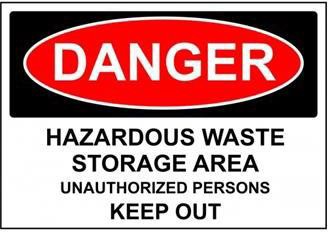 Maintain enough aisle space between containers or rows of containers to allowfor inspections and access by emergency personnel (22 CCR § 66265.35 and 40 CFR 262.16(b)(8)(v));For wastes that react with each other, the containers should be physically separated(by curbs, sloping, or in separate containment pallets) during storage (22 CCR 66265.32 and 40 CFR 262.16 (b)(2)(v);Accumulate/store the waste containers on a surface that is free of cracks and gaps and resistant to leaks or spills;Maintain certain emergency equipment adjacent to the area. This includes fire extinguishers, spill control supplies, safety shower/eyewash, and emergency communication devices (such as a telephone or an alarm) (22 CCR 66265.32 and 40 CFR 262.16 (b)(8)(ii));Post appropriate warning signs (such as “Caution – Hazardous Waste Storage Area,” “NO Smoking,” etc.) (§ 66265.14) (LQGs);Maintain reasonable area security so that only properly trained personnel have access to hazardous waste containers (§ 66265.14) (LQGs).Contaminated Container Management (22 CCR §66261.7)Any container, or inner liner removed from a container, that previously held a hazardous material, including, but not limited to, hazardous waste, that meets the definition of empty is exempt from regulation under Chapter 6.5 of Division 20 of the HSC, if it is managed according to the following requirements outlined in §66261.7(e):By reclaiming its scrap value on-site or shipping the container or inner liner to a person who reclaims its scrap value;By reconditioning or remanufacturing the container or inner liner on- site for subsequent reuse, or by shipping the container or inner liner to a person who reconditions or remanufactures the container or inner liner; orBy shipping the container or inner liner to a supplier, or to another intermediate collection location, for accumulation prior to managing the container or inner liner—assuming thatthe container or inner liner is packaged and transported in accordance with applicable U.S. Department of Transportation regulations.A container is empty according to the regulations if (§66261.7(b)(1-2)):For pourable material, no hazardous material can be poured or drained from the container or inner liner when the container or inner liner is held in any orientation (e.g., tilted, inverted, etc.); orFor non-pourable material, no hazardous material remains in or on the container or inner liner that can feasibly be removed by physical methods (excluding rinsing). A thin uniform layer of dried material or powder is considered acceptable.Tank ManagementGenerators who accumulate hazardous waste in tanks must meet certain requirements, briefly described below.Labeling: Tanks must be labeled with “Hazardous Waste” and the accumulation start date (22 CCR 66262.34 (f)(2)6(3).Inspection of Tank Systems: Generators must perform inspections of the tank systems at least once each operating day and must document these inspections and keep records for three years for LQGs (22 CCR 66765.195 and 40 CFR 262.16(b)(3)(iii)(A)).Tank Assessment: LQGs must have the tanks certified by a Professional Engineer every five years and prior to beginning use as a hazardous waste tank (22 CCR 66265.192).Labeling and MarkingLabeling Portable Containers: Each hazardous waste container that is portable and used for hazardous waste accumulation must be properly labeled and marked with: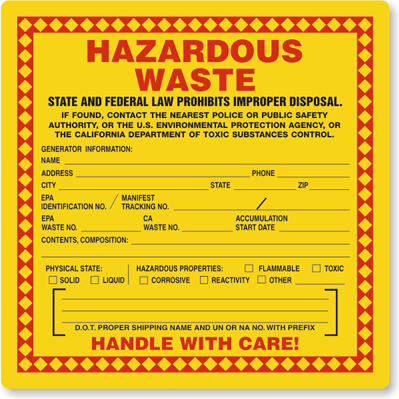 The words “Hazardous Waste”;Contents of the container (e.g., solvents)Name and address of the generator;Hazardous properties of the waste (e.g., flammable, toxic, reactive, corrosive);Physical state (e.g., liquid, solid, gas); andInitial starting date for waste accumulation.Labeling Containers for Transport: Containers used to transport hazardous waste must include labels with the words “Hazardous Waste” plus the following statement and additional information below:“State and federal law prohibit improper disposal. If found, contact the nearest police or public safety authority, the U.S. Environmental Protection Agency, or the California Department of Toxic Substance Control”;Name and address of the generator;EPA ID number:Proper shipping name;UN or NA number; andManifest tracking number.Labeling Recyclable Materials (H&SC §25143.9): Excluded Recyclable Material (as defined by the HSC §25143.2) must be handled, stored, and labeled on the premises in the same manner as hazardous waste with the exception that the words “Hazardous Waste” on the label are replaced with the words “Excluded Recyclable Material.”Labeling Drained Used Oil Filters (22 CCR §66266.130): Containers of drained used oil filters that are recycled off-site at a scrap metal recycler must be labeled with the words “Drained Used Oil Filters” and the initial date of accumulation.Labeling Universal Waste: Universal waste is hazardous waste with reduced handling requirements when managed in accordance with 22 CCR, Division 4.5, Chapter 23. The containers, or the areas of the container storage, must be clearly labeled or marked as “Universal Waste” along with the accumulation start date. The type of universal waste must also be included on the label (e.g., “Universal Waste Batteries” or “Lamps,” etc.). Refer to the Universal Waste Management section in this guidance document for additional requirements.Types of Labels: The use of commercially printed labels is a convenience many generators take. Hazardous waste adhesive labels are available  from many sources, such as safety supply companies or industrial label supply companies.Hazardous Waste Accumulation (22 CCR §66262.34)The storage time for hazardous waste at generator sites is based upon the quantity of hazardous waste stored and the rate at which the waste is generated. “Point of Generation” storage accumulation may also be used in conjunction with the other options.Accumulation Time for Small Quantity Generators (SQGs): For businesses that generate more than 100 kg but less than 1,000 kg (between 220 and 2,200 pounds, or between 27 and 270 gallons) of hazardous waste per month, the following applies:Hazardous waste may be accumulated on-site for up to 180 days; orIf the waste must be transported a distance of 200 miles or more, the generator may store the waste for up to 270 days.Accumulation time, 180 or 220 days, for businesses that generate 100 kg (220 pounds) or less in a moth does not begin until the business has generated 100 kg (220 pounds). These businesses are not allowed to store more than 1,000 kg (2,200 pounds) of hazardous waste on-site.The preceding storage times apply only if the following conditions are met:The quantity of hazardous waste accumulated on-site never exceeds 6,000 kg;The generator complies with all emergency procedures (40 CFR 262.16(b)(a)); andThe generator does not store extremely hazardous or acutely hazardous waste in an amount greater than 1kg (2.2 pounds) for more than 90 days.Accumulation Time for Large Quantity Generators (LQGs): For businesses that generate more than 1,000 kg (2,200 pounds or approximately 270 gallons) of hazardous waste per month, hazardous waste cannot be stored for more than 90 days. The 90-day period for accumulation STARTS THE FIRST DAY the generator begins accumulating any hazardous waste in a container or tank.Hazardous Waste Accumulation at the Point of Generation (22 CCR§66262.34(e)(1)): This is commonly referred to as satellite or workplace accumulation which is the accumulation of hazardous waste located at or near the point (i.e., process or piece of equipment) where the waste is generated. The container must be under the control of the operator(s) of the waste generation process.The general requirements for satellite accumulation consist of the following:Quantity Limits: No more than 55 gallons of a hazardous waste or one quart of an acutely hazardous or extremely hazardous waste may be accumulated at each satellite accumulation point. If not all the waste streams generated by a single process located within the same area are compatible, a separate 55 gallon or one quart limit shall apply to each group of compatible waste streams (22 CCR§66262.34(e)(2)(A)).Accumulation Time Limits: A container can be kept in the satellite accumulation area for a maximum of 365 days or until the 55 gallon, or 1 quart for extremely or acutely hazardous waste, limit has been reached. Within three days of reaching the quantity limit, 55 gallons or 1 quart, the container must be marked with the date it became full— this is the accumulation start date. The waste must be removed from  the generator’s facility within 365 days from the initial accumulationstart date or within the normal accumulation time limits, whichever is shorter.(22 CCR §66262.34(e)(3)).Speculative Accumulation: A hazardous material becomes a hazardous waste if it is accumulated speculatively.Speculative accumulation means that a material is accumulated before being recycled. A material is not accumulated speculatively, however, if the person accumulating it can show that the material is potentially recyclable and has a feasible means of being recycled and that, during the calendar year (commencing on January 1), the amount of material that is recycled, or transferred to a different site for recycling, equals at least 75 percent by weight or volume of the amount of that material accumulated at the beginning of the period.Also, a generator may be considered as a speculative accumulator if retrograde materials are stored on-site for longer than one year after the date the material became a retrograde material.Retrograde materials are any hazardous materials that are not to be used or sold for use in an originally intended purpose and that meet one or more of the following criteria:It has undergone chemical, biochemical, physical, or other changes due to thepassage of time or the environmental conditions under which it was stored;It has exceeded its shelf life;It is a banned substance; and/orIt cannot be used for reasons of economics, health/safety, or environmental hazards.Manifesting Hazardous WasteThe Uniform Hazardous Waste ManifestA Uniform Hazardous Waste manifest must accompany all shipments of hazardous waste transported off-site for treatment, storage, or disposal (unless the hazardous waste is transported under the consolidated manifest, is a universal waste, or transported by a CESQG to a permitted hazardous waste facility).The manifest is a document that identifies the following information:Type of waste being shipped;Facility the waste came from;Transporter of the hazardous waste;Destination of the waste;Method of disposal for the waste; andCertification and/or notification for the Land Disposal Restrictions.See Appendix D for manifest and instructions.Purpose of the Manifest: The purpose of the UHW manifest is to properly identify and track the hazardous waste shipment, its generator, and its destination; this is the “cradle to grave” concept first created by RCRA. The manifest procedure ensures that both the generator and the DTSC are notified that the hazardous waste was disposed of properly.Completing the Manifest: The generator must properly complete the generator portion of the manifest according to the instructions printed on the back of the manifest. The generator must include the handwritten signature of the transporter and the date of acceptance on the transporter portion of the manifest. If the transporter completes the manifest on behalf of the generator, it is still the generator’s responsibility to ensure the manifest is properly completed.Distributing the Manifest: The manifest includes six copies so that each person handling the waste will be able to retain a copy. The generator, transporter, and designated facility each retain one or more copies of the manifest (according to the bottom-right corner of the manifest) prior to passing the remaining copies on to the next handler of the waste. The generator should follow this procedure to properly distribute manifests:Complete the generator’s portion of the manifest;Retain the generator copy of the manifest until a signed copy returned from the designated receiving facility is obtained by the generator, typically referred to as the Treatment, Storage, Disposal Facility (TSDF). This copy must be retained by thegenerator for three years;Mail a copy of the manifest signed by the generator and the first transporter to DTSC within 30 days. (DTSC Generator Manifest PO Box 400 Sacramento, CA 95812-0400)Manifest Exception Reporting: A generator that does not receive a TSDF- signed manifest copy within 35 days of the waste shipment must contact the transporter and/or TSDF to determine the status of the waste.If a TSDF-signed manifest copy is still not received within 45 days (60 days for SQGs) of the waste shipment, the generator must submit an exception report to the DTSC that includes the following:A legible signed copy of the manifest left by the transporter at the time ofshipment; andA cover letter signed by the generator or the generator’s authorized representative explaining efforts taken to locate thewaste and the results of those efforts.A copy of the exception report must be kept by the generator for at least three years.Manifest Retention: A copy of each manifest must be kept until the generator receives a signed copy from the TSDF designated to receive the waste. Each TSDF-signed manifest copy must be kept for at least three years from the date of waste shipment.Obtaining Manifests: Generators must purchase their manifests only from a vendor approved by U.S. EPA, though the transporter will typically provide the manifest.Consolidated ManifestsConsolidated manifesting allows certain registered transporters to combine, on a single manifest, specified wastes from multiple generators. Generators using this procedure are exempt from filling out a manifest.Qualifying Hazardous Wastes: Consolidated manifesting is currently restricted to the following hazardous wastes:Used oil;Dry cleaning waste;Automotive parts cleaning solvents;Ethylene glycol (coolant/antifreeze) from vehicle radiators;Spent photographic solutions;Sludge containing sodium hydroxide and heavy metals;Asbestos;Inks from the printing industry; andChemicals and laboratory packs collected from school districts.Qualifying Generators: Generators are responsible for their wastes from the point they are first produced to the time they are either treated or disposed of (“from cradle to grave”). The consolidated manifesting procedure does not exempt a generator from the requirement to properly characterize, handle, label, manage, and accumulate hazardous wastes.Generators using the consolidated manifest option must have an EPA ID number. Generators of up to 1,000 kg per month of non-RCRA waste (or RCRA hazardous waste that is not required to be manifested pursuant to the federal act) (SQGs) are allowed to ship any of the authorized waste streams under the consolidated manifesting procedure. Generators of more than 1,000 kg per month can only ship used oil or contents of an oil/water separator on a consolidated manifest (amount of used oil to contents of oil water separator isnot included in the 1,000 kg per month. Generators must keep all copies of each of the consolidated manifest receipts for at least three years from the date of hazardous waste shipment (SQGs).Consolidated manifest hazardous receipts must contain the following information:Generator name, address, telephone number, EPA ID number, contact person, generator representative signature;Shipment date;Manifest number;Waste volume;Waste codes;Waste type;TSDF name, address, and EPA ID number; andA statement (signed by the generator) certifying that the generator has established a program to reduce the volume or quantity and toxicity of the hazardous waste to the degree (as determined by the generator) to be economically practicable.Land Disposal RestrictionsThe Land Disposal Restrictions (LDRs) are a set of laws require treatment of hazardous waste to reduce the hazardous characteristic(s) prior to disposal. This applies to all RCRA hazardous waste and the following non-RCRA hazardous waste; metal containing aqueous waste, auto shredder waste, hazardous waste foundry sand, fly ash, bottom as, retort ash, or baghouse waste from foundries containing metals, and asbestos containing waste. Under these regulations, hazardous waste is prohibited from land disposal unless:The waste already meets specific treatment standards;The waste is otherwise considered treated; and/orThe waste is exempted from the LDR regulations.Biennial ReportSubmitting a biennial report is required for RCRA LQGs. The report is due by March 1st of each even- numbered year and covers the previous year of hazardous waste activity (22 CCR Section 66262.41). Copies of biennial reports must be retained for three years (22 CCR Section 66262.40). For more information regarding biennial reports, visit: www.dtsc.ca.gov/hazardouswaste/annualreports/biennial_reports.cfm.Hazardous Waste Contingency PlanAll generators are required under state and federal hazardous waste regulations to prepare a written hazardous waste contingency plan. This plan is to be implemented in an emergency situation involving hazardous wastes, even though the contingency plan is similar in information and purpose to the Hazardous Materials Business Plan (HMBP).Contingency Plan ElementsRegardless of what format the plan is in (and whether or not the newest version of the Consolidated Contingency Plan is being used), the required hazardous waste-specific elements for a hazardous waste contingency plan for LQGs include:Procedures for evaluating the hazard(s) of the hazardous waste incidents and theneed for evacuation of surrounding areas;Procedures for inspections or monitoring of critical processes or operations when the facility operation has been stopped during the incident;Procedures for cleaning and repairing emergency equipment after the emergency is over;Procedures for noting/documenting the incident in the facility’s operating record and reporting to Governor’s Office of Emergency Services (CalOES) DTSC and/or the CUPA if necessary;The home phone numbers of the Emergency Coordinator and the alternates listed in the order in which they shall assume responsibility (the HMBP only requires work and 24- hour phone numbers);Description of arrangements made (1) to familiarize fire and police, emergencyresponse teams, and hospitals with the facility and its wastes, and (2) with state and local emergency response teams and contractors to provide emergency services;A list of all emergency equipment (e.g., fire extinguishers and spill control equipment) and decontamination equipment located at the facility with a physical description of the equipment, a description of its location, and an outline of its capabilities;Emergency and alarm communication and procedures; andAn evacuation plan for facility personnel. The plan must describe primary andalternate evacuation routes and the current phone number for CalOES: (800) 852-7550.Copies of the plan must be maintained at the facility.For VSQGs and SQGs, the requirements for the Contingency Plan are reduced. The generator must post the following information next to the telephone:The name and telephone number of the emergency coordinator;Location of fire extinguishers and spill control material and, if present, fire alarm; andThe telephone number of the fire department, unless the facility has a direct alarm.Contingency Plan AmendmentsThe Contingency Plan must be reviewed and, if necessary, immediately amended whenever any one of the following occurs:Applicable regulations are revised;The plan fails in an emergency;The facility changes in its design, construction, operation, maintenance, or other circumstances in a way that materially increases the potential for fires, explosions, or releases of hazardous waste or changes the response necessary in an emergency;The list of Emergency Coordinators changes; orThe list of emergency equipment changes.Generator Employee Training RequirementsGenerators are required to provide training in hazardous waste management for all workers who handle hazardous waste on the job. Training reduces the potential for mistakes that might threaten human health or the environment; it ensures that personnel are thoroughly familiar with proper and safe hazardous waste handling procedures. Training also stresses the roles and responsibilities of personnel in an emergency. See Appendix E for a Training Record example.Large Quantity Generator Employee Training Requirements (22 CCR 66265.16)All personnel at an LQG facility involved in the management (i.e., generation, transfer, shipment, etc.) of hazardous waste must receive classroom instruction or on-the-job training in the proper management of hazardous waste. This training must:Be directed by a person trained in hazardous waste management procedures;Include instruction that teaches personnel hazardous waste management procedures (including contingency plan implementation) relevant to the positions in which theyare employed;Be designed to ensure that personnel are able to respond effectively to emergencies by familiarizing them with emergency procedures, equipment, and systems;Be provided to personnel within six months after the date of their employment or assignment to a new facility or to a new position at a facility. (Note: personnel who have not yet completed this training must work under the supervision of a properly trained employee);Be reviewed annually through refresher training; andBe documented by records that include:The job title for each position related to hazardous waste management and the name of each employee filling the job;A written job description for each of the above job positions that describesjob duties and the skills, education, or other qualifications required of personnel assigned to each position;A written description of the type and amount of both introductory and continuing training that will be given to each person filling the above job positions; andDocumentation that this training has been given to, and completed by, facility personnel.Training Record Retention RequirementsLQG hazardous waste management training records for current personnel must be kept until closure of the facility. Records for former employees must be kept for at least three years from the date the employee last worked at the facility.Small Quantity Generator Employee Training Requirements (40 CFR262.16 (b)(9)(iii))All employees of SQG facilities must be thoroughly familiar with proper waste handling and emergency procedures relevant to their responsibilities during normal facility operations and emergencies. While SQGs do not have to document the training, it is recommended that training be documented and records maintained on-site.Emergency Preparedness and PreventionPlanning and preparing for different types of emergencies that can occur at a business site, such as fire, earthquake, or a hazardous waste incident, is mandated by law. According to state hazardous waste laws and regulations, businesses must be maintained and operated to minimize the possibility of a release of hazardous waste into the air, soil, or surface water to prevent a threat to human health or the environment.Required Emergency EquipmentThe site shall be equipped, as applicable, with the following emergency equipment:An internal communication alarm system;A device (i.e., telephone or two-way radio) for calling outside emergency help;Fire control equipment, spill control equipment, and/or decontamination equipment; andWater at an adequate volume and pressure to supply water hose streams or foam producing equipment or an automatic sprinkler system.Access to Communication or Alarm System: Whenever hazardous waste is being poured, mixed, spread, or otherwise handled, all personnel involved in the operation must have immediate access to an internal alarm or emergency communication device, either directly or through visual or voice contact with another employee. If there is ever just one person on the premises, that employee must have access to a communication device such as a telephone (immediately available at the scene of operation) or a hand- held two-way radio capable of summoning external emergency assistance.Testing and Maintenance of Equipment: All facility communication or alarm systems, fire protection equipment, spill control equipment, and contamination equipment, that are required must be tested and maintained as necessary to assure its proper operation.Arrangements with Local AuthoritiesThe facility owner or operator must attempt to make the following arrangements as is appropriate for the types of wastes handled at the facility and the potential need for the services of the response organizations:Arrangements to familiarize police, fire departments, emergency response teams, and the local Office of Emergency Services with the layout of the facility, properties of hazardous wastes handled at the facility and associated hazards, places where facility personnel would normally be working, entrances to roads inside the facility, and possible evacuation routes;Agreements with emergency response contractors and equipment suppliers; andArrangements to familiarize local hospitals with the properties of hazardous wastes handled at the facilityand the types of illnesses that could result from fires, explosions, or releases at the facility.Emergency CoordinatorAt all times there must be at least one employee either on the premises or on call (i.e., available to respond to an emergency at the facility) with the responsibility   for   coordinating   all   emergency   response   and   reportingactivities. This Emergency Coordinator must:Be thoroughly familiar with the facility;Have the authority to commit the resources needed to carry out the Contingency Plan;Be familiar with all aspects of the Contingency Plan; andKnow the locations of all records within the facility. See Appendix F for full-size document.Management of Used OilIn California, used oil is required to be managed as a hazardous waste. Used oil is any oil thathas been refined from crude oil, or any synthetic oil that has been used and, as a result of use or as a consequence of extended storage or spillage, has been contaminated with physical or chemical impurities (HSC §25250.1).Used oil includes, but is not limited to, the following petroleum-based oils:Used motor oil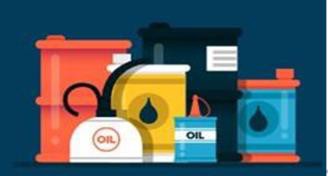 Vehicle crankcase oilHydraulic oilCompressor oilA state EPA ID number is required for each site where used oil is accumulated or stored, with the exception of households.Labeling Used Oil: Used oil must be labeled with the words “USED OIL” and “HAZARDOUS WASTE” and the initial date of accumulation. In addition, containers must be labeled with the name and address of the generator.Used Oil Shipment Record Keeping: Generators must keep the receipts associated with used oil shipments for at least three years from the date of shipment when their used oil is managed using the consolidated manifest process.Generators can ship up to 55 gallons per shipment of used oil to a recycling facility. Generators who self-transport their used oil, 55 gallons per shipment, should keep a log and maintain records for three years from the date of shipment.Used Oil Mixing Rule: Mixing used oil with any other hazardous waste is strongly discouraged and usually prohibited. Examples of hazardous wastes that are prohibited to be mixed with used oil include solvents, antifreeze, and fuels. The law does allow for the inadvertent mixture of “minimal amounts of vehicle fuel” with used oil, but be aware that such mixing could contaminate used oil, classifying it as a RCRA rather than a non-RCRA hazardous waste.Management of Used Oil FiltersDrained used oil filters are generated from automobiles, usually during oil changes. Used oil filters may exhibit hazardous characteristics for lead, other toxic heavy metals, and oil-based compounds. Used oil filters must either be managed as hazardous waste or in accordance with the requirements for drained used oil filters. DTSC adopted special regulations (22 CCR 66266.130) in 1991 to encourage recycling of metal  used oil filters and to protect human health and the environment from the potential hazards posed by the disposal of used oil filters. Fuel filters, including fuel dispenser and diesel fuel filters, can be managed in the same manner as used oil filters. Effective January 2005, waste fuel filters that contain residues of gasoline and diesel fuel can be permissibly commingled with used oil filtersby following several specific requirements.These requirements are found in California H&SC, Division 20, Chapter 6.5, Article 13, Section 25250.22. Disposal of both used oil filters and fuel filters in trash cans and at sanitary landfills is prohibited. Paper or plastic used oil or fuel filters are not exempt from hazardous waste regulationsUsed oil filters must be managed as hazardous wastes unless all of the following requirements are met:Drained of All Free-Flowing Oil: The filters must be drained of free-flowing used oil. If the filter is equipped with a device (such as a rubber flap located just inside the filter opening) that impedes the drainage of oil from the filter, that device must be manipulated to allow the oil to exit the filter freely or the filter punctured, crushed, opened, drained, or otherwise handled in a manner that will allow the oil to exit the filter. Recycled by a smelter or scrap metal processor.Properly Contained, Labeled, and Stored: The drained filters must be contained in rainproof, non-leaking containers with tightly sealed lids. The container must be labeled “Drained Used Oil Filters” and must have the initial date of accumulation or receipt marked on eachcontainer.Commingled filters, which include filters that contain residues of gasoline, shall be labeled “Used Oil and Gasoline Filters.” The initial date of accumulation is the date when the first filter is placed in the container or the date when a full or partially full container of filters is received at a second location.Store without Exceeding Allowed Time Limits: Filters in amounts of less than one ton may be stored for a period of up to one year. Storage of one ton or more of oil filters is limited to 180 days.Transported to an Allowed Destination for Purpose of Metal Reclamation: Filters must be transported to a smelter or scrap metal processor for recycling or to a municipal solid waste incinerator for energy recovery provided that the residual casings are subsequently transferred to a smelter or scrap metal processor for recycling. A storage or consolidation facility that subsequently transfers filters to a smelter, scrap metal processor, or municipal solid waste incinerator is also acceptable. Filters may also be transported to an authorized hazardous waste facility.Transported Under a Bill of Lading with a Copy Kept by the Generatorfor Three Years: A bill of lading must accompany each shipment and be kept for three years. Bills of lading must include:The generator ’s name, address, and telephone number;The transporter ’s name, address, and telephone number;The receiving facility’s name, address, and telephone number;The quantity and size of each used oil container shipped; andThe date of transfer.Contaminated TextilesTextile materials (e.g., shop towels, uniforms, gloves, linens, etc.) that have become soiled with hazardous waste during commercial or industrial use are exempt from using hazardous waste manifest requirements and paying state hazardous waste fees if ALL of the following requirements are met:The materials are made reusable by laundering or comparable methods of cleaning at a facility (i.e., commercial laundry) with a contingency plan for handling both on-site and off-site emergencies involving the materials and that maintains records of the date, type, and quantities by piecework or weight of the materials laundered;The materials are not subject to federal regulation as hazardous wastes;The materials  are not used to clean up or control a spill that is required to be reported to anystate or federal agency;No hazardous waste has been added after the materials’ original use; andNo free liquids are released during transportation or storage of the materials.Management of Spent Lead Acid (Automotive) BatteriesBecause spent lead acid batteries contain lead, sulfuric acid, and other heavy metals, lead-acid battery disposal is fully regulated as a hazardous waste management activity; but when intact lead-acid batteries are managed for recycling, the handling requirements are relaxed (22 CCR §662266.80 & 66266.81). However, processing lead-acid batteries for recycling by draining the electrolyte, crushing, smelting, or other physical methods is considered hazardous waste treatment and would require a treatment permit.If a business generates no more than 10 batteries per year, or stores or transports no more than 10 batteries at one time, the handler is not subject to the reporting and record keeping requirements given in the battery regulations as long as the batteries will go to someone who stores, recycles, uses, reuses, or reclaims them. In order for businesses to be exempt from hazardous waste regulations for spent lead-acid battery generation, storage, and transportation, the generator mustmanage intact lead-acid batteries as follows:As a Best Management Practice (BMP), undamaged batteries should be stored upright on a covered pallet over a non-reactive, sealed surface such as coated concrete or asphalt, and care should be taken to prevent the terminals of the batteries from short-circuiting;The batteries must be sent to a permitted hazardous waste recycling facility;No electrolytes or acids can be removed from the batteries;More than one ton of batteries cannot be stored (accumulated) more than 180 daysat one location; andIf more than 10 batteries at a time are shipped for recycling, a legible hazardous waste manifest or legible bill of lading must accompany the shipment. The generator, transporter, storage, recycling, or disposal facility each must retain their copies of either of those documents for three years.Damaged spent lead-acid batteries are batteries that are cracked, broken, or missingone or more of their caps. The generator must manage damaged lead-acid batteries as follows:Damaged batteries must be stored and transported in non- reactive, structurally secure, closed containers such as polyethylene buckets or drums;The container holding damaged batteries must be labeled in ink or paint with thedate the batteries were first placed there.; and“Damaged batteries” considered damaged solely on the basis of missing caps (i.e., no other leaks or damage) CAN be managed along with intact batteries once the caps are replaced.Universal WasteUniversal waste is hazardous waste, meaning it is toxic, ignitable, corrosive, and/or reactive. Some universal wastes are even listed hazardous wastes. However, universal waste is more common and poses a lower risk to people and the environment than other types of hazardous waste. Universal waste is generated by a wide variety of people rather than by the industrial businesses that primarily generate other hazardous waste. New laws adopted since 2000 created California’s Universal Waste Rule to simplify how common hazardous wastes are managed. State laws and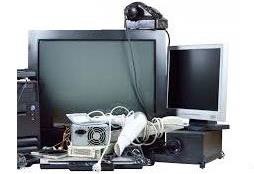 regulations identify universal wastes and provide simpler rules for handling, recycling, and disposing of them. Universal waste regulations are in the California Code of Regulations, Title 22, Division 4.5, Chapter 23. Without the new Universal Waste Rule, all universal waste would have to be managed under the same stringent standards as other hazardous wastes.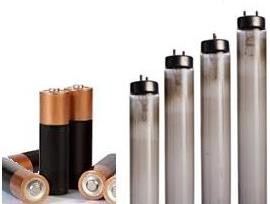 Types of Universal WastesUniversal wastes are common types of hazardous waste generated by almost everybody. The types of universal wastes specified in the state laws and regulations include, but are not limited to the following:Batteries (e.g., flashlight batteries)Cathode ray tubes (e.g., computer monitors)Consumer electronic devices (e.g., cell phones)Dental amalgamLamps (e.g., fluorescent lights)Mercury gaugesMercury novelties (e.g., singing greeting cards)Mercury thermostats and thermometersMercury switchesNon-empty aerosol cansSolar panelsNotification RequirementsNotification Requirements for Large Quantity Handlers of Universal Waste: Large quantity handlers of universal waste (LQHUW) must obtain an EPA ID number before meeting or exceeding 5,000 kgs (5.5 tons) of universal waste at one place and at one time (22 CCR 66273.32[a][1]). They must also follow more stringent standards for handling their universal waste. Generally, only a universal waste collection center that accepts universal waste from other (off-site) businesses will accumulate large quantities of universal waste exceeding 5.5 tons at one time.Notification Requirements for Cathode Ray Tube Generators (CRTs): Businesses that generate more than 5,000 kgs (5.5 tons) per year with the use of their own CRTFinancial responsibility demonstration;Copies of air permits;Records of CRT glass production and disposition;Annual report; andProcess closure and notification.If you want to process CRT universal waste at your business, you must first notify the DTSC of your proposed activities.Notification Requirements for Processors of Non-Empty Aerosol Cans: Businesses that generate universal waste with non-empty aerosol cans have the option to process (puncture and drain) their own cans, but they must first notify the responsible local agency (i.e., the responsible CUPA) (HSC 25201.16). It is illegal for businesses to process other (off-site) businesses’ non- empty aerosol cans unless they are permitted to do so (e.g., TSDF or household hazardous waste collection centers). The CUPA notification must be made in person or by certified mail no later than beginning the processing of aerosol cans and include, but is not limited to, the following:Facility identification and location information;Type and number of cans to be processed; andProcess equipment specifications.Liquids drained from the cans can no longer be managed as universal waste; such liquids must be managed as hazardous waste.Management RequirementsManagement Requirements for Handlers of Universal Waste:Do not dispose of universal waste to the trash.Do not accumulate more than 5,000 kgs (5.5 tons) of universal waste at anyone time. Otherwise, an EPA ID number will need to be acquired.Do not store universal waste for longer than one year after generating or receivingthe waste (22 CCR 66273.35 (a)).Document the length of time universal waste has accumulated on-site from the date of its generation or its acceptance from someone else (22 CCR 66273.35 (b)).Label or mark universal wastes, or containers or packages of universal waste, to identify their types (22 CCR 66273.34). The purpose of labeling is to ensure that emergency response personnel or aninspector can identify the universal waste.Generally, universal waste cannot be treated on-site except when cleaning up releases or managing specific wastes as specified in 22 CCR66273.33 and 66773.33.5 and 66273.37 (a). Treatment includes any activity that changes the characteristics of the waste. Releases (e.g., leaking batteries or broken fluorescent tubes) must be cleaned up. Damaged universal waste must be repackaged and managed as universal waste. Manage any other materials generated, such as cleanup supplies and contaminated soil, as hazardous wastes if they are identified as hazardous wastes (22 CCR 66273.37 (b)).Train employees in proper universal waste management including handling, packaging, storing, and labeling the universal waste as well as how to respond to releases (22 CCR 66273.63). This training may be accomplished by simply giving employees written instructions or posting these instructions in the universal waste management areas of the building.For transportation purposes, determine whether the universal waste is a hazardous material under the United States Department of Transportation (U.S. DOT) rules. ForU.S. DOT hazardous materials, properly mark the packaging and placard the transportation vehicle. The applicable U.S. DOT regulations are in Title 49 Code of Federal Regulations, Parts 171 through 180.For transportation documentation purposes, proper shipping papers must beprepared, such as a bill of lading. However, a state uniform hazardous waste manifest is not necessary for universal waste shipments (22 CCR 66273.38).Universal waste can be transported in personal vehicles or by any common carrier allowed by U.S. DOT and California law to transport non-hazardous waste. Universal waste handlers are not required to use a registered hazardous waste hauler to transport universal waste (22 CCR 66273.38).Send all universal waste to a facility authorized to collect, recycle, or dispose of universal waste. All universal waste must eventually be treated, recycled, or disposed at a final destination facility which must be a permitted treatment, storage, and/or disposal facility (TSDF).When exporting universal waste outside the country, comply with regulationsaddressing universal waste export (22 CCR 66273.40).Keep records of all shipments and receipts of universal waste for at least three years (22 CCR 66273.39).Management Requirements for Cathode Ray Tube Handlers: Cathode Ray Tubes (CRTs) must be managed in a manner to prevent a release to the environment. CRTs must be packaged in a container that is structurally sound,adequate to prevent breakage, compatible with CRTs and has no signs of leakage or damage.Management Requirements for Cathode Ray Tube Processors: Facilities that process (e.g., treat or recycle) CRT materials must notify the DTSC prior to beginning processing activities as described in the previous section. Notification and management requirements for CRT material processing are addressed in the state regulations (22 CCR Division 4.5, Chapter 23, Article 7). The DTSC currently implements the CRT material-processing program. If you want to process CRT universal waste at your business, you must first notify the DTSC of your proposed activities.Management Requirements for Processors of Non-Empty Aerosol Cans: Businesses that generate universal waste non-empty aerosol cans have the option to process (puncture and drain) their own cans, but they must first notify the responsible local agency (i.e., the responsible CUPA) (HSC 25201.16) as described in the previous section. The rules for on-site processing of non- empty aerosol cans are specified in state Health and Safety Code (HSC 25201.16(h-j)). Liquids drained from the cans canno longer be managed as universal waste; such liquids must be managed as “other” hazardous waste. Specific draining requirements for non-empty aerosol cans include, but are not limited to, the following:Design specifications and operation guidelines for processing equipment;Written procedures for management of drained contents;Specifications for proposed area where cans are to be drained (i.e., processed); andWritten operation procedures and employee training documentation requirements.Management Requirements for Very Small Quantity Universal Waste Generators: A very small quantity universal waste generator (VSQUWG) is a generator of universal wastes who:Generates no more than 100 kgs (220 pounds) of RCRA hazardous wastes andno more than 1 kg (2.2 pounds) of acutely hazardous waste in any calendar month (when making this quantity determination, the generator must include all universal waste except CRT materials);Generates a total of five or less CRT devices in a calendar year; andRemains in compliance with the federal EPA’s special requirements for hazardous waste generated by very small quantity generators (40 CFR 261.5).A business that qualifies as a VSQUWG is exempt from most universal waste management requirements (e.g., labeling and training). However, VSQUWGs are prohibited from disposing any universal waste in the trash.Recycling Exclusions and ExemptionsDefinitions of Key Recycling TermsBefore summarizing laws and regulations, be sure to know the definitions of the following key terms:Recyclable Materials: Hazardous wastes that can be recycled.Recycled: A recyclable material that has been used, reused, or reclaimed.Used or Reused: A material is used or reused if it is either employed as an ingredient in a process to make a product or as a substitute for a commercial product.Reclaimed: A material is reclaimed if it is processed to recover a usable product or if it is regenerated. Essentially, reclamation is using a waste stream after applying treatment to it.Exclusion: This term is used to designate a provision in state statute HSC25143.2 that “excludes” a recyclable material from classification as a waste. If a recyclable material is no longer regulated as a waste, it is not regulated under the hazardous waste laws (unless otherwise specified). Therefore, if the exclusion criteria are met, what is being handled is no longer a waste; it is an “Excluded Recyclable Material.”Exemption: This term is used to designate a provision in state statute HSCthat relieves a person from certain requirements, specifically hazardous waste facility permit requirements.Therefore, if the exemption criteria are met, such operations do not need a permit, but what is being handled is still a waste and has to be handled like one in all other ways.State statute HSC 25143.2 contains regulations that exclude qualifying recyclable materials from being classified as waste and that exempt qualifying activities from requiring hazardous waste facility permits if certain conditions are met. Exclusions are addressed in HSC 25143.2 subdivisions (b) and (d).Exemptions are addressed in HSC 25143.2 subdivision (c).ExclusionsSubdivision (b) of HSC 25143.2 contains the following three exclusions and both RCRA and non- RCRA recyclable materials may qualify. It states that a recyclable material that is, or will be, recycled by any of the following methods shall be excluded from classification as a waste:Used or reused as an ingredient in an industrial process to make a product if the material is not being reclaimed;Used or reused as a safe and effective substitute for commercial products if thematerial is not being reclaimed; orReturned to the original process from which the material was generated, without first being reclaimed, if the material is returned as asubstitute for raw material feedstockand the process uses raw materials as principal feedstock.Subdivision (d) of HSC 25143.2 contains six exclusions, and only non-RCRA recyclable materials may qualify. These exclusions are complex and some of them pertain solely to refineries or other businesses engaged in uncommon recycling activities. The exclusions, or portions thereof, relating to uncommon recycling activities will not be addressed in this guidance document.Recyclable material that meets or will meet the requirements outlined in the HSC 25143.2 are excluded from classification as a waste.Recyclable Excluded Materials are Still Hazardous Substances: Recyclable materials excluded from classification as a waste are not excluded from the definition of hazardous substances. Therefore, if a generator has quantities of excluded recyclable materials that exceed reportable quantities for hazardous materials as specified by the Hazardous Materials Management Program, the generator will have to acquire the associated permit and disclose recyclable materials as hazardous substances.ExemptionsSubdivision (c) of HSC 25143.9 contains two exemptions. Both RCRA and non-RCRA wastes qualify. The first exemption is specific to petroleum refinery waste and is not addressed in this guidance document. The second exemption specifies conditions that have to be met.The material must meet all of the following conditions:The material is recycled and used at the same facility at which the material was generated;The material is recycled within the applicable generator accumulation time limits; andThe material is managed in accordance with all applicable requirements for generators of hazardous waste.Exceptions to Exclusions and ExemptionsHSC 25143.2 subdivision (e) contains seven exceptions to the exclusions and exemptions. If a recyclable material is captured by one of the following exceptions, it will not qualify for the exclusion or exemption:Materials that are a RCRA hazardous waste and are used in a manner constituting disposal or are used to produce products that are applied to the land (e.g., fertilizer);Materials that are a non-RCRA hazardous waste and are used in a manner constituting disposal or are used to produce products that are applied to the land (e.g., fertilizer);Materials burned for energy recovery, used to produce a fuel, or contained in fuels(there are exemptions and exclusions);Materials accumulated speculatively (if  greater than one year, use the less than 75 percent rule);Materials determined to be inherently waste-like pursuant to regulations adopted by DTSC;Used oil; orUsed or spent etchants, stripping solutions, and plating solutions that are transportedto an off-site facility operated by a person other than the generator and either of the following applies:The etchants or solutions are no longer fit for their originally purchased or manufactured purpose, orIf the etchants or solutions are reused, the generator and the user cannot document that they are used for their originally purchased or manufactured purpose without prior treatment.Record Keeping Requirements for Exclusions and ExemptionsHSC 25143.2 subdivision (f) contains the record keeping requirements that must be met as a condition to the exclusions and exemptions.Any person who manages a recyclable material under a claim that the material qualifies for exclusion or exemption shall provide, upon request, all of the following information:The name, street, mailing address, and telephone number of the owner or operatorof any facility that manages the material; andAny other information requested by the authorized agency (i.e. CUPA) related to the management by that person of the material.Any person claiming advantage of an exclusion or an exemption shall maintain adequate records to demonstrate to the satisfaction of the requesting agency, or official, that there is a known market or disposition for the material and that the requirements of any exemption or exclusion pursuant to section HSC 25143.2 are met.For purposes of determining that the conditions for exclusion from classification as a waste are met, any person, facility, site, or vehicle engaged in the management of a material under a claim that the local CUPA or the DTSC excludes the material from classification as a waste shall be subject to inspection.Recyclable Materials Biennial ReportRecyclable Materials Biennial Reports (required per HSC 25143.10) are completed by businesses and public agencies that recycle more than 100 kgs per month of recyclable material under a claim that the material qualifies for an exclusion or exemption pursuant to HSC 25143.2. The directions for the Recyclable Materials Biennial Report instruct facilities that recycle at the same location at which the material was generated (on-site recyclers) and facilities that recycle materials generated at an off-site location (off-site recyclers) to complete a report. Persons who send materials to another location to be recycled, and who do not recycle materials on-site under a claim to an exclusion or exemption, need not complete a report. Off-site recyclers must complete one report for each generator from whom they receive recyclable materials. The Recyclable Materials Biennial Report must be submitted to  the local CUPA every two calendar years and is due by July 1st of every even-numbered year.This form is completed as part of the HMBP CERS or the local reporting portal submittal.Sham RecyclingGenerators engaged in “sham recycling” activities do not qualify for recycling exclusions or exemptions. To determine whether legitimate recycling is occurring, rather than sham recycling, consider the following guidelines:If the material is only marginally effective for the claimed reuse, it is less likely to be legitimate recycling.If the material is similar to an analogous raw material or product, it is more likely to be legitimate recycling.If the material adds significant value to the final product, it is more likely to be legitimate recycling.If the secondary material has economic value comparable to that of the raw materials normally used, it is more likely to be legitimate recycling.Hazardous Waste Source Reduction and Management Review Act (SB 14)The state of California considers source reduction of wastes as the preferred method of managing hazardous wastes. In order to reduce wastes at the source, a business must look at the processes that creates the wastes and implement actions that will either cause a net reduction in the amount of hazardous waste generated or result in the generation of a waste that is less hazardous.The term hazardous waste minimization includes source reduction and recycling.Source ReductionHazardous waste source reduction includes any action that reduces the generation of hazardous waste. Source reduction takes place before the hazardous waste is generated and results in lower quantities of hazardous wasteor the lessening of the properties that cause it to be classified as a hazardous waste (HSC section 25244.12 - 25244.73).Examples of Source Reduction Include: Good operating practices, good housekeeping, waste minimization training, conscientious purchasing, waste segregation, and preventive maintenance.Changes in Technology: Equipment layout, automation, process efficiencies, and closed loop recycling.Input Material Substitution: Utilize less toxic alternatives.Product Material Substitution: Changes in design, composition, or specifications of end product, including product substitution.Source Reduction Does Not Include:TreatmentStorageOff-site disposalOff-site recyclingSenate Bill 14: Source Reduction RequirementsPassed in 1989, Senate Bill (SB) 14 is the first piece of legislation in the state of California to require that hazardous waste generators take a serious look at source reduction as the preferred method of managing waste. Generators covered under SB 14 are those who routinely generate more than 12,000 kgs (26,400 pounds or 13 tons) of hazardous waste or more than 12 kgs (26 pounds) of extremely hazardous waste during a reporting year at a single site.Businesses generating over 3,100 gallons of aqueous hazardous waste entering a pretreatment unit prior to sewer discharge are also included.Source Reduction Evaluation Review and Plan: Every four years, generators are required to prepare three documents. The first is a Source Reduction Evaluation Review and Plan (Plan). The Plan must identify all major hazardous waste streams at the generator site. For each identified stream greater than 5 percent of the total waste generated, the generator must evaluate any and all potentially viable source reduction approaches and implement those the generator has determined are feasible. A timetable for implementation must be included, and a technical and management representative of the facility must certify the Plan. The Plan is intended to cover activities to be taken during the subsequent 4-year period.At a glance, the Plan should include:Name and address of site;Description of site and business activities;Quantity of hazardous waste generated;Evaluation of source reduction options;Implementation schedule; andCertifications.There are incentives for businesses to reduce their waste. The incentives for source reduction include:Reduction in the liability associated with the handling, storage, and disposal ofhazardous waste;Reduction in hazardous waste disposal costs and hazardous materials costs;Reduction in employee exposures to hazardous materials and wastes; andReduction in regulatory requirements.Hazardous Waste Management Performance Report: The second document the generator has to prepare is a Hazardous Waste Management Performance Report (Report). The Report assesses the effectiveness of the hazardous waste management procedures previously implemented by the generator, including recycling and treatment activities.At a glance, the Report should include:Name and address of site;Description of current waste management practices;Quantity of hazardous waste managed both on-site and off-site; andAssessment of implemented measures.Both the Plan and the Report must be certified by a registered professional engineer or a person familiar with the processes that generated the waste as well as the owner (or an authorized representative responsible for the processes/operations of the site). Plans and Reports are not required to be submitted to any agency, but must be made available to agencies and the public upon request. Furthermore, CUPAs will also usually request to review generators’ Plans and Reports during routine hazardous waste inspections.Summary Progress Report: The third document the generator has to prepare is the Summary Progress Report. Unlike the Plan and the Report, this must be maintained on-site. The Summary Progress Report is done on DTSC Form 1262.At a glance, the Summary Progress Report should include:Data on source reduction accomplishments; andInformation on projected source reduction projects.Compliance DeadlinesWhen generation of hazardous waste exceeds applicable thresholds during a reporting year,SB 14 requires generators to prepare and retain the above required documents every four years following the original date of September 1, 1991. Here is an example: using the most recent reporting year, 2014, the required SB 14 documents (the Plan, the Report, and the Summary Progress Report) are to have been completed for the 2014 reporting year by September 1, 2015; the next reporting year is 2018.Any questions regarding the SB 14 Source Reduction Program, or additional needed information, guidance manuals, or forms (e.g., DTSC Form 1262, Summary Progress Report), please contact the California program administrator:Department of Toxic Substances ControlOffice of Pollution Prevention and Green TechnologyP.O. Box 806Sacramento, CA 95812-0806(916) 322-3670Source Reduction Compliance Checklist Option for Small Businesses: If a business qualifies as a “small business” (as defined in the California Government Code section 11342.610) (but not necessarily a small quantity generator), the small business has the option of completing a Source Reduction Compliance Checklist (Checklist) instead of a full Plan. The Checklist is a simple, understandable way for small businesses to comply with the requirements of the source reduction law in an inexpensive, convenient manner. Checklists can be generic or industry-specific; regardless, a Checklist must contain an implementation schedule and certifications.Exempted Hazardous Wastes: Not all hazardous wastes are subject to the source reduction requirements. Some hazardous wastes are exempt, including, but not limited to, the following:Automotive fluidsHousehold hazardous wasteSite cleanup wasteLighting wasteLab-scale research wasteLead-acid batteriesPesticides containersAsbestosPCBsMedical wasteTiered Permitting: On-Site Hazardous Waste Treatment ProgramGenerators who want to treat their hazardous waste on-site (i.e., at their facility) are required to obtain the necessary permits before they begin treatment activities. The type of treatment permit required is dependent on the source, composition, concentration, and volume of the hazardous waste to be treated; it is also dependent on the treatment process to be used. Currently, the state has a five-tiered program for permitting the treatment of hazardous waste.Hazardous Waste TreatmentHazardous waste treatment is any method, technique, or process that changes, or is designed to change, the physical, chemical, or biological character or composition of any hazardous waste, or any material contained therein, or removes or reduces its harmful properties or characteristics for any purpose including, but not limited to, energy recovery, material recovery, or reduction in volume. Examples of treatment include the following processes:On-Site Hazardous Waste Treatment Management RequirementsGenerators who want to treat their hazardous waste on-site must characterize their waste stream(s) to determine whether it is eligible for the lower tiers of DTSC’s hazardous waste treatment program, meaning the generators will have to conduct hazardous waste determination and waste analysis activities in order to sufficiently characterize their hazardous waste. In addition, the generators need to determine how many hazardous waste treatment units need to be employed and under what tier the units are going to operate. Once the generators 1) adequately characterize their hazardous waste streams, 2) determine the amounts and types of treatment units required to sufficiently treat their waste, and 3) verify that one or more of the lower tiers are appropriate   for their treatment activities, the generators can begin the notification     process.On-Site Hazardous Waste Treatment NotificationGenerators must complete and submit a notification to the local CUPA at least 60 days before starting any on-site hazardous waste treatment activities.Depending on the number of treatment units and associated treatment tiers, the notification process can be very extensive and time consuming.The required notification forms generators must submit to their local CUPA through CERS or local reporting portal include the following:On-Site Hazardous Waste Treatment Notification – Facility Page;On-Site Hazardous Waste Treatment Notification – Unit Page;On-Site Hazardous Waste Treatment – Waste and Treatment Process Combinations Page;Certification of Financial Assurance: The submittal of the certification of financial assurance is only required for Permit by Rule (PBR) and Conditionally Authorized (CA) on-site treaters; andPBR and CA tiers must submit a renewal notification annually.General Requirements for All On-Site Treatment Units (PBR, CA, and CE)All on-site treaters of hazardous waste must manage their waste in accordance with applicable requirements for a generator of hazardous waste. Additionally, businesses that treat hazardous waste must meet the requirements, based on treatment tier, outlined in the HSC 25200.3, 25201.5, 25201.14, and 25144.6.Tank Management: Tanks of hazardous waste must be in good condition, labeled, and inspected daily. Storage time limits must be followed. Tanks must either have secondary containment or be subjected to integrity assessments.Container Management: Containers of hazardous waste must be in good condition, closed, labeled, and inspected weekly. Storage time limits must be followed.Proper Closure Activities: Upon closure of the treatment unit, the generator must remove or decontaminate any residue, equipment, or soil.Specific Requirements for CA and PBR Treatment UnitsThe CA and PBR tiers allow for the treatment of larger quantities of hazardous waste with usually higher concentrations of contaminants when compared to the lower Conditional Exemption (CE) tier options. Because of the higher associated risks of treatment, these tiers have additional management requirements.The PBR tier has the most stringent requirement management requirements outlined in 22 CCR 67450.11.02Hazardous Materials BusinessPlansIntroductionThe Hazardous Materials Business Plan (HMBP) program was established to prevent or minimize the damage to public health and safety and the environment from a release or threatened release of hazardous materials. It also satisfies community right-to-know laws. The plan requires businesses that handle hazardous materials in quantities equal to or greater than 55 gallons of a liquid, 500 pounds of a solid, 200 cubic feet of compressed gas, or extremely hazardous substances above the threshold planning quantity (40 CFR, Part 355, Appendix A) to:Inventory their hazardous materials;Develop a site map;Develop an emergency plan; andImplement a training program for employees.Businesses must submit this information electronically to the statewide information management system (California Environmental Reporting System, CERS, or local reporting portal). Businesses should contact their local implementing agency (Certified Unified Program Agency or CUPA).Once the submittal has been made, the CUPA will verify the information and provide it to the appropriate response agencies. These agencies include: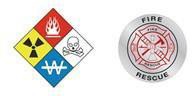 Fire Departments;Hazardous Materials Response Teams; andLocal Environmental Regulatory Agencies.The Public has a right to review most of this information. However, the release of confidential and trade secret information to the public is regulated by state and federal law. This satisfies community right-to-know laws and facilities local land use decisions. For public requests of information, contact the CUPAs directly.The federal equivalent to the HMBP is the Emergency Planning and Community Right-to-Know Act (EPCRA) 311/312 reporting requirements. Owners and operators are required to prepare and have available Safety Data Sheets (SDS) under the Federal Occupational Safety and Health Administration (OSHA) Hazard Communication Standard and must submit an inventory of their hazardous chemicals to the State Emergency Response Commission (SERC), Local Emergency Preparedness Committee (LEPC), and the local fire department annually on March 1st. This requirement is achieved through compliance with the Business Plan program.Contact the local CUPA for compliance assistance and questions.Hazardous MaterialsCalifornia Health and Safety Code Definition (HSC), Section 25501, defines a “hazardous material” as any material that, because of its quantity, concentration, physical, or chemical characteristics poses a significant present or potential hazard to human health and safety or to the environment if released into the workplace or the environment. “Hazardous materials” include, but are not limited to, products which the manufacturer or producer is required to prepare a Safety Data Sheet (SDS), a radioactive material, a Department of Transportation (DOT) regulated hazardous material, hazardous substances, hazardous waste, and any material which a handler or the administering agency has a reasonable basis for believing that it would be injurious to the health and safety of persons or harmful to the environment if released into the workplace or the environment.Common types of hazardous materials handled by businesses may include the following materials and wastes:Physical Hazards Classifications of Hazardous MaterialsMaterials that exhibit physical hazardous are within the following categories of hazardous materials.Blasting Agent is any material or mixture consisting of a fuel and oxidizer intended for blasting, not otherwise classified as an explosive, in which none of the ingredients are classified as explosives, provided that the finished product as mixed and packaged for use or shipment cannot be detonated by means of a Number 8 test blasting cap when unconfined. Materials or mixtures classified as nitrocarbonitrates by the DOT regulations shall be included in this definition.Explosive is (1) a chemical that causes a sudden, almost instantaneous release of pressure, gas and heat when subjected to sudden shock, pressure, or high temperatures; or (2) any chemical other than a blasting agent, commonly used or intended to be used for the purpose of producing an explosive effect.Flammable Gas is a gas that is flammable in a mixture of 13 percent or less (by volume) with air, or the flammable range with air is greater than 12 percent, regardless of the lower limit.Flammable Liquid is any liquid having a flash point below 140 degrees F and having a vapor pressure not exceeding 40 psi at 100 degrees F. If the liquid is a waste and it has a flash point of 140.Combustible Liquid is a liquid having a flash point at or above 140 degrees F and less than 200 degrees F.Flammable Solid is a solid substance, other than one which is defined as a blasting agent or explosive, that is (1) liable to cause fire through friction, or as a result of retained heat from manufacture, or which (2) has an ignition temperature below 212 degrees F, or which (3) burns so vigorously or persistently when ignited so as to create a serious hazard.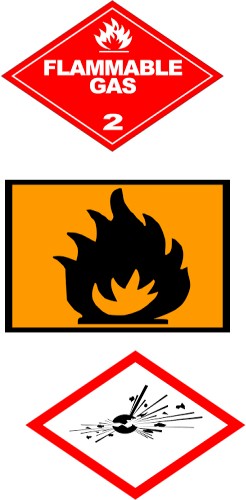 This includes finely divided solid materials which, when dispersed in air as a cloud, may be ignited and cause an explosion.Compressed Gas is (1) a gas or mixture of gases in a container having an absolute pressure exceeding 40 psi at 70 degrees F; or (2) a gas or mixture of gases in a container having an absolute pressure exceeding 104 psi at 130 degrees F regardless of the pressure at 70 degrees F. The term “inert gas” has been applied to some compressed gases such as nitrogen, helium, argon, and carbon dioxide. Compressed gases are to be identified by their common chemical names and/or proper chemical name.Cryogenic Fluids are those fluids that have a normal boiling point below-150 degrees F.Oxidizer is a chemical other than a blasting agent or explosive that initiates or promotes combustion in other materials, thereby causing fire either of itself or through the release of oxygen or other gases.Pyrophoric is a chemical that will spontaneously ignite in air at a temperature of 130 degrees F or below.Unstable (reactive) is a chemical which in the pure state, or as produced or transported, will vigorously polymerize, decompose, condense, or will become self-reactive under conditions of shock, pressure, or temperature.Water-Reactive Material is a material that explodes, violently reacts, produces flammable, toxic or other hazardous gases; or evolves enough heat to cause self-ignition or ignition of nearby combustibles upon exposure to water or moisture.Health HazardsMaterials are considered to be health hazards when there is statistically significant evidence based on at least one study conducted in accordance with established scientific principles that acute or chronic health effects may occur in exposed persons. Materials that exhibit health hazardous are categorized in the categories outlined below.Carcinogen is a material known to cause cancer. A material is considered to be a carcinogen ifit has been evaluated by the International Agency for Research on Cancer (IARC) and found to be a carcinogen or potential carcinogen; or (2) it is listed as a carcinogen or potential carcinogen in the latest edition of the Annual Report of Carcinogens published by the national Toxicology Program (NTP); or (3) it is regulated by OSHA as a carcinogen.Corrosive is a chemical that causes visible destruction of, or irreversible lacerations in, living tissue or corrodes steel at a rate of ¼ inch per year.Etiological Agent is a microorganism, or is a toxin, which causes or may cause human disease, and is limited to those agents listed in Code of Federal Regulations (CFR) 42, part 72.3.Highly Toxic Materials are chemicals or substances classified as “Poison A or B” under CFR 49, or which have been assigned a health hazard rating of 3 or 4 when rated in accordance with Uniform Fire Code (UFC) Standard Number 79.3. Irritant is a substance other than a corrosive that causes a reversible inflammatory effect on living tissue by chemical action at the site of contact.Radioactive Material is any material or combination of materials that spontaneously emits ionizing radiation.Target Organ Toxin is a substance that causes damage (target organ effects) to particular organs or systems.Listed Hazardous MaterialsThere are numerous listings of hazardous materials in the laws and regulations. Two suchlistings include regulated substances and extremely hazardous substances. These lists are included in Appendix X.A list of chemical names and common names for hazardous wastes and hazardous materials is included in California Code of Regulations (CCR) Title22, Division 4.5, Chapter 11, Article 5.Management of Hazardous MaterialsSeparation of Incompatible ChemicalsCalifornia Fire Code (CFC) requires that incompatible materials be stored separately. Mixing incompatible chemicals may result in: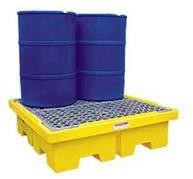 Heat or pressure;Fire or explosion;Violent reaction;Toxic dust, mists, fumes or gases; orFlammable fume or gases.Incompatible chemicals are typically separated from one another by the following methods:Distance – separate by a distance of not less than 20 feetPartition – isolate using partitions, berms, or spill palletsCabinets – enclose in prefabricated structures specifically for chemical storageChemicals can usually be grouped into generic hazard groups, with the more common groups being flammable/combustible, acid, alkaline, oxidizer and reactive. These groups are incompatible with each other and must be stored separately. The best way to determine incompatibility of the designated chemicals is to consult the SDS. Section 1 of the SDS will identify the product name and Section 7 (Handling & Storage) will identify incompatiblematerials. Hazardous waste may be harder to categorize, as it may have undergone chemical changes in the process of becoming a waste. If the waste has not retained the same chemical properties as the material, consult the waste profile (for disposal) or a professional to help determine in what hazard group the waste belongs.Hazardous Materials LabelingIf hazardous materials are not properly labeled they may be deemed “discarded” and subject to hazardous waste regulations (refer to section 1 for hazardous waste labeling and management requirements).California Occupational Safety and Health Administration (Cal OSHA) regulations (8 CCR 5194) require manufacturers and importers to label containers of hazardous materials. Hazardous materials in the workplace must be labeled, tagged or marked, at a minimum with the following information:Identity of the hazardous chemical(s)Appropriate hazard warningsHMBP Reporting Requirements Reporting CriteriaHSC section 25507 and 19 CCR section 2729.1 requires businesses that handle a hazardous material or a mixture containing a hazardous material at or above the reportable quantity (55 gallons, 500 pounds, or 200 cubic feet) at any one time during the reporting year to prepare and submit a HMBP, unless one of the following exemptions apply.State and Local Exemptions to HMBP Reporting The following materials are exempt from reporting if certain conditions are met:Propane for heating, cooking, or cooling in quantities up to and including 1000 gallonsNew lubricating oils: up to 55 gallons of any specific grade of oil, not to exceed 275 gallons total combinedCarbon dioxide for beverage carbonation: cryogenic less than or equal to 3500 cubic feet, non-cryogenic  less than or equal to 6000 cubic feetPortable breathing air and oxygen for emergency response by government agencies (including fire)Medical gases (oxygen, nitrogen and nitrous oxide) in a medical office:  less than or equal to 1000 cubic feetGases used in Closed Fire Suppression SystemsNonflammable gases used in closed refrigeration systems (except anhydrous ammonia)Materials classified solely as an irritant or sensitizer: solids  less than 5000 pounds and liquids less than 550 gallonsInert, compressed, refrigerated or cryogenic gases (nitrogen, helium, argon, xenon, krypton, neon and non-enriched air) classified hazardous solely for pressure release or simple asphyxiation:  less than 1000 cfCompressed, refrigerated or cryogenic carbon dioxide: less than1000 cubic feetRefrigerant gases other than ammonia or flammable gas in a closed cooling system that are used for comfort or space cooling for computer roomsOil filled electrical equipment that is not contiguous to an electrical facility if the aggregate capacity does not exceed 1,320 gallonsFluid in a hydraulic system if the aggregate capacity does not exceed 1,320 gallonsHazardous materials contained solely in consumer products for direct distribution and use by the general public. These materials are typically packaged and available to the public in a retail outlet in small packages (e.g., supermarket, nursery or hardware store).HMBP RequirementsGeneral RequirementsMost businesses that handle reportable quantities of hazardous materials are required by state law and regulation to prepare, submit, and implement HMBPs for emergency response to releases or threatened releases of hazardous materials. The HMBP must include the following elements:Business Activities;Business Owner/Operator;Chemical Inventory (only for those chemicals equaling or exceeding reporting threshold);Contingency & Employee Training Plan (see Appendix I for these documents); andAnnotated Site Map (see Appendix G for site map template).HMBPs must be prepared and submitted electronically at CalEPA’s California Environmental Reporting System (CERS): http://cers.calepa.ca.gov/.Chemical inventories must be updated and re-certified annually (check with CUPA for annual recertification deadlines). If there are any substantial operational changes the HMBP must be updated and re-submitted within 30 days of the changes. Following are examples which would require updating and re-submittal of the HMBP:100 percent or more increase in a previously disclosed hazardous material;A previously undisclosed hazardous material is handled at or above thereporting threshold; orFacility address, business owner, or business name changes.Site Maps Must IncludeNorth Orientation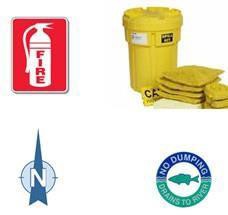 Adjacent StreetsEmergency Response EquipmentLoading AreasStorm & Sewer DrainsEvacuation Staging AreasInternal RoadsAccess & Exit PointsEmergency ShutoffsHazardous Materials Handling & Storage AreasHazardous Materials UpdatesAll sections within California Code of Regulations (CCR), Title 19, Division 2, Chapter 4, Hazardous Material Release Reporting, Inventory, and Response Plans have been renumbered. This change was necessary because Senate Bill 84 (2015) added Article 3.9 (commencing with Section 8574.30) to Government Code Title 2, Division 1, Chapter 7, Regional Railroad Accident Preparedness and Immediate Response. Cal OES is required to implement regulations under Article 3.9. Those new regulations will be added to CCR, Title 19, Division 2 as Chapter 4.1, immediately following the renumbered Chapter 4. The Chapter 4 section renumbering does not materially alter any requirement, right, responsibility, condition, prescription, or other regulatory element of any California Code of Regulations provision.03California Accident Release Prevention Program (CalARP)IntroductionThe California Accident Release Prevention (CalARP) program’s main objective is to prevent accidental releases to ambient air of those regulated substances (RS) determined to potentially pose the greatest risk of immediate harm to the public and the environment. The planning activities required by the program are intended to minimize the possibility of an accidental release by encouraging engineering and administrative controls. It is further intended to mitigate the effects of an accidental release, by requiring owners or operators of facilities to develop and implement an accident prevention program. Subsequently, the owner or operator may be required to develop and submit a risk management plan (RMP) to the administering agency (i.e. CUPA).The Cal-ARP program encompasses both the federal “Risk Management Program”, established in the Code of Federal Regulations, Title 40, Part 68, and the State of California program, in accordance with the California Health and Safety Code, Chapter 6.95,Article 2.The purpose of the CalARP program is to prevent accidental releases of substances that can cause serious harm to the public and the environment, to minimize the damage if releases do occur, and to satisfy community right-to-know laws.General Duty for Accidental Release PreventionEven if the company  is not required to comply with the CalARP regulation, the company has a general duty under Section 112(r)(1) of the federal Clean Air Act Amendments to prevent and mitigate the consequences of releases of extremely hazardous substances. The federal EPA retains authority for enforcement of the General Duty Clause.GENERAL DUTY CLAUSESection 112(r)(1) of the CAA, the “general duty clause”, requires owners and operators of stationary sources producing, processing, handling or storing extremely hazardous substances to do the following:Identify hazards which may result from releases using appropriate hazard assessment techniques;Design and maintain a safe facility taking such steps as are necessary to prevent releases; and,Minimize the consequences of accidental releases that do occur.Selected Definitions in the CalARP ProgramAdministering Agency – is the local agency responsible to implement the CalARP Program. The local agency can either be a CUPA or a Participating Agency (PA), depending on where the facility is located.Owner or operator – any person, who owns, leases, operates, controls, or supervises a stationary source.Person – an individual, corporation, partnership, association, state, municipality, political subdivision of state, and any agency, department, or instrumentality of the United States and any officer, agency, or employee thereof.Regulated Substance – any substance listed in California Code of Regulations, Title 19, Section 2770.5.Risk Management Plan (RMP) – a document that must be a true and accurate reflection of a facility’s compliance with all of the risk reduction elements of the CalARP program. It includes the implementation aspects of accidental release prevention  program for  that facility.Stationary Source – any buildings, structures, equipment, installations, or substance emitting stationary activities which belongs to the same industrial group, which are located on one or more contiguous properties, which are under a control of the same person, and from which an accidental release may occur.Who is Covered Under the CalARP Program?Any owner or operator of a stationary source that has more than a threshold quantity of a regulated substance (RS) in a process would be covered under CalARP Program. (See Appendix I for the list of RS and threshold quantity limits).What is Considered a Process?Process means any activity involving a regulated substance including any use, storage, manufacturing, handling, or on-site movement of such substances, or combination of these activities. A process can involve one or more storage containers, tank farms, plating tanks, reactor vessels, distillation columns, receivers, pumps, waste treatment process, etc.What to Do First?Before developing an accidental release prevention program, do these five things:Determine how many of the processes are covered by this program. Only sources with a quantity of a regulated substance in excess of the threshold quantity in a process need to comply with the CalARP regulation. All the CalARP regulation applicability requirements apply only to covered processes.Determine the appropriate program level for each covered process. Depending on specific characteristics of the operations and the results of the offsite consequence analysis for a worst-case release scenario, the covered process may be subject to one of three different sets of requirements.Determine the CalARP regulatory requirements for the stationary source and each covered process. Certain requirements apply to the stationary source as a whole, while others are process specific.Assess the operations to identify current accidental release prevention activities. Because some accidental release prevention activities are conducted in this facility (e.g., employee training, equipment maintenance, and emergency planning), the current operations should be reviewed in order to determine if this facility is already in compliance with certain provisions of the CalARP regulation. Contra Costa County Health Services (CCCHSD) does not expect employers to redo these activities if they already meet the CalARP regulation requirements.5. Review the regulations to develop a strategy for conducting the additional actions needed to take for each covered process. Discuss the requirements with management and staff.The accidental release prevention program is an integrated approach to assessing and managing risks and will involve most of the operations of covered processes. Early involvement of both management and staff will help develop an effective program.Identifying a Covered Process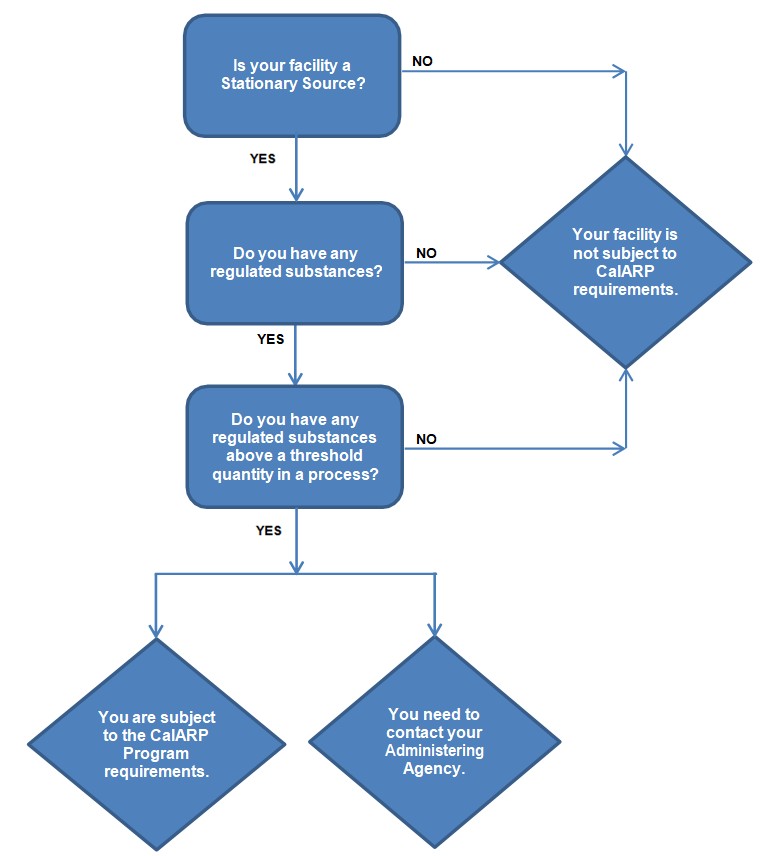 Once it is Determined the Process is Under Cal-ARP Program, What is the Next Step?Owners or operators of stationary sources must disclose this information in the Business Activities portion of the HMBP.If the RS exceeds the quantity in Table 1 or Table 2 found in Appendix X, the facility is subject to Federal ARP requirements and must submit a copy of the RMP to USEPA. In addition, the facility must provide a copy of the RMP with a completed RS registration to the administering agency.However, if a facility has an  RS that  exceeds the  quantity in Table 3 but less  than Table 1, the facility may be required to  submit an  RMP along with  RS registration  to  the administering agency. The administering agency will make a preliminary determination as to whether the handling of an RS has significant likelihood to pose an accident risk. If the administering agency finds an RMP is required, the owner or operator of a facility would work closely with administering agency to determine the appropriate level of documentation required for an RMP.Three Program LevelsThe regulations define threeprogram levels depending upon the complexity, accident history, and potential offsite consequence of covered processes. Each process is assigned to a program level, which indicates the risk management measures necessary to comply with the regulation for that process, not the facility as a whole.Program Level 1 covers processes that pose comparatively low risks to the public, with no public receptors within the distance to an endpoint from a worst-case release scenario. In addition, the facility must not have had a release of the RS from the process during the past five years.Program Level 2 covers processes that do not meet the Program Level 1 and Program Level 3 requirements. The processes typically have less complex processes than program Level 3.Program Level 3 typically covers the more complex chemical processes. The process is subject to the OSHA Process Safety Management (PSM) standard, or the stationary source has an accident history, or the process is in Standard Industrial Classification (SIC) Codes 2611, 2812, 2812, 2819, 2865, 2869, 2873, 2879, or 2911. Program Level 3processes are primarily located at medium to large manufacturing facilities, petroleum refineries, facilities with large refrigeration systems, utilities, and publicly owned drinking water or  wastewater  treatment  plants, refineries, facilities  with large  refrigeration systems, utilities, and publicly owned drinking water or wastewater treatment  plants.Program Level AssignmentOnce the program level is identified, determine the level of documentation required. The five year accident history and the worst-case release scenario are required, regardless of the program levels of the processes. Furthermore, only one RMP needs to be submitted for all the processes. Requirements for each program level are summarized in the following table.Program RequirementsGuide on Submission RequirementsSee Appendix H for thresholds for specific compounds.Components in RMPs are extensively discussed in U.S. EPA Guidance Document for Risk Management Program. The following resources are tools on how to develop and implement the RMP:Federal Code of Regulations, Title 40, Part 68  http://www.access.gpo.gov/nara/cfr/cfrhtml_00/Ti-  tle_40/40cfr68_00.htmlCalifornia Health and Safety Code, Sections 25531-25543.3 California Code of Regulations, Title 19, Sections 2735.1-2785.1EPA Guidance https://www.epa.gov/rmp/guidance-facilities-risk-management-programs-  rmpGovernor ’s Office of Emergency Services  http://www.caloes.ca.gov/FireRescueSite/Documents/CalARP%20Guidance%20Jan2005.pdf04Aboveground Petroleum Storage Act (APSA)Aboveground Storage Tank ProgramThe Aboveground Storage Tank (AST) Program is regulated by the California Aboveground Petroleum Storage Act (APSA). This Act is currently enforced and  administered by the CUPA to the extent provided by Chapter 6.67 and Sections 25270-25270.13 of the California Health and Safety Code. The  local  CUPA also has the authority to  verify whether  AST facilities are in compliance with the Federal Spill Prevention,  Control and  Countermeasure Plan requirements. This authority became effective on January 1, 2008 with the passage of AB1130 amending the APSA. Prior to the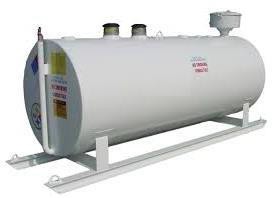 Passage of this law, the State Water Resource Control Board and the Regional Water Quality Control Board administered this program.Aboveground Petroleum Storage ActAPSAHSC 25270-25270.13The APSA was enacted in 1990 and later amended on October 13, 2007, in response to petroleumspills and releases from aboveground tanks and associated piping. The APSA was enacted in direct response to the 1988 spill of 400,000 gallons from the Shell Oil Refinery in the City of Martinez. The goal of the AST program is to protect navigable waters from the damaging effects of petroleum releases by ensuring the safe operation of aboveground petroleum storage facilities. The APSA refers to federal oil pollution prevention regulations.Facilities Subject to the AST ProgramSPCC Requirements 40CFR112The AST Program applies to aboveground storage facilities containing petroleum subject to Spill Prevention, Control, and Countermeasure (SPCC) requirements specified inPart 112 of Title 40 of the Federal Code of Regulations.A facility is subject to the AST program if it meets all the following criteria:The facility stores petroleum-based products that are liquids at 60 degrees F and14.7 psi. Some examples include aviation and automotive fuels, lubricating oils, heating oils, and some solvents. Biofuels that contain E85, B20, and B99 are also included. The above definition of petroleum-based product does not include propane.The cumulative aboveground storage capacity of petroleum-based products at the facility is greater than 1,320 gallons. However, only ASTs or containers of oil with a capacity of 55 gallons or greater are counted. The aboveground storage capacity of a facility does not include the capacity of containers that is designated as permanently closed, completely buried tanks or storage containers used exclusively for waste water treatment. The 1,320 gallon for SPCC threshold applies to storage capacity contained in operating equipment as-well- as to storage capacity in containers.The facility could reasonably be expected to discharge oil into or upon the navigable waters of the United States or adjoining shorelines during a release incident. The Water Board’s general position is that all petroleum AST facilities in California that meet the 1,320-gallon threshold requirement have a reasonable probability of discharging into the navigable waters of the state. The U.S. EPA concurs with this determination.AST Program RequirementsNotificationOn or before January 1, 2009, and annually thereafter, owners and operators of petroleum AST facilities with a cumulative storage capacity of greater than 10,000 gallons must file a tank facility statement with the CUPA with the following information:Name and address of tank facility;Name of a designated contact person for the facility;The total storage capacity of the tank facility; andFor each tank that exceeds 10,000 gallons in capacity and which holds substances containing at least five percent petroleum, the following information has to be documented:Location (on facility);Size (in gallons);Age (in years); andContents (type of petroleum product).Most AST facilities that are subject to the AST program must prepare and implement an SPCC Plan in accordance with the oil pollution prevention guidelines contained in Part 112 of Title 40 of the Code of Federal Regulations. These plans must include procedures, methods, and equipment at the facility to prevent discharges of petroleum from reaching navigable waters. The SPCC Plan may be self-certified for 10,000 gallons or less aggregate above ground oil storage capacity or must be professional engineer for more than 10,000 gallons aggregate aboveground oil storage capacity. Once completed, the plan must be kept at the facility.Petroleum ASTs Pose A Risk To California’s Navigable WatersGot ASTs? The local AA or CUPA Must be NotifiedSPCC Plan Requirements 40 CFR 112Prevent Oil SpillsAST Facilities Should Be SecuredMost Farms are Exempt From Federal SPPC RequirementsThe requirements in APSA require the completion and implementation of an SPPC for regulated facilities. The SPPC plan requirements are outlined below.Spill Prevention, Control and Countermeasure Plan (SPCC)The SPCC Plan Must Include:Name and correspondence address of the person responsible for the facility;Facility Location; andSpill Prevention Information:Name and title of person accountable for spill prevention.List of possible equipment failure sources and types of failures to be expected.Predicted rate and direction of spill flow.Spill prevention procedures developed for facility.Documentation of personnel training in spill prevention, pollution control, and other pertinent training.Facility drainage informationProcedures to remove water and rainwater without subsequent contamination by oil.Drainage for assessing water quality of water released from diked areas and discharged to storm drains or watercourses, if applicable.Bulk Storage Tank Information:Description of tank materials and design.Secondary containment design.Tank inspection methods and record keeping practices.Security:Facility fences, gates, and entrance ways managed to prevent unauthorized entry.Locked valves and locked pump controls to prevent tampering or accidental releases.Adequate lighting.The above list is just an example of what is usually addressed in SPCC Plans. Please refer to the guidelines contained in Part 112 of Title 40 of the Code of Federal Regulations for SPCC Plan requirements applicable to your AST facility. For additional information, visit U.S. EPA Website at http://epa.gov./oilspill/spcc.htm.Exemptionsfrom APSA Requirements (May Still be Subject to SPPC)The following do not meet the definition of an AST under the APSA:Boilers and Pressure vessels;Oil production tanks;Hazardous waste tanks and at DTSC permitted facilities. The following are exempt from APSA applicability.Nursery & farms and logging & construction sites with:Single AST capacities of less than 20,000 gallons.Cumulative AST capacity of less than 1000,000 gallons.Most Oil Filled Electrical Equipment.AST Program FeesEach year, commencing in calendar year  2010, each owner  or  operator of a tank facility who is subject to the requirements of 25270.6 (a)  shall pay a fee to the CUPA on, or  before, a date specified by the CUPA (H&SC § 25270.6(b)).For additional information, visit U.S. Environmental Protection Agency’s Web site at:  www.calepa.ca.gov/CUPA/Aboveground/Fact-SheetSPCC.pdf.  http://www.epa.gov/oilspill/spcc.htm.05Underground Storage Tank ProgramUnderground Storage Tank ProgramPurpose: To protect public health and safety and the environment from releases of petroleum and other hazardous substances from tanks.“The greatest potential hazard from a leaking UST is that the petroleum or other hazardous substance can seep into the soil and contaminate groundwater, the source of drinking water for nearly half of all Americans. A leaking UST can present other health and environmental risks, including the potential for fire and explosion” (US Environmental Protection Agency).Underground Storage Tank (UST)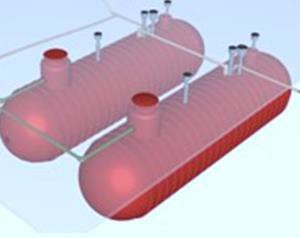 “Any one or combination of tanks, including pipes connected thereto, that is used for the storage of hazardous substances and that is substantially or totally beneath the surface of the ground”California’s Health and Safety Code, Division 20, Chapter 6.7, Section 25281(y)(2)Regulations & Guidance DocumentsThe Underground Storage Tank (UST) Program was established in 1984 when the United States Congress amended the RCRA. The Code of Federal Regulations, Title 40 codified federal regulations to protect the environment and set national standards for the UST Program in SubtitleFederal requirements can be found on the U.S. Environmental Protection Agency’s Office of Underground Storage Tanks at the following link: http://www.epa.gov/oust/The state of California has further defined the federal laws and regulations related to the UST Program. The State Water Board is the authorized state agency to implement the UST Program. Any California business that stores hazardous substances in a UST must follow the law in the  California’s Health and Safety Code, Division 20, Chapter 6.7, and the UST regulations in the  California 	Code of Regulations (CCR), Title 23, Division 3, Chapter16. California requirements, along with guidance documents, can be found on the Water Board’s certified website at https://www.waterboards.ca.gov/. Check with the local Unified Program Agency (CUPA) for local ordinances that apply to UST’s. To determine which local agency implements the UST Program in your area, use the CALEPA Unified Program Directory at the following link:  http://cersapps.calepa.ca.gov/Public/Directory/California Environmental Reporting System (CERS)Facilities installing new UST’s do not have a legal requirement to report to CERS until hazardous materials are deposited within a UST but will need to obtain an installation permit from the CUPA (prior to beginning any installation). However, prior to authorizing the addition of hazardous materials into the UST, the CUPA may require the business to report Facility Information, Hazardous Materials Inventory, and UST submittal elements to CERS or local reporting portal.Facilities with USTs are required to report the following submittal elements in CERS annually (by March 1st of every year unless another annual due date has been set by the CUPA):Facility Information (including Business Activities and Business Owner/Operator subsections);Hazardous Materials Inventory; andEmergency Response and Employee Training PlanThe Underground Tanks section and Facility Information must be reported when the UST permit is due for renewal or when any information has changed.For additional CERS or the local reporting portal related guidance, see “UST FAQ: General Reporting Requirements for UST Sites” and “UST FAQ: Reporting Requirements for Repairs or New UST’s” and “UST FAQ: Which Forms Require Uploading in CERS?” in CERS Business Portal Help:http://www.waterboards.ca.gov/ust/cers/faqs.shtmlPermits and Contractor Requirements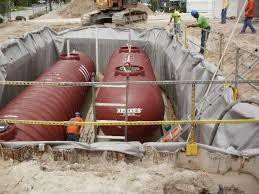 Permits from the CUPA are required prior to installation of new UST’s for transfer of ownership, for modifications or addendums to existing permits, and for temporary or permanent closure of any UST. The following is the information that should be available and provided prior to permit application (if applicable based on specific requirements):Completed Hazardous Materials Underground Storage Permit (HMUSP) application;Completed New Construction Plan Clearance/Addendum application;Completed Unified Program Forms BUSINESS, FACILITY, and TANK forms;Completed Certification of Financial Responsibility form;Work plan to perform enhanced leak detection or other approved method;Monitoring proposal/response plan;At least four sets of plans need to be submitted. Submitted plans should include the following:Site plan to scale depicting:The tank(s) and fill and piping sumps;Type of hazardous material to be stored;Piping layout (product/waste, vapor recovery (gasoline), tank vent, remote fill), and dispensers (if any);Location of monitoring system panel, audible/visual alarms (if any); andBuilding structures, streets (and cross street), utilities, and north arrow.A detailed parts list which includes the manufacturer name, model number, and third party approval of equipment is to be installed. The parts list  should include, but not be limited to:Double-walled tank, size and product to be stored;Sumps (fill and piping);Phase I Enhanced Vapor Recovery equipment;Spill buckets;Drop tube;Overfill protection device(s);Double-walled piping (product, vent, vapor recovery, remote fill, flex) and sizes;Penetration/bullhead fittings/test boots;Turbine (for pressurized systems);Automatic Line Leak Detector (for pressurized systems);Under dispenser containment (UDCS);Monitoring panel and alarm; andMonitoring sensors: tank interstitial, automatic tank gage/high level alarm (if any), fill and piping sump sensors, UDC sensors, and any vapor sensors.Detailed Drawing of Each: All primary and secondary containment equipment which is designed to hold hazardous substances (tanks, sumps, penetration fittings, piping, UDC) must be labeled as being product tight. Tank details should show the parts listed above at a minimum.All construction must conform to the requirements of the HSC and CCR as well as local fire, building, and safety codes. When construction is completed, by the Unified Program Tank Installation form (Form C), monitoring system certification, line test results, secondarycontainment testing results, and results of enhanced leak detection, or other approved method to satisfy requirements of the HSC, must be submitted to the CUPA before the UST is put into service.Contractor RequirementsContractors hired to install, upgrade, test, maintain, and remove UST’s must possess the proper licensing, certification, and manufacturer training as applicable to the scope of work or testing performed.Transfers of the Hazardous Materials Underground Storage Permit (HMUSP)The CUPA must be notified within 30 days of any change in ownership or in the event of a change of operator of an underground storage tank. When a transfer of ownership occurs, the HMUSP may be transferred to the new owner by completing the Application of Transfer, submitting the applicable fee, submitting a Unified Program Facility form, submitting a Certification of Financial Responsibility, and paying applicable fees.UST Closure by Removal, Closure In-Place, and Temporary ClosureClosure of an underground storage tank is permitted by the local AA or CUPA. Closure activities including removal of any regulated UST component, closure in-place and temporary closure of a UST, require a permit from the local CUPA and must be conducted in compliance with HSC Chapter 6.7. Section 25298, CCR Title 23, Division 3, Chapter 16 Sections 2670 through 2672, as well as any local requirements.  Closure permit applications shall include at a minimum:Site plan to scale which shows the tanks, piping, dispensers, structures, property lines and overhead and underground utilities; andCERS or the local reporting portal Information (FACILITY and TANK forms).UST Monitoring & TestingTitle 23 requires that all UST systems be equipped with a monitoring system capable of detecting a release from primary containment at the earliest possible opportunity. The system must alert the owner, operator, or employee of a potential leak or failure of the monitoring system with an audio and/or visual alarm. All monitoring system alarms must be documented, along with the appropriate follow-up action. These records must be maintained on-site and will be reviewed annually by the CUPA.To ensure proper functioning of the system, the monitoring system, including each individual sensor, as well as the monitoring panel, is required to be tested annually by an ICC certified technician. The technician performing the test must also possess manufacturer certifications for all equipment to be tested, as well as certification for any specialized testing equipment. For more information about UST contractor certifications, licensing, and training requirements refer to the following link:https://www.waterboards.ca.gov/ust/leak_prevention/lgs/48_5.shtmlFor UST systems designed with secondary containment structures, including double-walled tanks and piping, sumps, and under-dispenser containment, secondary containment system testing isrequired every three years for all secondary containment components that are not liquid-filled or under vacuum. One exception to this is spill buckets, which are required to be tested annually. Similar to the annual monitoring system certification, the secondary containment test must be conducted by an appropriately certified technician and the local CUPA must be notified 48 hours in advance.While annual monitoring system certification and secondary containment testing are the most common types of required UST testing, additional testing may be required based on the design and the year the UST was installed. Regardless of the type of testing to be conducted, if the testing is required by Title 23 or California Health and Safety Code, the local CUPA must be notified 48 hours prior to the testing and the testing results must be reported to the CUPA within 30 days. For further information on a specific UST’s testing requirements, please consult with  the local CUPA.UST Designated Operator (DO)UST facilities are required to identify, to the local CUPA, an individual who is familiar with the UST system at that location, performs monthly inspections of the system, conducts employee training, and assists the owner and operator with compliance. This individual is known as the designated operator (DO) and must possess a current “California UST System Operator” certification issued by the ICC. In order to obtain and maintain this certification, a DO must demonstrate knowledge of the regulations through a written exam taken every 24 months.DO requirements (Title 23 Section 2715(b)):Conduct monthly inspections of the UST system. At least once every calendar month, the DO must visit the UST site, review the alarm history and any related actions, check spill buckets and under dispenser containment for liquid and debris, verify the dates of any required system tests and document the inspection on a report that is provided to the owner or operator.Conduct initial and annual basic on-the-job training for facility employees to ensure their understanding of proper maintenance of the UST system. Additional training information can be found at:  https://www.waterboards.ca.gov/ust/leak_prevention/faq8.shtmlAlthough these are requirements of the DO, it is the UST owner/operator’s responsibility to ensure these requirements are met, that all testing is performed on time, and that any alarms or system failures have been properly addressed.The designated operator(s) used for your UST system must be disclosed in CERS, or a local reporting Portal, and kept current. A sample form to disclose your facility's designated operator is available at: http://www.unidocs.org/hazmat/ust/misc/vn-602.pdfFor additional information regarding DO requirements, refer to the following link:  https://www.waterboards.ca.gov/ust/training/designated_operators.shtmlRecord RetentionThe owner or operator is responsible for maintaining records associated with UST. Retention time for UST related documentation varies based on the type of document. Monitoring records must be kept available for review for three years, cathodic protection records for six and a half years, andwritten performance claims for release detection systems and the calibration and maintenance records must be kept for five years.Designated operator monthly inspection reports shall be retained for one year (for inspections complete prior to January 1, 2018). Records produced after January 1, 2018 are required to be maintained for three years.Records of repairs, lining, and upgrades must be available for the remaining life of the tank system.Electronic records are acceptable as long as the documents can be “readily assessed onsite by facility staff and CUPA inspectors.” However, hard copies are required to be kept onsite if the documents are not readily available for review through electronic means.Recordable and Reportable Release ReportingAs specified in the California Health and Safety Code Division 20, Chapter 6.7, Sections 25294, 25295 and 25295.5, an unauthorized release must be reported to the CUPA by the owner or operator within 24 hours after the release has been detected or should have been detected. Within five days, a form titled “UST Unauthorized Release (Leak)/Contamination Site” must be completed and provided to the CUPA along with being uploaded into CERS, or the local postal under the Miscellaneous Documents section. Refer to the following link to access the aforementioned release reporting form: http://www.swrcb.ca.gov/ust/forms/docs/unauth_release.pdfRecordable Releases: Any unauthorized release from primary containment which the UST operator is able to clean up within eight hours after the release was detected or should reasonably have been detected, and which does not escape from secondary containment, does not increase the hazard of fire or explosion, and does not cause any deterioration of secondary containment, must be recorded in the facility's monitoring records. Monitoring records must include:The UST operator's name and telephone number;A list of the types, quantities, and concentrations of hazardous substances released;A description of the actions taken to control and clean up the release;The method and location of disposal of the released hazardous substances, and whether a hazardous waste manifest was or will be used;A description of actions taken to repair the UST and to prevent future releases; andA description of the method used to reactivate interstitial monitoring after replacement or repair of primary containment.Reportable Releases: Any overfill, spill, or unauthorized release which escapes from secondary containment (or primary containment if no secondary containment exists), increases the hazard of fire or explosion, or causes any deterioration of secondary containment, is a reportable release.Reportable releases are also recordable.Within 24 hours after a reportable release has been detected, or should have been detected, a facility must notify the local agency administering the UST program of the release, investigate the release, and take immediate measures to stop the release.Within five working days of a reportable release, a facility shall submit to the local agency a full written report containing all of the following information to the extent that the information is known at the time of filing the report:The UST owner or operator name and telephone number;A list of the types, quantities, and concentrations of hazardous materials released;The approximate date of the release;The date on which the release was discovered;The date on which the release was stopped;A description of actions taken to control and/or stop the release;A description of corrective and remedial actions, including investigations which were undertaken and will be conducted to determine the nature and extent of soil, ground water or surface water contamination due to the release;The method(s) of cleanup implemented to date, proposed cleanup actions, and a schedule for implementing the proposed actions;The method(s) and location(s) of disposal of released hazardous materials and any contaminated soils, groundwater, or surface water;Copies of any hazardous waste manifests used for off-site transport of hazardous wastes associated with clean-up activity;A description of proposed methods for any repair or replacement of UST system primary/secondary containment systems; andA description of additional actions taken to prevent future releases.Inspection and EnforcementUST require, at minimum, annual inspection by the CUPA to determine compliance with design, construction, monitoring, testing, maintenance, record-keeping, and to verify functionality of the UST leak detection system. The CUPA inspector will review and provide the results of the inspection on an inspection report to the owner or operator.Inspectors may request access to complete visual inspections of substance components,, access to review facility records, and discussions with facility personnel including designated operators. The inspections include physical reviews of the system in addition to the review of compliance documentation. The inspections are typically completed during the annual monitoring system certifications.Failure to comply with the laws, codes, regulations, and local ordinances applicable to UST’s for your jurisdiction may result in fines, administrative enforcement orders, criminal charges, and/or red-tagging of the UST to prevent the deposit of fuel into the UST system.Additional ResourcesPreliminary Endangerment Assessment Guidance ManualRWQCB Interim Site Assessment and Cleanup Guide BookAdvisory - Active Soil Gas InvestigationsInterim Final - Guidance for the Evaluation and Migration of Subsurface Vapor Intrusion to Indoor AirUse of California Human Health Screening Levels (CHHSLs) in Evaluation of Contaminated PropertiesTest Methods for Evaluating Solid Waste, Physical/Chemical Methods SW-846Guidance for Conducting Remedial Investigations and Feasibility Studies under CERCLADTSC Site Specific Health and Safety Plan Guidance DocumentOccupational Safety and Health Guidance Manual for Hazardous Waste Site ActivitiesSuperfund Exposure Assessment Manual (USEPA)Methodology for Characterization of Uncertainty in Exposure Assessment (USEPA)Community Relations in Superfund-A Handbook (USEPA)Ecological Assessment of Hazardous Waste Sites (USEPA)Technical Guidance for Hazard Analysis (USEPA)RCRA Groundwater Monitoring Technical Enforcement Document (USEPA)Protection of Water Supplies from Groundwater Contamination (USEPA)Handbook on In-Situ Treatment of Hazardous Waste Contaminated Soils (USEPA)DTSC Public Participation ManualCalifornia Environmental Quality Act – State Office of Planning and ResearchCalifornia Environmental Quality Act – Title 14DTSC California Environmental Quality Act Guidelines and PoliciesDTSC Scope of Work for Corrective Measure ImplementationDTSC Removal Action Work plan SampleEPA Screening Levels for Chemical ContaminantsAppendix AHazardous Waste Tank Label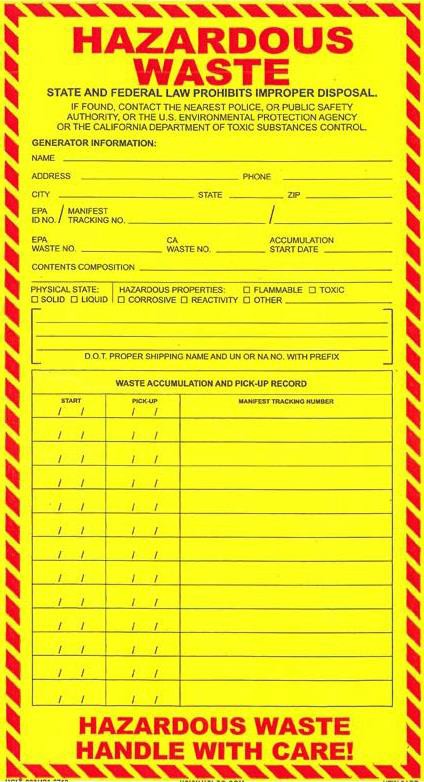 Appendix BHazardous Waste Inspection LogHazardous Materials/Waste Aboveground Storage Area Inspection FormArea Inspected:	 	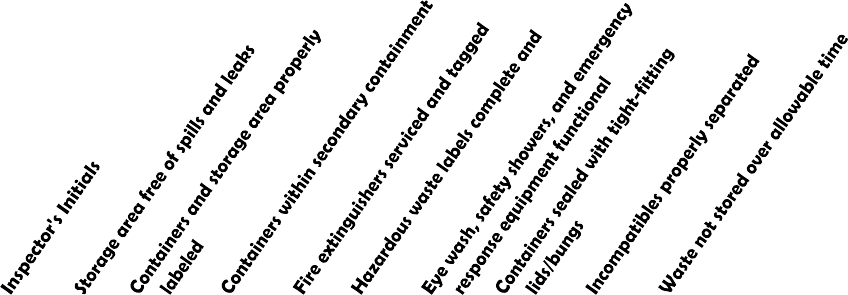 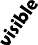 Date	CommentsExplain any problems found and corrective actions taken in the "Comments" section.THIS FORM DOES NOT APPLY TO UNDERGROUND STORAGE TANKS - Maintain completed form at Safety Station.UN-023	www.unidocs.org	Rev. 12/31/09Hazardous Waste Labeling Requirements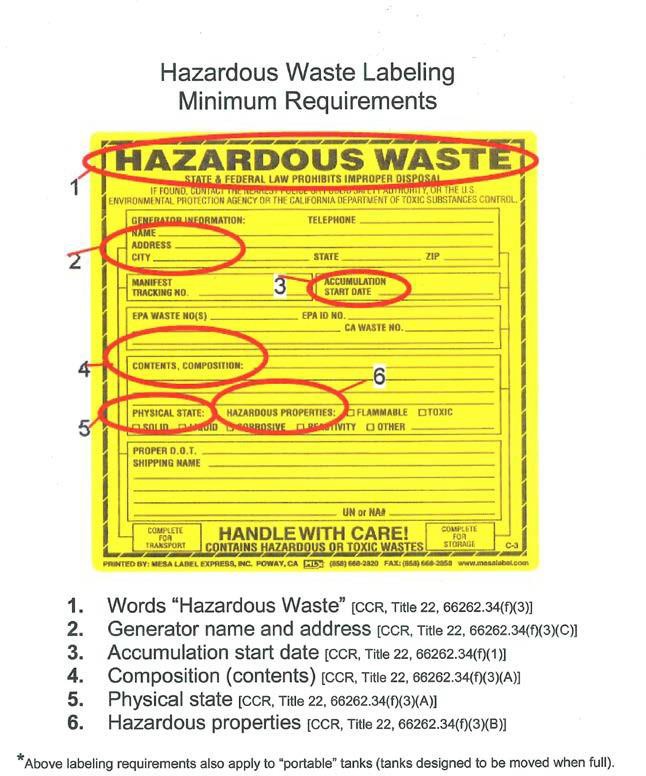 Hazardous Waste Manifest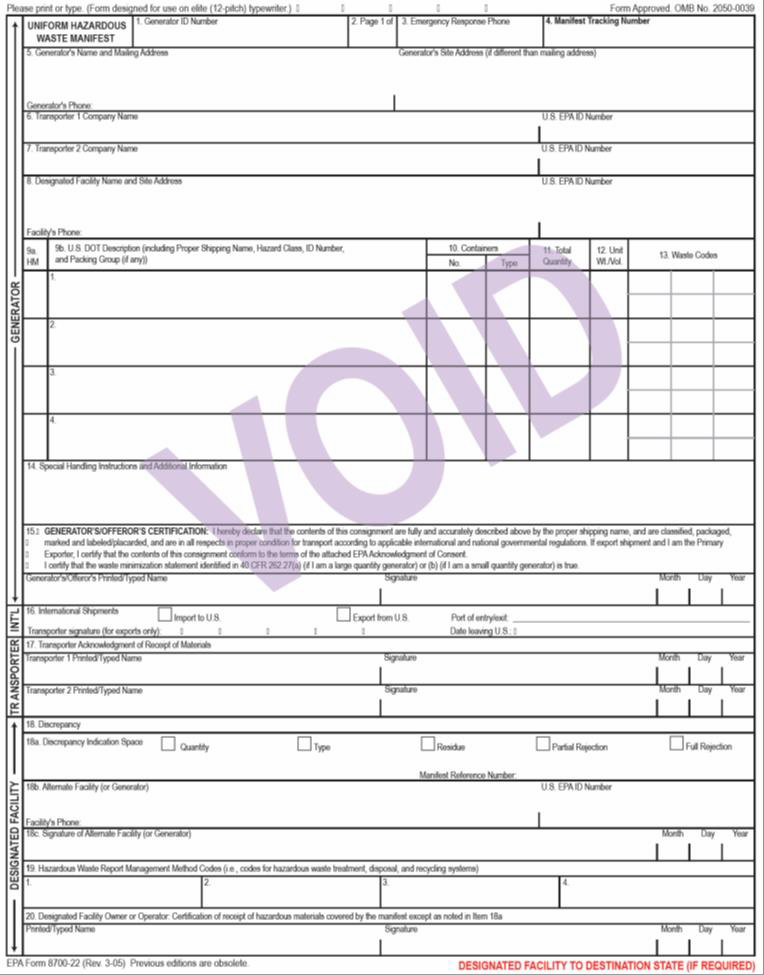 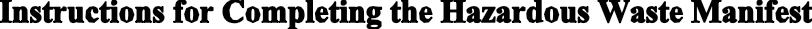 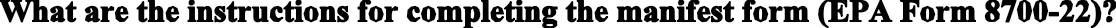 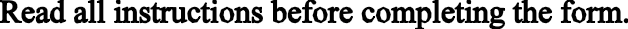 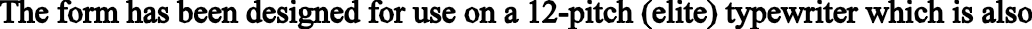 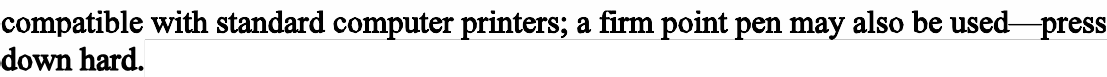 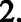 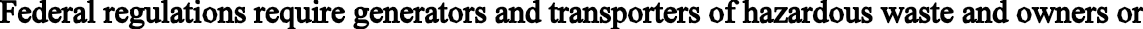 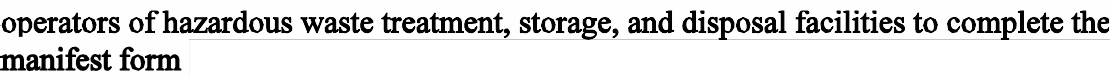 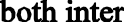 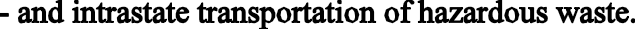 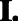 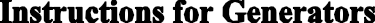 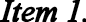 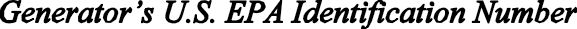 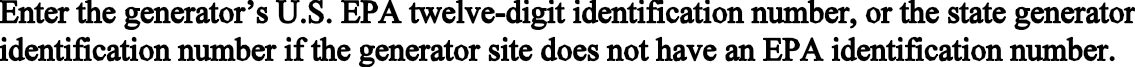 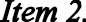 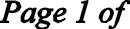 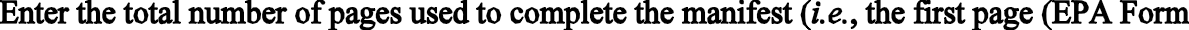 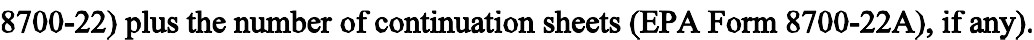 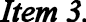 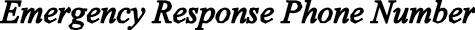 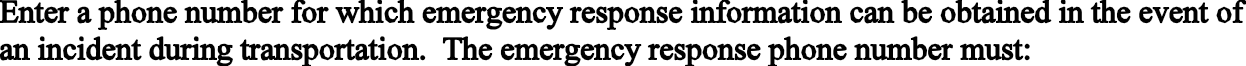 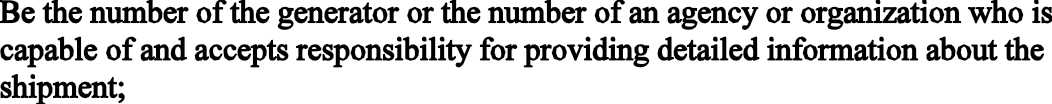 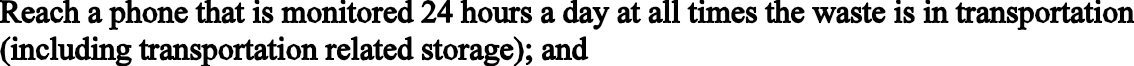 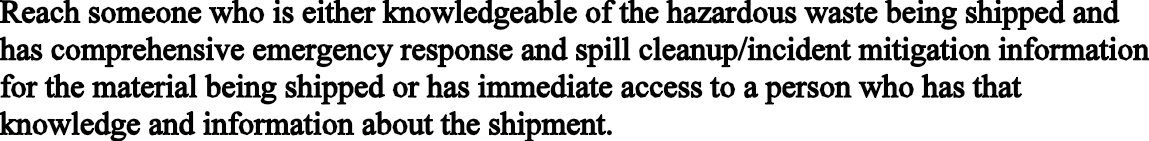 Note: Emergency Response phone number information should only be entered in Item 3 when there is one phone number that applies to all the waste materials described in Item 9b. If a situation (e.g., consolidated shipments) arises where more than one Emergency Response phone number applies to the various wastes listed on the manifest, the phone numbers associated with each specific material should be entered after its description in Item 9b.Item 4. Manifest Tracking NumberThis unique tracking number must be pre-printed on the manifest by the forms printer.Item 5. Generator's Mailing Address, Phone Number, and Site AddressEnter the name of the generator, the mailing address to which the completed manifest signed by the designated facility should be mailed, and the generator's telephone number. Note, the telephone number (including area code) should be the normal business number for the generator, or the number where the generator or his authorized agent may be reached to provide instructions in the event the designated and/or alternate (if any) facility rejects some or all of the shipment. Also enter the physical site address from which the shipment originates only if this address is different than the mailing address.Item 6. Transporter I Company Name, and U. S. EPA ID NumberEnter the company name and U.S. EPA ID number of the first transporter who will transport the waste. Vehicle or driver information may not be entered here.Item 7. Transporter 2 Company Name and U.S. EPA ID NumberIf applicable, enter the company name and U.S. EPA ID number of the second transporter who will transport the waste. Vehicle or driver information may not be entered here.If more than two transporters are needed, use a continuation sheet(s) (EPA Form 8700-22A).Item 8. Designated Facility Name, Site Address, and U.S. EPA ID NumberEnter the company name and site address of the facility designated to receive the waste listed on the manifest. Also enter the facility's phone number and the U.S. EPA twelve-digit identification number of the facility.Item 9. U.S. DOT Description (Including Proper Shipping Name, Hazard Class or Division, Ident[fication Number, and Packing Group)Item 9a. If the wastes identified in Item 9b consist of both hazardous and non- hazardous materials, then identify the hazardous materials by entering an "X" in this Item next to the corresponding hazardous material identified in Item 9b.Item 9b. Enter the US DOT Proper Shipping Name, Hazard Class or Division,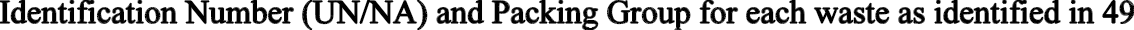 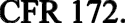 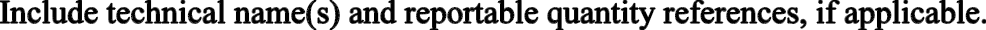 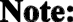 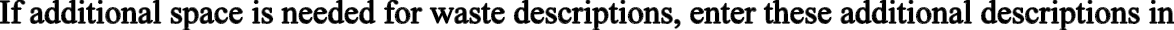 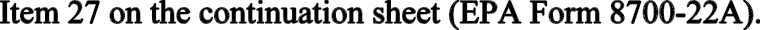 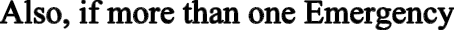 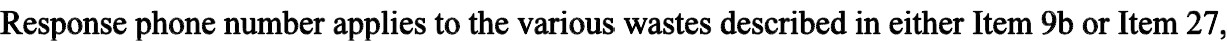 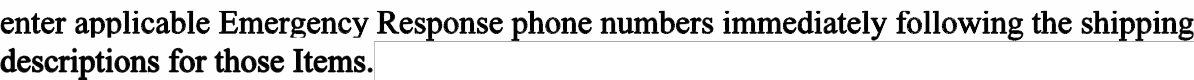 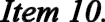 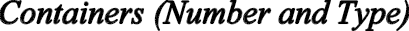 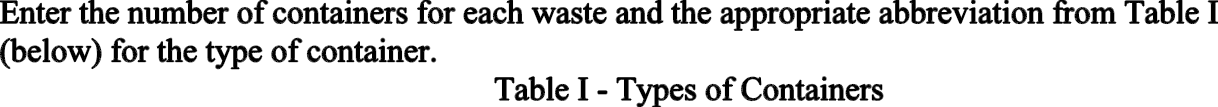 Item 11. Total QuantityEnter, in designated boxes, the total quantity of waste. Round partial units to the nearest whole unit, do not enter decimals or fractions. To the extent practical, report quantities using appropriate units of measure that will allow reporting quantities with precision. Waste quantities entered should be based on actual measurements or reasonably accurate estimates of actual quantities shipped. Container capacities are not acceptable as estimates.Item 12. Units of Measure (Weight/Volume)Enter, in designated boxes, the appropriate abbreviation from Table II (below) for the unit of measure.Table II - Units of MeasureNote: Tons, Metric Tons, Cubic Meters, and Cubic Yards should only be reported in connection with very large bulk shipments, such as rail cars, tank trucks, or barges.Item 13. Waste CodesEnter up to six federal and state waste codes to describe each waste stream identified in Item 9b. State waste codes that are not redundant with federal codes must be entered here in addition to the federal waste codes which are most representative of the properties of the waste.Item 14. Special Handling Instructions and Additional InformationGenerators may enter any special handling or shipment-specific information necessary for the proper management or tracking of the materials under the generator’s or other handler’s business processes, such as waste profile numbers, container codes, bar codes, or response guide numbers. Generators also may use this space to enter additional descriptive information about their shipped materials, such as chemical names, constituent percentages, physical state, or specific gravity of wastes identified with volume units in Item 12.This space may be used to record limited types of federally required information for which there is no specific space provided on the manifest, including any alternate facility designations, the manifest tracking number of the original manifest for rejected wastes and residues that are re- shipped under a second manifest, and the specification of PCB waste descriptions and PCB out- of-service dates required under 40 CFR 761.207. Generators, however, cannot be required to enter information in this space to meet state regulatory requirements.Item 15. Generator’s/Offeror’s CertificationsThe generator must read, sign, and date the waste minimization certification statement.   In signing the waste minimization certification statement, those generators who have not been exem          pted by statute or regulation from the duty to make a waste minimization certification under section 3002(b) of RCRA are also certifying that they have complied with the waste minimization requirements. The Generator’s Certification also contains the required attestation that the  shipment has been properly prepared and is in proper condition for transportation (the shipper’s certification). The content of the shipper’s certification statement is as follows, “I hereby declare that the contents of this consignment are fully and accurately described above by the proper shipping name, and are classified, packaged, marked, and labeled/placarded, and are in all respects in proper condition for transport according to applicable international and national governmental regulations. If export shipment and I am the Primary Exporter, I certify that the contents of this consignment conform to the terms of the attached EPA Acknowledgment of Consent.”  When a party other than the generator prepares the shipment for transportation, this party may also sign  the shipper’s certification statement as the offeror of the shipment.Generator or offeror personnel may preprint the words, ‘‘On behalf of’’ in the signature block or hand write “On behalf of” in the signature block prior to signing the generator/offeror certification, to indicate that the individual signs as the employee or agent of the named principal.Note: All of the above information—except the handwritten signature required in Item 15—may be pre- printed.Instructions for International Shipment BlockItem 16. International ShipmentsFor export shipments, the primary exporter must check the export box and enter the point of exit (city and state) from the United States. For import shipments, the importer must check the import box and enter the point of entry (city and state) into the United States. For exports, the transporter must sign and date the manifest to indicate the day the shipment left the United   States. Transporters of hazardous waste shipments must deliver a copy of the manifest to theU.S. Customs when exporting the waste across U.S. borders.Instructions  for TransportersItem 17. Transporters’ Acknowledgments of ReceiptEnter the name of the person accepting the waste on behalf of the first transporter. That person must acknowledge acceptance of the waste described on the manifest by signing and entering the date of receipt. Only one signature per transportation company is required. Signatures are not required to track the movement of wastes in and out of transfer facilities unless there is a change of custody between transporters.If applicable, enter the name of the person accepting the waste on behalf of the second transporter. That person must acknowledge acceptance of the waste described on the manifest by signing and entering the date of receipt.Note: Transporters carrying imports, who are acting as importers, may have responsibilities to enter information in the International Shipments Block. Transporters carrying exports may also have responsibilities to enter information in the International Shipments Block. See above instructions for Item 16.Instructions for Owners and Operators of Treatment, Storage, and Disposal FacilitiesItem 18a. Discrepancy Indication SpaceThe authorized representative of the designated (or alternate) facility’s owner or operator must note in this space any discrepancies between the waste described on the manifest and the waste actually received at the facility. Manifest discrepancies are significant differences (as defined by §§ 264.72[b] and 265.72[b]) between the quantity or type of hazardous waste designated on the manifest or shipping paper, and the quantity and type of hazardous waste a facility actually receives rejected wastes, which may be a full or partial shipment of hazardous waste that the TSDF cannot accept, or container residues, which are residues that exceed the quantity limits for “empty” containers set forth in 40 CFR 261.7(b).For rejected loads and residues (40 CFR 264.72(d), (e), and (f), or 40 CFR 265.72(d), (e), or (f)), check the appropriate box stating that the shipment is a rejected load (i.e., rejected by the designated and/or alternate facility and is sent to an alternate facility or returned to the generator) or a regulated residue that cannot be removed from a container. Enter the reason for the rejection, or the inability to remove the residue, and a description of the waste. Reference the manifest tracking number for any additional manifests being used to track the rejected waste or residue shipment on the original manifest. Indicate the original manifest tracking number in Item 14, the Special Handling Block and Additional Information Block of the additional manifests.Owners or operators of facilities located in unauthorized states (i.e., states in which theU.S. EPA administers the hazardous waste management program) who cannot resolve significant differences in quantity or type within 15 days of receiving the waste must submit to their Regional Administrator a letter with a copy of the manifest at issue describing the discrepancy and attempts to reconcile it (40 CFR 264.72(c) and 265.72(c)).Owners or operators of facilities located in authorized states (i.e., those states that have received authorization from the U.S. EPA to administer the hazardous wastemanagement program) should contact their state agency for information on where to report discrepancies involving “significant differences” to state officials.Item 18b. Alternate Facility (or Generator) for Receipt of Full Load RejectionsEnter the name, address, phone number, and EPA  ID Number of the alternate facility which the rejecting TSDF has designated, after consulting with the generator, to receive a fully rejected waste shipment. In the event that a fully rejected shipment is being returned to the generator, the rejecting TSDF may enter the generator’s site information in this space. This field is not to be used to forward partially rejected loads or residue waste shipments.Item 18c. Alternate Facility (or Generator) SignatureThe authorized representative of the alternate facility (or the generator in the event of a returned shipment) must sign and date this field of the form to acknowledge receipt of the fully rejected wastes or residues identified by the initial TSDF.Item 19. Hazardous Waste Report Management Method CodesEnter the most appropriate Hazardous Waste Report Management Method code for each waste listed in Item 9. The Hazardous Waste Report Management Method code is to be entered by the first treatment, storage, or disposal facility (TSDF) that receives the waste and is the code that best describes the way in which the waste is to be managed when received by the TSDF.Item 20. Designated Facility Owner or Operator Certification of Receipt (Except as Noted in Item 18a)Enter the name of the person receiving the waste on behalf of the owner or operator of the facility. That person must acknowledge receipt or rejection of the waste described on the manifest by signing and entering the date of receipt or rejection where indicated. Since the Facility Certification acknowledges receipt of the waste except as noted in the Discrepancy Space in Item 18a, the certification should be signed for both waste receipt and waste rejection, with the rejection being noted and described in the space provided in Item 18a. Fully rejected wastes may be forwarded or returned using Item 18b after consultation with the generator. Enter the name of the person accepting the waste on behalf of the owner or operator of the alternate facility or the original generator. That person must acknowledge receipt or rejection of the wastedescribedon the manifest by signing and entering the date they received or rejected the waste in Item 18c. Partially rejected wastes and residues must be re-shipped under a new manifest, to be initiated and signed by the rejecting TSDF as offeror of the shipment.What are the instructions for completing the continuation sheet (EPA Form 8700-22A)?Read all instructions before completing the form.The form has been designed for use on a 12-pitch (elite) typewriter; a firm point pen may also be used— press down hard.The form must be used as a continuation sheet to U.S. EPA Form 8700-22 if:More than two transporters are to be used to transport the waste; orMore space is required for the U.S. DOT descriptions and related information in Item 9 of U.S. EPA Form 8700-22.Federal regulations require generators and transporters of hazardous waste and owners or operators of hazardous waste treatment, storage, or disposal facilities to use the uniform hazardous waste manifest (EPA Form 8700-22) and, if necessary, the continuation sheet (EPA Form 8700-22A) for both interstate and intrastate transportation.GeneratorsItem 21. Generator’s ID NumberEnter the generator’s U.S. EPA twelve-digit identification number or the state generator ID number if the generator site does not have an EPA identification number.Item 22. Page  	Enter the page number of the continuation sheet.Item 23. Manifest Tracking NumberEnter the Manifest Tracking Number from Item 4 of the manifest form to which the continuation sheet is attached.Item 24. Generator’s NameEnter the generator’s name as it appears in Item 5 on the first page of the manifest.Item 25. Transporter—Company NameIf additional transporters are used to transport the waste described on the manifest, enter the company name of each additional transporter in the order in which they will transport thewaste. Enter after the word “Transporter” the order of the transporter. For example, Transporter 3 Company Name. Also enter the U.S. EPA twelve-digit identification number of the transporter described in Item 25.Item 26. Transporter—Company NameIf additional transporters are used to transport the waste described on the manifest, enter the company name of each additional transporter in the order in which they will transport the waste. Enter after the word “Transporter” the order of the transporter. For example, Transporter 4 Company Name. Each continuation sheet can record the names of two additional transporters. Also enter the U.S. EPA twelve-digit identification number of the transporter named in Item 26.Item 27. U.S. D.O.T. Description Including Proper Shipping Name, Hazardous Class, and ID Number (UN/NA)For each row enter a sequential number under Item 27b that corresponds to the order of waste codes from one continuation sheet to the next, to reflect the total number of wastes being shipped. Refer to instructions for Item 9 of the manifest for the information to be entered.Item 28. Containers (No. And Type)Refer to the instructions for Item 10 of the manifest form.Item 29. Total QuantityRefer to the instructions for Item 11 of the manifest form.Item 30. Units of Measure (Weight/Volume)Refer to the instructions for Item 12 of the manifest form.Item 31. Waste CodesRefer to the instructions for Item 13 of the manifest form.Item 32. Special Handling Instructions and Additional InformationRefer to the instructions for Item 14 of the manifest form.TransportersItem 33. Transporter—Acknowledgment of Receipt of MaterialsEnter the same number of the Transporter as identified in Item 25. Enter also the name of the person accepting the waste on behalf of the Transporter (Company Name) identified in Item 25. That person must acknowledge acceptance of the waste described on the manifest by signing and entering the date of receipt.Item 34. Transporter—Acknowledgment of Receipt of MaterialsEnter the same number of the Transporter as identified in Item 26. Enter also the name of the person accepting the waste on behalf of the Transporter (Company Name) identified in Item 26. That person must acknowledge acceptance of the waste described on the manifest by signing and entering the date of receipt.Owner and Operators of Treatment, Storage, or Disposal FacilitiesItem 35. Discrepancy Indication SpaceRefer to Item 18. This space may be used to more fully describe information on discrepancies identified in Item 18a of the manifest form.Item 36. Hazardous Waste Report Management Method CodesFor each field in Item 36, enter the sequential number that corresponds to the waste materials described under Item 27, and enter the appropriate process code that describes how the materials will be processed when received. If additional continuation sheets are attached, continue numbering the waste materials and process code fields sequentially, and enter on each sheet the process codes corresponding to the waste materials identified on that sheet.What is the public reporting burden associated with the manifest?Public reporting burden for this collection of information is estimated to average: 30 minutes for generators, 10 minutes for transporters, and 25 minutes for owners or operators of treatment, storage, and disposal facilities. This includes time for reviewing instructions, gathering data, completing, reviewing and transmitting the form. Any correspondence regarding the Paperwork Reduction Act burden statement for the manifest must be sent to the Director of the Collection Strategies Division in EPA’s Office of Information Collection at the following address: U.S. Environmental Protection Agency (2822T), 1200 Pennsylvania Ave., NW., Washington, DC 20460. Do not send the completed form to this address.California Environmental Protection Agency	Department of Toxic Substances ControlRevised June 2007Federal and State hazardous waste manifest regulations changed on September 5, 2006.Detailed manifest instructions are printed on the back of the new federal manifest. These Supplemental California Instructions cover additional California requirements. Please use the instructions printed on the new manifest for item by item directions. Materials are available at www.dtsc.ca.gov (under ID numbers, Manifests, & Fees, Hazardous Waste Manifests), including fact sheets and California’s manifest regulations, sample manifests, and federal instructions. For load rejections and consolidated manifesting, refer to the regulations and fact sheets.IMPORTANT MANIFEST CHANGES - PLEASE READ AND SAVE AS A REFERENCEThe U.S. Environmental Protection Agency (EPA) revised the Uniform Hazardous Waste Manifest and requires the use of only the new version nationally after September 4, 2006. States are no longer allowed to modify the form or the instructions. Old versions of the California manifest, or manifests from other states, may not be used after September 4, 2006. The new manifest form is no longer color coded, and the new six-part form does not include a copy for generators to submit to their state, although California requires the generator to submit a copy.Where Do I Get Manifests?California does not sell the new manifest forms. Forms are available only from private printers approved by EPA. EPA posts approved printers at www.epa.gov/epaoswer/hazwaste/gener/manifest/registry/index.htm.Generators Must Submit Manifest Copies!California requires generators and permitted transfer, treatment, storage, and disposal Facilities (Facilities) to submit manifests. The federal manifest form does not include a Generator-to-State submittal page, like the old manifest did (the blue page). Within 30 days of shipping the waste, generators must submit a copy of each manifest to DTSC.  This copy can either be a legible  photocopy or the “Generator Retains” copy, if the generators receive a signed facility copy back within 30 days. Generators may submit a copy of the “Generator Retains” copy (page 6), the top page (the most legible one - page 1), or any other page, as long as it is legible.What About Submitting Manifests for Rejected Loads?Generators should send copies of manifests they sign when receiving rejected waste or container residues to the Department of Toxic Substances Control’s (DTSC) Facility Manifests at P.O. Box 3000. Facilities signing new manifests for rejected loads should submit the generator copy to DTSC Generator Manifests at P.O. Box 400. See the rejected load fact sheet on DTSC’s web site.How Are California Manifest Requirements Different from Federal?California requires conditionally exempt small quantity generators to use manifests and regulates more waste as hazardous.DTSC uses the submitted generator and facility manifest copies for cradle-to-grave tracking of waste.California’s definition of an “empty” container is more stringent. Non-empty containers must be manifested, including bulk containers, whether the waste is federal RCRA or non-RCRA.Facilities in other states are required to submit copies to DTSC when waste generated in California is received out of state. Out-of-state generators sending waste to California facilities, or that will be exported through California, are encouraged to submit manifest copies.Where Do I Find California Waste Codes?The new manifest has six blank boxes for waste codes for each waste stream.If the waste is RCRA regulated, at least one box must include a RCRA waste code. For waste generated in or shipped to California, a CA state waste code is also required. The additional boxes are for other states’ codes when the waste is sent out of state to a state with codes, or for extra RCRA codes. California Waste Codes are printed on the reverse side of these instructions only, not on the instructions printed on the manifest. They are also found in Title 22, California Code of Regulations, Appendix XII to Chapter 11 of Division 4.5.What are Hazardous Waste Report Management Method Codes (HWRMM Codes)?Previously, California’s manifest instructions required Designated Facilities to use one of 10 handling codes to report how the waste was handled at that facility. The new manifest uses 28 Management Method Codes. These are the same codes used in Biennial Reports. One of the HWRMM codes shown on the other side must be added on the manifest by the Facilities only. Generators and transporters do not add these codes.Contact Information:First, visit the DTSC web page at www.dtsc.ca.gov/IDManifest for training information and review the basic instructions printed on the manifest. This document includes Supplemental Instructions only for use in California. For more information, contact your transporter or facility, or call DTSC’s Regulatory Assistance Officer at 800-72- TOXIC.CALIFORNIA WASTE CODESTraining Record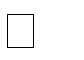 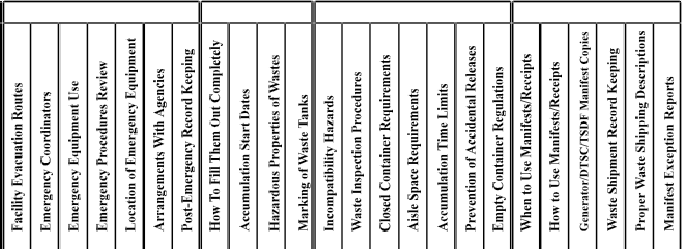 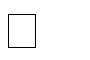 Appendix FEmergency Procedures - SQG-ER Contact SheetEMERGENCY PROCEDURESPost near telephones and as appropriateIn case of a fire, spill, or other emergency involving hazardous chemicals or wastes,do the following:Major Emergency::::>	Evacuate the affected areas per the facility Evacuation  Plan::::>	Call 911 and report  the emergency::::>	Report  the emergency to the facility  Emergency  CoordinatorMinor Emergency::::>	Try to control the emergency if you are tra ined to do so and can do it safely::::>	Report  the emergency to the facility  Emergency  CoordinatorFacility Emergency CoordinatorsPrimary EC:Isl Alternate EC: 2nd Alternate EC: 3rd Alternate EC:Nan1e	Work Phone	24 Hou r PhoneEmergency AgenciesEmergency EquipmentLocations of fire extinguishers, fire alarms (if any}, and equipment  for controlling chemical spills are shown on the faci lity site plan posted with this notice.This docun1ent is only a sun1n1ary of en1ergency procedures.  Refer to this facility's \\'ritten entergency response pla n for detailed procedures.UN.():51·Ill	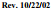 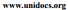 Appendix GAnnotated Site MapSanta Monica CUPA: Business Application Package	Consolidated Contingency PlanSITE MAPA site plan and storage map must be included with your Contingency Plan. For relatively small facilities, these documents may be combined into one drawing. Since these drawings are intended for use in emergency response situations, larger facilities (generally those with complex and/or multiple buildings) should provide an overall site plan and a separate storage map for each building/storage area. A blank Facility Site Map has been provided on the reverse side of this page. You may complete that page or attach any other drawing(s) which contain(s) the information required below.Please utilize the standard and hazardous materials map symbols attached that apply to your facility.Site Plan: This drawing shall contain, at a minimum, the following information:Site Orientation (north, south, etc.);Approximate scale (e.g. “1 inch = 10 feet”.);Date the map was drawn;Locations of all buildings and other structures;Parking lots and internal roads;Hazardous materials loading/unloading areas;Outside hazardous materials storage or use areas;Storm drain and sanitary sewer drain inlets;Wells for monitoring of underground tank systems;Primary and alternate evacuation routes, emergency exits, and primary and alternate stagingareas;Adjacent property use;Locations and names of adjacent streets and alleys;Access and egress points and roads.Storage Map(s): The map(s) shall contain, at a minimum, the following information:General purpose of each section/area within each building (e.g. “Office Area”, “Manufacturing Area”,etc.);Location of each hazardous material/waste storage, dispensing, use, or handling area (e.g. individual underground tanks, aboveground tanks, storage rooms, paint booths, etc.). Each area shall be identified by a unique location code number, letter, or name (e.g. “1”, “2”, “3”; “A”, “B”, “C”, etc.);Entrances to and exits from each building and hazardous material/waste room/area;Location of each utility emergency shut-off point (i.e. gas, water, electric.);Location of each monitoring system control panel (e.g. underground tank monitoring, toxic gas monitoring, etc.).Map LegendAppendix HCal ARP Chemical ListCalARP Program Combined1 List of Chemicals and Threshold Quantities (TQ)Consult Section 2770.5 of the CalARP Program regulations (Tables 1, 2, and 3) for the official chemical listings. Consult Sections 2770.2, 2770.4, and 2770.4.1, for specific exemptions and exclusions.Flammable substances when used as a fuel or held for sale as a fuel at a retail facility are excluded from the CalARP Program (Section 2770.4.1).Substances that failed the evaluation pursuant to Section 25532(g)(2) of the HSC but remain listed pursuant to potential health impacts. The exemption in Section 2770.2(b)(1)(B) regarding portions of a process where these regulated substances are handled at partial pressures below 10 mm Hg does not apply to these substances.These extremely hazardous substances are solids. These substances are regulated at the lower listed threshold if: 1) the chemical is in powdered form with a particle size of less than 100 microns; or 2) if handled in solution or in molten form; or 3) the substance has an NFPA rating for reactivity of 2, 3, or 4. If the above 3 conditions do not apply, the threshold for each of these substances is 10,000 pounds. (Note: The 10,000 pound threshold for these  substances is a remnant from the former RMPP program. OES is considering initiating a regulatory change to remove the 10,000 pound thresholds, in accordance with HSC 25532(g)(2)(A)(iii).) In addition, the exemption in Section 2770.2(b)(1)(B) regarding portions of a process where these regulated substances are handled at partial pressures below 10 mm Hg does not apply to these substances.These extremely hazardous substances are reactive solids. The exemption in Section 2770.2(b)(1)(B) regarding portions of a process where these regulated substances are handled at partial pressures below 10 mm Hg does not apply to these substances.Appropriate synonyms or mixtures of extremely hazardous substances with the same CAS number are also regulated, e.g., formalin. The listing of ammonia includes anhydrous and aqueous forms of ammonia pursuant to Section 25532(g)(2). Consult USEPA’s “CAA Section 112(r) Frequently Asked Questions,” April 2000, Questions II. 20 (List Rule Response to Comments,page 50, Docket A 91-74), II. 22, II. 36, and II. 37 for further discussion on ammonium hydroxide and formaldehyde.Hydroquinone is exempt in crystalline form.Sulfuric acid fails the evaluation pursuant to Section 25532(g)(2) of the HSC but remains listed as a Regulated Substance only under the following conditions:If concentrated with greater than 100 pounds of sulfur trioxide or the acid meets the definition of oleum. (The Table 3 threshold for sulfur trioxide is 100 pounds.) (The Table 1 threshold for oleum is 10,000 pounds.)If in a container with flammable hydrocarbons (flash point < 730  F).DEFINITIONS29 CFR—The Title within the Code of Federal Regulations which contains requirements pertaining to worker health and safety as promulgated by OSHA.40 CFR—The Title within the Code of Federal Regulations which contains regulations pursuant to many environmental laws, most notably RCRA.49 CFR—The Title within the Code of Federal Regulations which contains regulations pursuant to many transportation laws, most notably HMTA and HMTUSA.Aboveground tank—A device meeting the definition of tank in Title 22, Section 66260.101 and situated in such a way that the entire surface area (including tank bottom) is completely above the plane of the adjacent surrounding surface and is able to be visually inspected. (State)Accumulated speculatively—Accumulating a material before recycling it. A material is NOT accumulated speculatively, however, if it can be shown that the material is potentially recyclable and a feasible means of recycling it exists and if, during the calendar year (commencing on January 1st), the amount of materials recycled or transferred to a different site for recycling equals at least 75 percent by weight or volume of the amount of that material accumulated at the beginning of the period. In calculating the percentage of turnover, the 75 percent requirement is to be applied to each material of the same type (e.g., slag from a single smelting process) that is recycled in the same way (i.e., from which the same material is recovered or is used in the same way). Materials accumulated in units that would be exempt from regulation under Section 66261.4(c) are not to be included in making the calculation. Materials already defined as wastes also are not to be included. Once removed from accumulation for recycling, materials are no longer in this category. (State)Accumulation—The temporary holding of hazardous waste during waste generation activities for a specific limit of time past the accumulation start date. Not considered storage.Activated carbon—A highly adsorbent form of carbon used to remove odors and toxic substances from liquid or gaseous emissions. In waste treatment it is used to remove dissolved organic matter from waste water. It is also used in motor vehicle evaporative control system.Activated sludge treatment—Exposing water to microorganisms and air. A portion of the organic matter is oxidized to Carbon dioxide and water and the other portion is synthesized into new microbial cells.Acute Aquatic 96-hour LC50—The concentration of a substance or mixture of substances in water, in milligrams per liter, which produces death within 96 hours in half of a group of at least 10 test fish. (State)Acute Dermal LD50—The dose of a substance or mixture of substances, in milligrams per kilogram of test animal body weight, which, when applied continuously to the bare skin for 24 hours, produces death within 14 days in half a group of 10 or more rabbits. (State)Acute inhalation LCLO—The lowest concentration of a substance or mixture of substances in air, other than acute inhalation LD50 in parts per million by volume if the substance or mixture of substances is a gas or vapor, reported to have caused death in humans or animals. (State)1 Unless otherwise specified, regulatory sections refer to Title 22, California Code of Regulations.Acute effects—Toxic effects which occur over a relatively short period of time (minutes, hours). (Compare Chronic Effects).Acutely hazardous waste—Any hazardous waste classified as an acutely hazardous waste in Article 4 of Chapter 11, CCR Title 22. (Federal, P Listed Waste).Adsorb—To take up by attraction and hold to a surface. Chemicals are often adsorbed by soil particles, dust, activated charcoal, or other substrates.Aeration—A process that promotes biological degradation of matter in water. The process may be passive (as when waste is exposed to air) or active (as when a mixing or bubbling device introduces the air).Aerobic—Occurring in the presence of free Oxygen.Aerosol—A suspension of fine liquid or solid particles in gas.Alkaline—A substance with a pH between 7 and 14. An alkaline waste is considered to  be hazardous when its pH is 12.5 or greater.Alternate facility—A treatment, storage, or disposal facility to which a transporter may deliver a shipment of hazardous waste if it cannot be delivered to the designated facility. An alternate facility may be identified in Item 15 on the manifest.Aromatic compounds—In organic chemistry, compounds that contain one or more Benzene rings.Asphyxiant—Anything, especially a gas, that impairs the exchange of oxygen and carbon dioxide, usually in the lungs as opposed to in the circulating blood or tissues.Average volatile organic concentration—The mass-weighted average volatile organic concentration of a hazardous waste as determined in accordance with the requirements of Section265.1084(a).Bhopal—City in India where, in December 1984, 40 tons of Methyl isocyanate (MIC) were released into the atmosphere from a Union Carbide plant manufacturing the pesticide Sevin. At least 2,000 people died, and more than 10,000 more became ill. Eye and lung damage predominated.Bill of Lading—A shipping document containing information required by DOT for commodities and hazardous materials.Bioaccumulation—The retention and concentration of a substance by an organism.Biological treatment—Treatment process utilizing living micro-organisms to decompose organic wastes into less complex organic or inorganic substances. Techniques include activated sludge, aerated lagoons, trickling filters, waste stabilization ponds, and anaerobic digestion.Bioremediation—Use of living organisms to clean up oil spills or to remove other pollutants from soil, water, or wastewater; use of organisms such as non-harmful insects to remove agricultural pests or counteract diseases of trees, plants, and garden soil.Biotransformation—The enzymatic transformation of a foreign compound into a different one. The new compound may be more or less toxic than the old one.Boiling point (bp)—The temperature at which a continuous flow of vapor bubbles occurs in a liquid being heated in an open container; when vapor pressure equals atmospheric pressure.Bulking—The process of consolidating various quantities of the same type of waste by placing them into a single, larger container.By-product—A material that is not one of the primary products of a production process and is not solely or separately produced by the production process. Examples are process residues such as slag or distillation column bottoms. The term does not include a co-product that is made for the general public’s use and ordinarily used in its produced form. (See TABLE 1 in Section 66261.2.)CAS registration number—A number assigned by the Chemical Abstracts Service to identify a chemical.Characteristic wastes—Wastes considered hazardous if containing one or more of the following characteristics:2IgnitableCorrosiveReactiveToxicChronic—Of long duration. Chronic exposure usually refers to long-term, low-level exposure. Chronic toxicity refers to the effects produced by such exposure. Chronic exposure may cause latent damage that does not appear until later.Class A fires—Fires involving ordinary combustible materials.Class B fires—Fires involving flammable liquids.Class C fires—Fires involving energized electrical equipment.Class D fires—Fires involving combustible metals such as lithium, magnesium, titanium, zinc, sodium, and potassium.Closed-vent system—A system that is not open to the atmosphere and is composed of piping, connections, and, if necessary, flow-inducing devices that transport gas or vapor from a piece of pieces of equipment to a control device.Conditionally exempt small quantity generator (CESQG)— A generator that produces no more than 100 kg of RCRA or non-RCRA hazardous waste and less than 1 kg of RCRA acute or non-RCRA extremely hazardous waste in any calendar month. In California, all CESQG generators must obtain an Identification Number from DTSC (effective January 1, 2002).Consignee—The ultimate treatment, storage, or disposal facility in receiving country to which the hazardous waste will be sent.Consolidated Manifesting—Health & Safety Code, Section 25160.2 combines the earlier modified manifesting statutes and milkrun regulations to allow certain registered hazardous waste transporters to combine specified wastes from multiple eligible generators on a single manifest, rather than using a separate manifest from each generator. Eligible generators using the consolidated manifesting procedure are exempt from filling out a hazardous waste manifest for specified wastestreams.2 California’s criteria for corrosive and toxic wastes are more inclusive than USEPA’s.Container—Title 22, Section 66260.10 defines a container as “any device that is open or closed, and portable in which a material can be stored, handled, treated, transported, recycled or disposed of.” Containers include portable tanks. Title 13, Section 1160.3(j) defines containers as any covered or uncovered receptacle to be used for transporting hazardous waste and having a capacity greater than 110 U.S. gallons (416.4 liters).Contained-in waste—A waste, media, or debris which contains or is contaminated with hazardous waste constituents.Contingency plan—A document setting out an organized, planned, and coordinated course of action to be followed in case of a fire, explosion, or release of hazardous waste or hazardous waste constituents which could threaten human health or the environment.Continuation sheet—U.S. EPA Form 8700-22A. If used, continuation sheets become part of the manifest document. According to U.S. EPA regulations, continuation sheets are to be used to list additional transporters or additional wastes beyond those listed on the first page of the manifest.Control device—An enclosed combustion device, vapor recovery system, or flare. Any device the primary function of which is the recovery or capture of solvents or other organics for use, reuse, or sale is not a control device.Corrosive—DOT classifies a corrosive as having the ability to cause destruction of living tissue or steel surfaces by chemical action. RCRA and Title 22 defines corrosive hazardous waste as a liquid (or a solid in California) with a pH < 2.0 or > 12.5 or corrodes steel at a rate greater than¼” (6.35 mm) per year.Covered (or closed) container—Means any container which is equipped with a cover or other device that will prevent the escape of a liquid (including volatile vapors) or solid substance when closed.CCR (California Code of Regulations)—The compilation of regulations in California. Replaced the terminology “California Administrative Code (CAC).”CERCLA—Comprehensive Environmental Response, Compensation and Liability Act. Also known as Superfund; enacted in 1980 to ensure that a source of funds be available to clean up abandoned hazardous waste dumps, compensate victims, address releases of hazardous materials, and establish liability standards for responsible parties.CFR (Code of Federal Regulations) —The compilation of regulations of Federal Agencies. Volumes of the Code of Federal Regulations are available from the Superintendent of Documents, U.S. Government Printing Office, Washington DC 20402.Designated facility—A hazardous waste transfer, treatment, storage, or disposal facility which has received a permit (or a facility with interim status) in accordance with the requirements of Chapters 20 and 21 of Title 22 CCR; a permit from a state authorized in accordance with part 271 of Title 40 CFR; or is regulated under Chapter 16 of Title 22 CCR; or has received a permit, a grant of interim status, or a variance to operate without a permit or grant of interim status from the Department; or is otherwise authorized by law to receive specific hazardous wastes; and that has been designated on the manifest by the generator pursuant to Section66262.20. Commonly referred to as a TSDF (treatment, storage, or disposal facility).Designated waste—A waste considered to pose a potential threat or that threatens to discharge waste materials or constituents to waters of the state and would result in a condition of pollution ornuisance or which affect the beneficial use(s) of the water, given the toxic nature of the chemical constituents. A Special Waste or any hazardous waste given a variance is generally considered to be a designated waste.Discharge or hazardous waste discharge—The accidental or intentional spilling, leaking, pumping, pouring, emitting, emptying, or dumping of hazardous waste on or into any land or water.Disposal—(a) The discharge, deposit, injection, dumping, spilling, leaking, or placing of any waste or hazardous waste on or into any land or water so that such waste or hazardous waste or any constituent thereof may enter the environment or be emitted into the air or discharged into any waters including ground waters; (b) the abandonment of any waste.Disposal facility—A facility or part of a facility at which hazardous waste is intentionally placed into or on any land or water, and at which waste will remain after closure. The term disposal facility does not include a corrective action management unit into which remediation wastes are placed.DOT Identification number (UN/NA)—U.S. DOT identification number for shipping purposes. Numbers beginning with the letters UN are considered appropriate for international shipments; those beginning with NA are not appropriate for such shipments, except to Canada.Enclosure—A structure that surrounds a tank or container, captures organic vapors emitted from the tank or container, and vents the captured vapors through a closed-vent system to a control device.EPA—The United States Environmental Protection Agency. Also known as U.S. EPA. Federal agency chartered with protecting environmental health.EPA Hazardous waste number—The number assigned to each hazardous waste listed in 40 CFR Part 261.31–33 and Article 4 of Chapter 11 of Title 22 CCR and to each characteristic identified in 40 CFR Part 261.21–24 and Article 3 of Chapter 11 of Title 22 CCR.EPA Identification numbers—12-digit numbers assigned by EPA or the State to hazardous waste generators, transporters and facilities. See Identification number.EP Toxicity—Extraction Procedure Toxicity (EPTox). A federally specified test designed to identify wastes likely to leach hazardous concentrations of particular toxic constituents into the ground water as a result of improper management. This test is no longer is use, replaced by the Toxicity Characteristic Leaching Procedure (TCLP).Exception report—Report submitted by a generator that does not receive a signed copy of the manifest from the TSD facility. Large quantity generators must file this report within 45 days of the date the waste was accepted by the initial transporter and small quantity generators must submit the report within 60 days. Some states have modified the 45-day period.Extremely hazardous waste—Any hazardous waste or mixture of hazardous wastes  which, if human exposure should occur, may likely result in death, disabling personal injury or serious illness caused by the hazardous waste or mixture of hazardous wastes because of its quantity, concentration or chemical characteristics. (State). Although not necessarily the same as federal acutely hazardous waste, accumulation limits are the same.Excluded Recyclable Materials—Any hazardous waste or mixture of hazardous wastes in which a significant percentage of the waste is recycled and reused at the same location the waste is originally generated. Excluded Recyclable Materials must be labeled and properly managed while being accumulated on site. Generators who produce and recycle more than 100 kg/month of Excluded Recyclable Materials must report the on-site recycling activity to theirCUPA.Facility—See Designated.Fire point (fire p)—The lowest temperature at which a mixture of air and vapor continues to burn in an open container when ignited. It is usually above the flash point.Flammability range—For a given substance, that range of percentages from the LEL (Lower Explosive Limit) to the UEL (Upper Explosive Limit), any of which will ignite if provided an ignition source.Flash point—The lowest temperature at which a liquid gives off enough flammable vapors at or near its surface such that it ignites in an intimate mixture with the air and a spark or flame. For liquids, see 49 CFR Section 173.115; for solids, see 49 CFR Section 173.150.Forbidden—Materials prohibited from being offered or accepted for transportation. This prohibition does not apply if these materials are diluted, stabilized, or incorporated in devices and they are classed in accordance with the definitions of hazardous materials.Generator or producer—Any person, by site, whose act or process produces hazardous waste identified or listed in 40 CFR Part 261 or Chapter 11 of Title 22 CCR or whose act first causes a hazardous waste to become subject to regulation.Hauler—A transporter.Hazard—A source of risk that does not necessarily imply potential for occurrence. A hazard produces risk if an exposure pathway exists and if exposure creates the possibility of adverse consequences.Hazard class—U.S. DOT classification for hazardous materials. See 49 CFR Part 172.Hazardous and solid waste amendment—(HSWA, PL 98-616) was enacted in 1984 to address regulatory gaps in the RCRA program in the area of highly toxic wastes. These include regulation of carcinogens, listing and de-listing of hazardous wastes, permitting for hazardous waste facilities, leaking underground storage tanks, and the elimination of land disposal of hazardous wastes according to a congressionally mandated schedule.Hazardous constituent—(a) constituent identified in Appendix VIII to Chapter 11 of CCR Section C;(b) any other element, chemical compound, or mixture of compounds which is a component of a hazardous waste or leachate and which has a physical or chemical property that causes the waste or leachate to be identified as a hazardous waste.Hazardous material—As defined in Hazardous Materials Transportation Act Section 103 and Health and Safety Code Section 22501 as applied in Chapter 69.5 of Division 20 of the Health and Safety Code.Hazardous substance—A material and its mixtures or solutions identified by CERCLA and having a reportable quantity (RQ) (49 CFR, Subchapter C, Section 171.8). Definition applies when said material is offered for transportation in one package or, if not packaged, in one transport vehicle. RQ values are now listed in Appendix to 172.101 for all hazardous substances.Hazardous waste—A hazardous waste as defined in 40 CFR Part 261 and Section 66261.3 of Title 22 CCR. Hazardous Waste includes extremely hazardous waste, acutely hazardous waste, RCRA hazardous waste, non-RCRA hazardous waste, and special waste.Hazardous waste constituent—A constituent that caused the U.S. EPA Administrator to list the hazardous waste in 40 CFR Part 261, Subpart D, or a constituent listed in TABLE 1 of 40 CFR Section 261.24.Hazardous waste control account—A state fund derived from fees paid by operators of on-site and off-site disposal facilities and used to support the Department of Toxic Substances Control.Identification number or ID number—The number applied for by and assigned to all handlers of hazardous waste. The ID number is business and location specific. A State ID number will be issued to generators of non-RCRA hazardous waste (HW) that produce less than 100 kg per calendar month of a RCRA HW or less than1 kg of RCRA acute hazardous waste. The State ID number will have a prefix of three letters followed by nine numbers. A Federal ID number (EPA ID number) is issued to generators of 100 kg or more per calendar month of a RCRA HW and/or more than one kg per calendar month of acute HW, regardless of the amount of non-RCRA HW generated. The Federal ID number will have a prefix of three letters followed by nine numbers. Federal facilities will have a prefix of two letters followed by ten numbers. Regardless of facility/company ownership, each non-contiguous (on-site) facility must have an individual ID number. While U.S. EPA only requires SQGs and LQGs of RCRA waste to obtain a U.S. EPA identification number, all generators of hazardous waste in California, except those that only generate silver-only wastes, must have an identification number.Ignitable—Capable of being set afire or of bursting into flame spontaneously or by interaction with another substance or material. Includes liquids with a flashpoint less than 140degrees F (60 degrees C) and ignitable compressed gases and oxidizers defined in 149 CFR.In light material service—A container that is used to manage a material for which both the following conditions apply: the vapor pressure of one or more of the organic constituents in the material is greater than 0.3 kilopascals (kPa) at 20 degrees C and the total concentration of the pure organic constituents having a vapor pressure greater than 0.3 kPa at 20 degrees C is equal to or greater than 20 percent by weight.Incompatible waste—A hazardous waste which is unsuitable for (a) placement in a particular device or facility because it may cause corrosion or decay of containment materials (e.g., container inner liners or tank walls); (b) commingling with another waste or material under uncontrolled conditions because the commingling might produce heat or pressure, fire or explosion, violent reaction, toxic dusts, mists, fumes, or gases or flammable fumes or gases.Individual generation site—The contiguous site at or on which one or more hazardous wastes are generated. An individual generation site, such as a large manufacturing plant, may have one or more sources of hazardous waste but is still considered a single or individual generation site if the site or property is contiguous.Inorganic chemical—A large group of chemicals in which Carbon atoms generally are not present; includes oxides, acids, bases, and salts.Interim status—The authorization granted by the U.S. EPA that allows a hazardous waste facility to continue to operate pending review of and decision on the facility’s permit application.Land disposal—Placement in or on the land, except in a corrective action management unit, and includes, but is not limited to, placement in a landfill, surface impoundment, waste pile, injection well, land treatment facility, salt dome formation, salt bed formation, underground mine or cave, or placement in a concrete vault or bunker intended for disposalpurposes.Land disposal methods—(a) disposal of hazardous wastes on or into the land, including, but notlimited to, landfill, surface impoundment, waste piles, deep-well injection, land spreading, and co-burial with municipal garbage; (b) treatment of hazardous wastes on or in the land, such as neutralization and evaporation ponds and land farming, in which the treatment residues are hazardous wastes and are not removed for subsequent processing or disposal within one year;(c) storage of hazardous wastes on or in the land, such as waste piles and surface impoundments other than neutralization and evaporation ponds, for longer than one year.Land disposal restrictions—Federally, a series of five rules promulgated between November, 1986 and May, 1990 and as amended since, impacting all generators of hazardous wastes is a result of the 1984 Hazardous and Solid Waste Amendments (HSWA). Additionally, in California, a result of SB 1500 (Roberti), which parallels the federal program at the state level, and subsequently amended by SB1222 (Calderon) in 1995.Landfill—A disposal facility or part of a facility at which hazardous waste is placed in or on land and which is not a land treatment facility, a surface impoundment, an underground injection well, a salt dome formation, a slat bed formation, an underground mine, a cave, or a corrective action management unit.Large quantity generator (LQG)—A “RCRA Large Quantity Generator” is a person or facility generating less than or equal to 1000 kilograms (2200 pounds) of RCRA hazardous waste or less than or equal to 1 kilogram (2.2 pounds) of acutely hazardous waste per month. Such generators produce about 90 percent of the nation’s hazardous waste and are subject to all RCRA requirements. In California, the definition of a large quantity generator combines the volume of both non-RCRA and RCRA hazardous waste and acute and/or extremely hazardous waste in the respective quantities. It is important for California generators to know the respective amounts of RCRA and non-RCRA wastes produced.Leachate—Any liquid, including any suspended components in the liquid, that has  percolated through or drained from hazardous waste.Leak detection system—A system capable of detecting the failure of either the primary or secondary containment structure or the presence of a release of hazardous waste or accumulated liquid in the secondary containment structure. Such a system must employ operational controls (e.g., daily visual inspections for releases into the secondary containment system of aboveground tanks) or consist of an interstitial monitoring device designed to detect continuously and automatically the failure of the primary or secondary containment structure or the presence of a release of hazardous waste into the secondary containment structure.Listed wastes—Wastes that appear on any one of the four lists of hazardous wastes contained in the RCRA regulations. These include wastes derived from manufacturing processes and from discarded commercial chemical products. (federal waste codes starting with prefixes F,K, P, or U).Management or hazardous waste management—The handling, storage, transportation, processing, treatment, recovery, recycling, transfer, and disposal of hazardous waste.Manifest—The shipping document DHS 8022A, or the equivalent document required by the state to which the waste will be shipped, which is originated and signed by the generator in accordance with the instructions included in the appendix to Chapter 12 of Title 22 CCR.Manifest document number—The unique number assigned to the manifest by the Department of Toxic Substances Control for recording and reporting purposes.Marking—Applying the Subchapter C, CFR 49-required descriptive name, instructions, cautions, weight, or specialization marks, or combination thereof, to outside containers of hazardousmaterials.Maximum organic vapor pressure—the sum of the individual organic constituent partial pressures exerted by the material contained in a tank, at the maximum vapor-pressure-causing conditions (e.g., temperature, agitation, pH effects of combining wastes) reasonably expected to occur in the tank. Maximum organic vapor pressure is determined using the procedures specified in 40 CFR Part 265.1084(c).Melting point (m.p.)—The temperature at which the solid and liquid forms of a substance exist in equilibrium.Mixture—A material composed of more than one chemical compound or element.Multiple hazards—A material meeting the definition of more than one hazard class is classed according to the provisions set forth in 49 CFR Section 173.2(a) and (b).No detectable organic emissions—No escape of organics to the atmosphere as determined using procedures described in 40 CFR Part 265.1084(d).Non-RCRA hazardous waste—All hazardous waste regulated in the state other than RCRA hazardous waste as defined in this section. A hazardous waste is presumed to be a RCRA hazardous waste, unless it is determined pursuant to Section 66261.101 that the hazardous waste is non-RCRA hazardous waste.On-site—The same or geographically contiguous property which may be divided by public or private right-of-way, provided the entrance and exit between the properties is at a crossroads intersection, and access is by crossing as opposed to going along, the right-of-way. Noncontiguous properties owned by the same person but connected by a right-of-way which that person controls and to which the public does not have access, is considered onsite property. EPA recently amended the definition of onsite to include sites if the material can be transported to that site while remaining parallel or adjacent at all times to property owned by the generator (campus rule).Packaging—The assembly of one or more containers and any other components necessary to assure compliance with the minimum packaging requirements of Chapter C, 49 CFR, including containers, portable tanks, cargo tanks, tank cars, and multi-unit tank-car tanks.Part A—An application to DTSC or to the U.S. EPA for a permit to operate a hazardous waste facility. The application is described in Section 66270.13.Part B—The operation plan described in Sections 66270.14 through 66270.23 for a hazardous waste facility.Personnel or facility personnel—All persons who work at or oversee the operations of a hazardous waste facility and whose actions or failure to act may result in noncompliance with the requirements of this division. Many of the requirements applicable to “facility personnel” are incorporated by reference and may apply to personnel working at generator sites.Point of waste origination—(1) When the facility owner or operator is the generator of the hazardous waste, the point of waste origination means the point where a solid waste produced by a system, process, or waste management unit is determined to be a hazardous waste as defined in 40 CFR part 261. (2) When the facility owner or operator is not the generator of the facility owner or operator is not the generator of the hazardous waste, point of waste origination means the point where the owner or operator accepts delivery or takes possession of the hazardous waste.Point of waste treatment—The point where a hazardous waste to be treated in accordance with Section 265.1083(c) (2) exits the treatment process. Any waste determination must be made before the waste is conveyed, handled, or otherwise managed in a manner that allows the waste to volatilize to the atmosphere.Proper shipping name—The name of the hazardous materials shown in Roman print in 172.101, Chapter C, 49 CFR.Publicly owned treatment works (POTW)—Any device or system used in the treatment (including recycling and reclamation) of municipal sewage or industrial wastes of a liquid nature that is owned by a state or municipality (as defined by 33 U.S.C. Section 1362). This definition includes sewers, pipes or other conveyances only if they convey wastewater to a POTW providing treatment. While federally RCRA waste discharged to a POTW is regulated under the Clean Water Act (which may be excluded or allowed under specified conditions), no hazardous waste may be discharged to a POTW in the state of California.RCRA hazardous waste—All waste identified as a hazardous waste in Part 261 (commencing with Section 261.1) of Subchapter I of Chapter 1 of Title 40 of the Code of Federal Regulations and appendices thereto.Reactive—Having properties of explosiveness or of chemical activity which can be a hazard to human health or the environment. A reactive waste can undergo violent change, reacting violently with water, generating toxic gases, vapors or fumes and/or detonating or exploding.Recyclable material—A hazardous waste that is capable of being recycled, including, but not limited to, any of the following: (a) a residue; (b) a spent material, including, but not limited to, a used or spent stripping or plating solution or etchant; (c) material that is contaminated to such an extent that it can no longer be used for the purpose for which it was originally purchased or manufactured; (d) a byproduct listed in Section 66261.31 or Section 66261.32;any retrograde material that has not been used, distributed, nor reclaimed through treatment by the original manufacturer or owner by the later of the following dates: (1) one year after the date the material became a retrograde material; (2) if the material has been returned to the original manufacturer, one year after the material is returned to the original manufacturer.Registered hazardous waste transporter—A transporter registered with the Department to transport hazardous wastes.Reportable quantity (RQ)—A specific quantity of hazardous materials meeting the reporting requirements of DOT or EPA (CERCLA). Refer to the Appendix of the HAZARDOUS MATERIALS TABLE, 49 CFR 172.101.Residuals repository—A hazardous waste facility or part of a facility that is permitted to accept for land disposal only non-liquid, treated hazardous waste [as defined in Section 25179.3(1), Health and Safety Code]. Non-liquid means not a liquid and containing less than 50 percent moisture by weight as determined in accordance with Section 66265.317 of Title 22 CCR.Residue—The hazardous materials remaining in a packaging, including a tank car, after its contents have been unloaded to the maximum extent practicable and before the packaging is either refilled or cleaned of hazardous materials and purged to remove any hazardous vapors.Restricted hazardous waste—Any hazardous waste which is subject to land disposal restriction pursuant to Health and Safety Code Section 25179.6 or Chapter 18 of Title 22 CCR.Resource Conservation and Recovery Act (RCRA)—(RCRA, 42, USC, Sections 6901 through 6987) was enacted in 1976 as the first step in regulating the potential health and environmental problems associated with solid hazardous and non-hazardous waste disposal. RCRA and theregulations developed by EPA to implements its provisions provide the general framework of the national hazardous waste management system, including the determination of whether hazardous wastes are being generated, techniques for tracking wastes to eventual disposal, and the design and permitting of hazardous waste management facilities. The purpose of RCRA is to achieve resource conservation, recovery and reuse.Retrograde material—Any hazardous material which is not to be used, sold, nor distributed for use in an originally intended or prescribed manner or for an originally intended or prescribed purpose and which meets any one or more of the following criteria:Has undergone chemical, biochemical, physical or other changes due to the passage of time or the environmental conditions under which it was stored.Has exceeded a specified or recommended shelf life.Is banned by law, regulation, ordinance or decree.Cannot be used for reasons of economics, health or safety or environmentalhazard.NOTE: Retrograde material does not include material listed in Section 66261.33 if either of the following conditions are met:The material is used in a manner constituting disposal, and the material is not normally used in a manner constituting disposal.The material is burned for energy recovery, and the material is not normally burned for energy recovery.Scrap metal—(a) any one or more of the following, except as provided in Subsection (b) of this section:Manufactured, solid metal objects and products.Metal workings, including cuttings, trimmings, stampings, grindings, shavings, and sandings.Solid metal residues of metal production.Scrap metal excludes all of the following:Lead-acid storage batteries, waste elemental mercury, and water-reactive metals such as sodium, potassium, and lithium.Magnesium borings, trimmings, grindings, shavings, sandings, and any other forms capable of producing independent combustion.Beryllium borings, trimmings, grindings, shavings, sandings, and any other forms capable of producing adverse health effects or environmental harm in the opinion of the Department.Any metal contaminated with a hazardous waste, such that the contaminated metal exhibits any characteristic of a hazardous waste under Article 3 of Chapter 11 of this division.Any metal contaminated with an oil that is a hazardous waste and that is free-flowing.Sludges, fine powders, semi-solids, and liquid solutions that are hazardous wastes.Shipment date—The date on which the first transporter signs the manifest indicating acceptance of the waste shipment. Several important deadlines are calculated from the shipment date, including ones related to exception reporting.Small quantity generator (SQG)—A generator that produces more than 100 kg but less than 1,000 kg of hazardous waste and less than 1 kg of acutely/extremely hazardous waste in any calendar month.Solid waste—A solid waste as defined in 40 CFR 261.2.Soluble threshold limit concentration (STLC)—The concentration of a solubilized and extractable bioaccumulative or persistent toxic substance which, if equaled or exceeded in a waste or waste extract determined pursuant to Appendix II of Chapter 11 of Title 22 CCR renders the waste hazardous.Solution—Any homogeneous liquid mixture.Special waste—A waste which is a hazardous waste only because it contains an inorganic substance or substances which cause it to pose a chronic toxicity hazard to human health or the environment and which meets all of the criteria and requirements of Section 66261.122 and has been classified a special waste pursuant to Section 66261.124. Special Waste are deemed Designated Waste by the RWQCB(s).Spent material—Any material that has been used and as a result of contamination can no longer serve the purpose for which it was produced without processing.State Generator’s ID—A 12-digit Hazardous Waste Fee Account Number issued by the California State Board of Equalization (BOE) to companies paying disposal taxes directly to the BOE. The account number is reported in Item B of the state manifest.State Manifest Document Number—A unique number assigned to a manifest by the state agency responsible for hazardous waste management and usually preprinted on the state manifest form in Item A.Storage—The holding of hazardous wastes, either for a temporary period or for a period of a year or potentially longer, in such a manner as not to constitute disposal or use of such hazardous waste. Storage is a permitted operation at a TSD facility.Strict liability—Holds a party responsible for damages irrespective of the amount of care taken in handling a hazardous substance.Subtitle C—The part of RCRA which pertains to the management of hazardous waste.Superfund Amendments and Reauthorization Act (SARA)—Enacted in 1986 to increase the Superfund to $8.5 billion, modify contaminated site cleanup criteria scheduling, and revise settlement procedures. It also provides a fund for leaking underground storage tank cleanups and a broad, new emergency planning and community right-to-know program.Surplus material—An unused raw material or commercial product obtained with the intent to use or sell it but is no longer needed and ownership of which is transferred to another person for usein a manner for which the material or product is commonly used. Surplus material is excess material. Surplus material is neither of the following:Retrograde material as defined in this section.Recyclable material as defined in this section.Tank—A stationary device designed to contain an accumulation of hazardous waste which is constructed primarily of non-earthen materials (e.g., wood, concrete, steel, plastic) which provide structural support. A “portable tank” (without structural support, etc.) is defined as a container for purposes of regulation.Technology-based standards—Effluent limitations applicable to direct and indirect sources which are developed on a category-by-category basis using statutory factors not including water- quality effects.Temporary household hazardous waste collection facility—A facility operated by a public agency whichOperates in accordance with Section 66270.1 (c) (1) (F).Operates at the same location no more than 12 times per calendar year and not more than once in any calendar month at the same location.Terminates operation within two days of commencing each session.Title 8—The Title of the California Code of Regulations which contains regulations promulgated by Cal/OSHA and pertaining to worker safety and health.Title 13—The Title of California Code of Regulations which contains regulations promulgated by the CHP and pertaining to transportation.Title 22—The Title of California Code of Regulations which contains regulations pertaining to hazardous waste management and other related matters as promulgated by the Cal/EPA.Title 23—The Title of California Code of Regulations which contains regulations pertaining to water quality and other related matters as promulgated by Cal/EPA.Title 26—The Title of California Code of Regulations which contains excerpts from other titles pertaining to toxics. This Title was created as a convenience to the user. It contains no regulations that are not also located within another of the first 25 Titles.Total threshold limit concentration (TTLC)—The combined (total) solubilized, extractable, and non-extractable concentration of a bioaccumulative or persistent toxic substance which, if equaled or exceeded in a waste, renders the waste hazardous.Toxic waste—A hazardous waste designated by the U.S. EPA Administrator pursuant to 40 CFR Section 261.11. Toxic characteristics for waste classification are substantially different between RCRA and California.Transfer—The loading, unloading, pumping, or packaging of hazardous waste. Transfer does not include loading, unloading, pumping, or packaging of hazardous waste on the site where the hazardous waste is generated.Transfer facility or transfer station—Any transportation-related facility including loading docks, parking areas, storage areas, and other similar areas where shipments of hazardous waste are held and/or transferred during the normal course of transportation.Transporter—A person engaged in the off-site transportation of hazardous waste by air, rail, highway, or water.Transport vehicle—A motor vehicle or rail car used for the transportation of cargo by any mode.Each cargo-carrying body (trailer, railroad freight car, etc.) is a separate transport vehicle.Transportable treatment unit—Any mobile equipment which performs a treatment as defined in this section, is transported onto a facility to perform treatment, and is not  permanently stationed at a single facility.Treatment, storage, disposal (TSD) facility—A hazardous waste facility at which hazardous waste are treated, stored, or disposed of on-site.Treatment—Any method, technique, or process which changes or is designed to change the physical, chemical, or biological character or composition of any hazardous waste or any material contained therein or removes or reduces its harmful properties or characteristics for any purpose including, but not limited to, energy recovery, material recovery or reduction in volume.Variance—A deviation from a provision of Title 22 and Chapter 6.5 of the Health and Safety Codeauthorized pursuant to Section 66260.210 or Health and Safety Code Section 25143.Volatile organic concentration—The fraction by weight of the volatile organic compounds with a Henry’s law constant value of at least 0.1 y/x contained in a hazardous waste expressed interms of ppmw as determined by direct measurement or by knowledge of the waste in accordance with the requirements of 40 CFR Part 265.1084.Water reactive—Having properties of, when contacted by water, reacting violently, generating extreme heat, burning, exploding, or rapidly reacting to produce an ignitable, toxic or corrosive mist, vapor, or gas.Water-soluble—Dissolves in water.Waste determination—Performing all applicable procedures in accordance with the requirements of 40 CFR Part 265.1084 to determine whether a hazardous waste meets standards specified in subpart CC. For example, determining the volatile organic concentration of a hazardous waste stream.Waste stabilization process—Any physical or chemical process used to either reduce the mobility of hazardous constituents in a hazardous waste or eliminate free liquids as determined by Test Method 9095 (Paint Filter Liquids Test) in Test Methods for Evaluating Solid Waste, Physical/Chemical Methods, EPA Publication No. SW-846, Third Edition, September 1986, as amended by Update I, November 15, 1992. A waste stabilization process involves mixing the hazardous waste with binders or other materials and curing the resulting hazardous waste and binder mixture. Other synonymous terms used to refer to this process are waste fixation or waste solidification. This does not include the adding of absorbent materials to the surface of a waste, without mixing, agitation, or subsequent curing, to absorb free liquid.ACRONYMSACGIH—American Conference of Governmental Industrial Hygienists. This group is best known for developing TLVs for occupational chemical exposures.ACM—Asbestos-containing material. ACWM—Asbestos-containing waste material. AGST—Aboveground storage tank.AHERA—Asbestos Hazard Emergency Response Act of 1986 (Federal).AHM—Acutely hazardous material (CH & SC Sec. 25532 et seq.).AO—Administrative order. A legal document signed by EPA directing an individual, business, or other entity to take corrective action or refrain from an activity. It describes the violations and actions to be taken and can be enforced in court. Such orders may be issued, for example, as a result of an administrative complaint whereby the respondent is ordered to pay a penalty for violations of a statute.APCA—Air Pollution Control Association.APCD—Air Pollution Control District (CH&SC Sec. 40000 et seq.).APCO—Air Pollution Control Officer.AQMD—Air Quality Management District (CH&SC Sec. 40000 et seq.).ARB—Air Resources Board (CH&SC Sec. 39500 et seq.).ARC—American Red Cross.BADT—Best available demonstrated technology.BAT—Best available technology (from CWA).BCPCT—Best conventional pollutant control technology.BDAT—Best demonstrated available technology (from RCRA). A commercially available technology that is in full scale operation and has been determined to yield the greatest degree of treatment for a given category of waste.BDCT—Best demonstrated control technology.BDT—Best demonstrated technology.ASTM—American Society for Testing and Materials.ANSI—American National Standards Institute.AQMD—Air Quality Management District. BACT—Best available control technology (from CAA). BLEVE—Boiling-liquid expanding-vapor explosion. The possible result of a complex sequence of events involving the impingement of flame on the exterior of a container of liquefied gas.BTU—British thermal unit.BTX—Benzene-toluene-xylene.Cal EPA—California Environmental Protection Agency. Formerly the Environmental Affairs Agency; was expanded in 1991 to include the Department of Toxic Substances Control (formerly DHS- TSCP), the Air Resources Board, the State Water Resources Control Board, the Regional Water Quality Control Boards, the Integrated Waste Management Board, the Department of Pesticide Regulation, and the Office of Health Risk Assessment.Cal OSHA—California Division of Occupational Safety and Health. In the Department of Industrial Relations.CCR—California Code of Regulations (formerly California Administrative Code). CEPRC—Chemical Emergency Planning and Response Commission (California). CESQG—Conditionally Exempt Small Quantity Generator CEQA—California Environmental Quality Act.CERCLA—Comprehensive Environmental Response, Compensation, and Liability Act of 1980.CFR—Code of Federal Regulations.CNS—Central nervous system.CO—Carbon monoxide.CUPA—Certified Unified Program Agency.DOHS—Department of Health Services (California; a.k.a. CDHS; DHS; SDOHS).DOT—Department of Transportation, federal.DTSC—Department of Toxic Substance Control.EHS—Extremely hazardous substance (SARA Title III). Any of 406 chemicals identified by EPA as toxic and listed under SARA Title III, 40 CFR 355, Appendix A. The list is subject to periodic revision.EPCRA—Emergency Planning and Community Right to Know Act of 1986. A.k.a. SARA Title III (42U.S.C. Sec. 9601 et seq.).EP toxicity—A toxicity characteristic determined pursuant to EPA Method 1310 from SW-846, Test Methods of Reevaluating Solid Waste, Physical/Chemical Methods, 2nd or 3rd Edition (Incorporated by reference in Section 66260.11). Replaced by The Toxicity Characteristic Leaching Procedure (TCLP).FIFRA—Federal Insecticide, Fungicide and Rodenticide Act (7 U.S.C. Sec. 136 et seq.).FR—Federal Register.HAZWOPER—Hazardous Waste Operations and Emergency Response training requirements as listed in 29 CFR 1910.120.HSWA—Hazardous and Solid Waste Amendments. The 1984 law which amended RCRA and created a federal program for underground tanks.HWCA—Hazardous Waste Control Act.ICS—Incident Command System. The organizational arrangement by which one person, normally the Fire Chief of the impacted district, is in charge of both an integrated, comprehensive emergency response organization and the emergency incident site and is backed by an Emergency Operations Center staff with resources, information, and advice.IMO—International Maritime Organization.LDR—Land disposal restrictions.LEL—Lower explosive limit or lower flammable limit (LFL). By percentage, the lowest concentration of a substance in air which will ignite.LFL—See LEL.LQG—Large Quantity Generator.LUST—Leaking underground storage tanks.NPDES—National Pollutant Discharge Elimination System.NRC—(1) National Response Center; (2) Nuclear Regulatory Commission; (3) National Research Council or (4) Non-Reusable Container (DOT).OES—Governor’s Office of Emergency Services.OSHA—Occupational Safety & Health Administration(federal). PCBs—Polychlorinated biphenyls.pH—A measure of corrosiveness on a logarithmic scale from 0 to 14 with 7 being neutral, acidity increasing toward 0 and basicity increasing toward 14.POPS—Performance-oriented packaging standards (U.S. DOT).POTW—Publicly Owned Treatment Works. A waste treatment works operated by a state, a unit of local government, or an Indian tribe, usually designed to treat domestic wastewaters.ppb—Parts per billion. ppm—Parts per million. ppt—Parts per trillion.PRP—Potentially responsible party. Any individual company—including past and present owners, operators, transporters, or generators—potentially responsible for or contributing to a spill or other contamination at a Superfund site. Whenever possible, through administrative and legal actions, EPA requires PRPs to clean up hazardous sites they have contaminate or contributed to that contamination.QA/QC—Quality assurance/quality control.RCRA—Resource Conservation and Recovery Act of 1976. (42 U.S.C. Ch. 82, Sec. 6901 et seq.).REA—Registered Environmental Assessor (CH&SC Sec. 25570 et seq.).SIC—Standard industrial classification.SPCC—Spill prevention, control and countermeasures plan (from CWA).SQG—Small Quantity Generator.STC—Single trip container (49 CFR).STLC—Soluble threshold limit concentration (CCR Title 22).TCLP—Toxicity characteristics leaching procedure.TPQ—Threshold planning quality (from EPCRA). A quantity designated for each chemical on the list of extremely hazardous substances that triggers notification by facilities to the State Emergency Response Commission that such facilities are subject to emergency planning requirements under SARA Title III.TSCA—Toxic Substances Control Act (15. U.S.C. Sec. 2601 et seq.).TSD—Treatment, storage, or disposal facility (from RCRA). TSDF—Treatment, storage, or disposal facility (from RCRA). TTLC—Total threshold limit concentration (from CCR Title 22). TTU—Transportable treatment unit.UBC—Uniform building code.UEL—Upper explosive limit or upper flammable limit (UFL). The maximum percentage of substance in air which will ignite. (See also LEL).UFC—Uniform fire code.UN/NA Code—United Nations/North American hazardous materials code.U.S. EPA—United States Environmental Protection Agency.UST—Underground storage tank. WET—Waste extraction test (STLC & TTLC). WDR—Waste discharge requirements.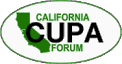 Prepared on behalf of the CUPA Forum by NES, Inc.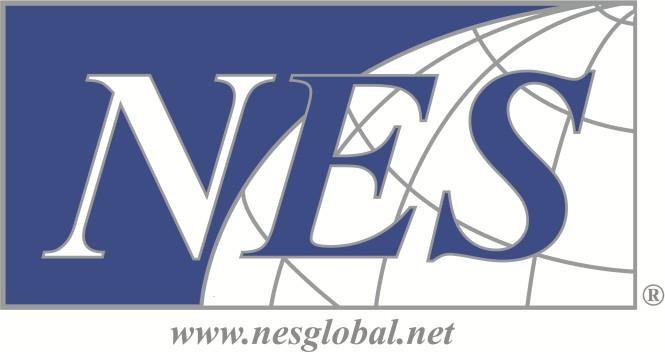 NES, Inc.1141 Sibley StreetFolsom, CA 95630800-637-2384WWW.NESGLOBAL.NETCUPA Manual 01.04.18 FSubstanceTTLC (Wet-weight in mg/kg)Aldrin140Arsenic and/or arsenic compounds50,000 (as As)Beryllium and/or beryllium compounds (FNa1)7,500 (as Be)Cadmium and/or cadmium compounds (FNa1)10,000 (as Cd)Chlordane2502,4-Dichlorophenoxyacetic acid10,000Dieldrin800Dioxin (2,3,7,8-TCDD)1Endrin20Heptachlor470Kepone2,100Lead compounds, organic1,300 (dry weight basis; as Pb)Lindane400Mercury and/or mercury compounds2,000 (as Hg)Mirex2,100Polychlorinated biphenyls (PCBs)5,000Selenium and/or selenium compounds (FNa1)10,000 (as Se)Thallium and/or thallium compounds (FNa1)70,000 (as Tl)Toxaphene5002,4,5-Trichlorophenoxypropionic acid1,000GrindingCrushingShreddingMixingEvaporatingFilteringCompactingDryingAbsorbingIon ExchangeGravity SettlingReducingSeparatingAdjusting pHElectro-WinningBiological DegradationPetroleum Lubricating OilHydraulic OilCutting OilUsed OilGasolineDiesel FuelPropanePaintAntifreeze (ethylene glycol)AcetyleneCompressed OxygenCompressed ArgonCompressed HeliumCompressed NitrogenCompressed Carbon DioxideFreonChlorineAmmoniaPROGRAM IPROGRAM IIPROGRAM IIIWorst-Case Release AnalysisWorst-Case Release AnalysisWorst-Case Release AnalysisAlternative Release AnalysisAlternative Release Analysis5-Year Accident History5-Year Accident History5-Year Accident HistoryDocument Management SystemDocument Management SystemPREVENTION PROGRAMPREVENTION PROGRAMPREVENTION PROGRAMCertify No Additional Prevention Steps NeededSafety InformationProcess Safety InformationHazard ReviewProcess Hazard AnalysisOperating ProceduresOperating ProceduresTrainingTrainingMaintenanceMechanical IntegrityIncident InvestigationIncident InvestigationCompliance AuditCompliance AuditManagement Of ChangePre-Startup ReviewContractorsEmployee ParticipationHot Work PermitsEMERGENCY RESPONSE PROGRAMEMERGENCY RESPONSE PROGRAMEMERGENCY RESPONSE PROGRAMCoordinate with local emergency respondersDevelop plan and program (if applicable) and coordinate with local emergencyrespondersDevelop plan and program (if applicable) and coordinate with local emergencyrespondersExceed Table 1or 2 Threshold QuantityExceed Table 3 Threshold QuantityType of FacilitySubmission ToTimeframeYesYes or NoExistingU.S. EPA and AARMP was due by 6/21/99.YesYes or NoNew or ModifiedU.S. EPA and AABefore the threshold quantity of the chemical is in the process.NoYesUpdatesAA only12-36 months after the AA determines if an RMP is required.NoYesNew or ModifiedAA onlyBefore the exceeded chemical is used in the process.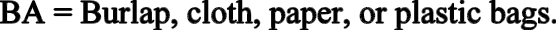 .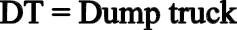 CF = Fiber or plastic boxes, cartons, cases.DW = Wooden drums, barrels, kegs.CM = Metal boxes, cartons, cases (including roll-offs).HG = Hopper or gondola cars.CW = Wooden boxes, cartons, cases.TC = Tank cars.CY = Cylinders.TP = Portable tanks.DF = Fiberboard or plastic drums, barrels, kegs.TT = Cargo tanks (tank trucks).DM = Metal drums, barrels, kegs.G = Gallons (liquids only)N = Cubic MetersK = KilogramsP = PoundsL = Liters (liquids only)T = Tons (2000 Pounds)M = Metric Tons (1000 Kilograms)Y = Cubic YardsJob Description:Job Description:Job Description:Job Description:Employer - Place an “X” on the appropriate box(es) on this line to show annual training required for this employee’s job duties.Employer - Place an “X” on the appropriate box(es) on this line to show annual training required for this employee’s job duties.Class Name/DescriptionDateEmployer - Place an “X” below the box corresponding to each subject covered by training class.Employer - Place an “X” below the box corresponding to each subject covered by training class.Employer - Place an “X” below the box corresponding to each subject covered by training class.Employer - Place an “X” below the box corresponding to each subject covered by training class.Employer - Place an “X” below the box corresponding to each subject covered by training class.Employer - Place an “X” below the box corresponding to each subject covered by training class.Employer - Place an “X” below the box corresponding to each subject covered by training class.Employer - Place an “X” below the box corresponding to each subject covered by training class.Employer - Place an “X” below the box corresponding to each subject covered by training class.Employer - Place an “X” below the box corresponding to each subject covered by training class.Employer - Place an “X” below the box corresponding to each subject covered by training class.Employer - Place an “X” below the box corresponding to each subject covered by training class.Employer - Place an “X” below the box corresponding to each subject covered by training class.Employer - Place an “X” below the box corresponding to each subject covered by training class.Employer - Place an “X” below the box corresponding to each subject covered by training class.Employer - Place an “X” below the box corresponding to each subject covered by training class.Employer - Place an “X” below the box corresponding to each subject covered by training class.Employer - Place an “X” below the box corresponding to each subject covered by training class.Employer - Place an “X” below the box corresponding to each subject covered by training class.Employer - Place an “X” below the box corresponding to each subject covered by training class.Employer - Place an “X” below the box corresponding to each subject covered by training class.Employer - Place an “X” below the box corresponding to each subject covered by training class.Employer - Place an “X” below the box corresponding to each subject covered by training class.Employer - Place an “X” below the box corresponding to each subject covered by training class.AeencyPhone No.Phone No.Fire Dept., Ambulance, Pol ice911Governor's Office of Emergency Services(800) 852-7550(800) 852-7550()Item and/or DescriptionLocation Code (LC)Chemical NameCAS NumberTable 1 TQs in (lbs)Table 22 TQs in (lbs)Table 3 TQs in (lbs)Acetaldehyde75-07-010,000Acetone cyanohydrin 375-86-51,000Acetone thiosemicarbazide1752-30-31,000/10,000 4Acetylene [Ethyne]74-86-210,000Acrolein [2-Propenal]107-02-85,000500Acrylamide79-06-11,000/10,000 4Acrylonitrile [2-Propenenitrile]107-13-120,00010,000Acrylyl chloride [2-Propenoyl chloride]814-68-65,000100Aldicarb116-06-3100/10,000 4Aldrin309-00-2500/10,000 4Allyl alcohol [2-Propen-l-ol]107-18-615,0001,000Allylamine [2-Propen-l-amine]107-11-910,000500Aluminum phosphide 520859-73-8500Aminopterin54-62-6500/10,000 4Amiton oxalate3734-97-2100/10,000 4Ammonia (conc 1% or greater) 67664-41-7500Ammonia (anhydrous) 67664-41-710,000500Ammonia (conc 20% or greater) 67664-41-720,000Ammonium hydroxide (ammonia conc 1% or greater) 61336-21-6500Ammonium hydroxide (ammonia conc 20% or greater) 61336-21-620,000Aniline 362-53-31,000Antimycin A1397-94-01,000/10,000 4ANTU86-88-4500/10,000 4Arsenic pentoxide1303-28-2100/10,000 4Arsenous oxide1327-53-3100/10,000 4Arsenous trichloride7784-34-115,000500Arsine7784-42-11,000100Azinphos-ethyl2642-71-9100/10,000 4Azinphos-methyl86-50-010/10,000 4Benzene, 1-(chloromethyl)-4-nitro-100-14-1500/10,000 4Benzenearsonic acid98-05-510/10,000 4Benzimidazole,    4,5-dichloro-2-(trifluoromethyl)-3615-21-2500/10,000 4Benzotrichloride 398-07-7100Bicyclo[2.2.1] heptane-2-carbonitrile, 5-chloro- 6- ((((methylamino) carbonyl)oxy)Imino)-, (1s-(1-alpha, 2- beta, 4-alpha, 5-alpha, 6E))-.15271-41-7500/10,000 4Bis(Chloromethyl) ketone534-07-610/10,000 4Bitoscanate4044-65-9500/10,000 4Boron trichloride [Borane, trichloro-]10294-34-55,000500Boron trifluoride [Borane, trifluoro-]7637-07-25,000500Boron trifluoride compound with methyl ether (1:1) [Boron, trifluoro [oxybis[metane]]]-, T-4-353-42-415,0001,000Bromadiolone28772-56-7100/10,000 4Bromine7726-95-610,000500Bromotrifluorethylene [Ethene, bromotrifluoro-]598-73-210,0001,3-Butadiene106-99-010,000Butane106-97-810,0001-Butene106-98-910,0002-Butene107-01-710,000Butene25167-67-310,000Chemical NameCAS NumberTable 1 TQs in (lbs)Table 22 TQs in (lbs)Table 3 TQs in (lbs)2-Butene-cis590-18-110,0002-Butene-trans [2-Butene, (E)]624-64-610,000Cadmium oxide1306-19-0100/10,000 4Cadmium stearate2223-93-01,000/10,000 4Calcium arsenate7778-44-1500/10,000 4Camphechlor8001-35-2500/10,000 4Cantharidin56-25-7100/10,000 4Carbachol chloride51-83-2500/10,000 4Carbamic acid, methyl-,o-(((2,4-dimethyl-1, 3-dithiolan-2- yl)methylene) amino)-.26419-73-8100/10,000 4Carbofuran1563-66-210/10,000 4Carbon disulfide75-15-020,00010,000Carbon oxysulfide [Carbon oxide sulfide (COS)]463-58-110,000Chlorine7782-50-52,500100Chlorine dioxide [Chlorine oxide (ClO2)]10049-04-41,000Chlorine monoxide [Chlorine oxide]7791-21-110,000Chlormequat chloride999-81-5100/10,000 4Chloroacetic acid79-11-8100/10,000 4Chloroform [Methane, trichloro-]67-66-320,00010,000Chloromethyl ether [Methane, oxybis[chloro-]]542-88-11,000100Chloromethyl methyl ether [Methane, chloromethoxy-]107-30-25,000100Chlorophacinone3691-35-8100/10,000 41-Chloropropylene [1-Propene, 1-chloro-]590-21-610,0002-Chloropropylene [1-Propene, 2-chloro-]557-98-210,000Chloroxuron1982-47-4500/10,000 4Chromic chloride10025-73-71/10,000 4Cobalt carbonyl10210-68-110/10,000 4Cobalt, ((2,2'-(1,2-ethanediylbis (nitrilomethylidyne)) bis(6- fluorophenolato))(2-)-N,N',O,O')-.62207-76-5100/10,000 4Colchicine64-86-810/10,000 4Coumaphos56-72-4100/10,000 4Coumatetralyl5836-29-3500/10,000 4Cresol, o-95-48-71,000/10,000 4Crimidine535-89-7100/10,000 4Crotonaldehyde [2-Butenal]4170-30-320,0001,000Crotonaldehyde, (E)- [2-Butenal, (E)-]123-73-920,0001,000Cyanogen bromide506-68-3500/10,000 4Cyanogen iodide506-78-51,000/10,000 4Cyanogen [Ethanedinitrile]460-19-510,000Cyanogen chloride506-77-410,000Cyanuric fluoride675-14-9100Cycloheximide66-81-9100/10,000 4Cyclohexylamine [Cyclohexanamine]108-91-815,00010,000Cyclopropane75-19-410,000Decaborane(14)17702-41-9500/10,000 4Dialifor10311-84-9100/10,000 4Diborane19287-45-72,500100Dichlorosilane [Silane, dichloro-]4109-96-010,000Diepoxybutane 31464-53-5500Difluoroethane [Ethane, 1,1-difluoro-]75-37-610,000Digitoxin71-63-6100/10,000 4Digoxin20830-75-510/10,000 4Dimethoate60-51-5500/10,000 4Dimethylamine [Methanamine, N-methyl-]124-40-310,000Dimethyldichlorosilane [Silane, dichlorodimethyl-]75-78-55,000500Chemical NameCAS NumberTable 1 TQs in (lbs)Table 22 TQs in (lbs)Table 3 TQs in (lbs)1,1-Dimethylhydrazine    [Hydrazine,1,1-dimethyl-]57-14-715,0001,000Dimethyl-p-phenylenediamine99-98-910/10,000 4Dimethyl sulfate 377-78-15002,2-Dimethylpropane [Propane, 2,2-dimethyl-]463-82-110,000Dimetilan644-64-4500/10,000 4Dinitrocresol534-52-110/10,000 4Dinoseb88-85-7100/10,000 4Dinoterb1420-07-1500/10,000 4Diphacinone82-66-610/10,000 4Disulfoton 3298-04-4500Dithiazanine iodide514-73-8500/10,000 4Dithiobiuret541-53-7100/10,000 4Emetine, dihydrochloride316-42-71/10,000 4Endosulfan115-29-710/10,000 4Endothion2778-04-3500/10,000 4Endrin72-20-8500/10,000 4Epichlorohydrin [Oxirane, (chloromethyl)-]106-89-820,0001,000EPN2104-64-5100/10,000 4Ergocalciferol50-14-61,000/10,000 4Ergotamine tartrate379-79-3500/10,000 4Ethane74-84-010,000Ethyl acetylene [1-Butyne]107-00-610,000Ethylamine [Ethanamine]75-04-710,000Ethyl chloride [Ethane, chloro-]75-00-310,000Ethylene [Ethene]74-85-110,000Ethylenediamine [1,2-Ethanediamine]107-15-320,00010,000Ethylene fluorohydrin371-62-010Ethyleneimine [Aziridine]151-56-410,000500Ethylene oxide [Oxirane]75-21-810,0001,000Ethyl ether [Ethane, 1,1'-oxybis-]60-29-710,000Ethyl mercaptan [Ethanethiol]75-08-110,000Ethyl nitrite [Nitrous acid, ethyl ester]109-95-510,000Fenamiphos22224-92-610/10,000 4Fluenetil4301-50-2100/10,000 4Fluorine7782-41-41,000500Fluoroacetamide640-19-7100/10,000 4Fluoroacetic acid144-49-010/10,000 4Fluoroacetyl chloride359-06-810Fluorouracil51-21-8500/10,000 4Formaldehyde (including solutions) 650-00-015,000500Formetanate hydrochloride23422-53-9500/10,000 4Formparanate17702-57-7100/10,000 4Fuberidazole3878-19-1100/10,000 4Furan110-00-95,000500Gallium trichloride13450-90-3500/10,000 4Hydrazine302-01-215,0001,000Hydrochloric acid (conc 37% or greater)7647-01-015,000Hydrocyanic acid74-90-82,500100Hydrogen chloride (gas / anhydrous)7647-01-05,000500Hydrogen fluoride7664-39-31,000100Hydrofluoric acid (conc 1% or greater) 67664-39-3100Hydrofluoric acid (conc 50% or greater)7664-39-31,000Hydrogen selenide7783-07-550010Hydrogen1333-74-010,000Chemical NameCAS NumberTable 1 TQs in (lbs)Table 22 TQs in (lbs)Table 3 TQs in (lbs)Hydrogen sulfide7783-06-410,000500Hydroquinone 7123-31-9500/10,000 4Iron, pentacarbonyl- [Iron carbonyl (Fe(CO)5), (TB-5-11)-]13463-40-62,500100Isobenzan297-78-9100/10,000 4Isobutane [Propane, 2-methyl]75-28-510,000Isobutyronitrile [Propanenitrile, 2-methyl-]78-82-020,0001,000Isocyanic acid, 3,4-dichlorophenyl ester102-36-3500/10,000 4Isodrin465-73-6100/10,000 4Isopentane [Butane, 2-methyl-]78-78-410,000Isophorone diisocyanate4098-71-9100Isoprene [1,3-Butadinene, 2-methyl-]78-79-510,000Isopropylamine [2-Propanamine]75-31-010,000Isopropyl chloride [Propane, 2-chloro-]75-29-610,000Isopropyl chloroformate [Carbonochloridic acid, 1- methylethyl ester]108-23-615,0001,000Leptophos21609-90-5500/10,000 4Lewisite 3541-25-310Lindane58-89-91,000/10,000 4Lithium hydride 57580-67-8100Malononitrile109-77-3500/10,000 4Manganese, tricarbonyl methylcyclopentadienyl 312108-13-3100Mechlorethamine 351-75-210Mercuric acetate1600-27-7500/10,000 4Mercuric chloride7487-94-7500/10,000 4Mercuric oxide21908-53-2500/10,000 4Methacrylonitrile [2-Propenenitrile, 2-methyl-]126-98-710,000500Methacryloyl chloride920-46-7100Methacryloyloxyethyl isocyanate30674-80-7100Methamidophos10265-92-6100/10,000 4Methane74-82-810,000Methanesulfonyl fluoride558-25-81,000Methidathion950-37-8500/10,000 4Methiocarb2032-65-7500/10,000 4Methomyl16752-77-5500/10,000 4Methoxyethylmercuric acetate151-38-2500/10,000 4Methylamine [Methanamine]74-89-510,000Methyl bromide74-83-91,0002-Methyl-1-butene563-46-210,0003-Methyl-1-butene563-45-110,000Methyl chloride [Methane, chloro-]74-87-310,000Methyl 2-chloroacrylate80-63-7500Methyl chloroformate [Carbonochloridic acid, methylester]79-22-15,000500Methyl ether [Methane, oxybis-]115-10-610,000Methyl formate [Formic acid, methyl ester]107-31-310,000Methyl hydrazine [Hydrazine, methyl-]60-34-415,000500Methyl isocyanate [Methane, isocyanato-]624-83-910,000500Methyl isothiocyanate 5556-61-6500Methyl mercaptan [Methanethiol]74-93-110,000500Methylmercuric Dicyanamide502-39-6500/10,000 4Methyl phosphonic dichloride 5676-97-11002-Methylpropene [1-Propene, 2-methyl-]115-11-710,000Methyl thiocyanate [Thiocyanic acid, methyl ester]556-64-920,00010,000Methyltrichlorosilane [Silane, trichloromethyl-]75-79-65,000500Methyl vinyl ketone78-94-410Metolcarb1129-41-5100/10,000 4Chemical NameCAS NumberTable 1 TQs in (lbs)Table 22 TQs in (lbs)Table 3 TQs in (lbs)Mexacarbate315-18-4500/10,000 4Mitomycin C50-07-7500/10,000 4Monocrotophos6923-22-410/10,000 4Muscimol2763-96-4500/10,000 4Mustard gas 3505-60-2500Nickel carbonyl13463-39-31,0001Nicotine sulfate65-30-5100/10,000 4Nitric acid 1 (conc 1% or greater)7697-37-21,000Nitric acid (conc 80% or greater)7697-37-215,000Nitric oxide [Nitrogen oxide (NO)]10102-43-910,000100Nitrobenzene 398-95-310,000Nitrogen dioxide10102-44-0100Norbormide991-42-4100/10,000 4Oleum (Fuming H2SO4) [Sulfuric acid, mixture with SO3] 38014-95-710,000Organorhodium complex (PMN-82-147)MIXTURE10/10,000 4Ouabain630-60-4100/10,000 4Oxamyl23135-22-0100/10,000 4Ozone10028-15-6100Paraquat dichloride1910-42-510/10,000 4Paraquat methosulfate2074-50-210/10,000 4Parathion-methyl298-00-0100/10,000 4Paris Green12002-03-8500/10,000 4Pentaborane19624-22-7500Pentadecylamine2570-26-5100/10,000 41,3-Pentadinene504-60-910,000Pentane109-66-010,0001-Pentene109-67-110,0002-Pentene, (E)-646-04-810,0002-Pentene, (Z)-627-20-310,000Peracetic acid [Ethaneperoxoic acid]79-21-010,000500Perchloromethylmercaptan [Methanesulfenyl chloride, trichloro-]594-42-310,000500Phenol108-95-2500/10,000 4Phenol, 2,2'-thiobis(4-chloro-6-methyl)-4418-66-0100/10,000 4Phenol, 3-(1-methylethyl)-, methylcarbamate64-00-6500/10,000 4Phenoxarsine, 10, 10' - oxydi-58-36-6500/10,000 4Phenyl dichloroarsine 3696-28-6500Phenylhydrazine hydrochloride59-88-11,000/10,000 4Phenylmercury acetate62-38-4500/10,000 4Phenylsilatrane2097-19-0100/10,000 4Phenylthiourea103-85-5100/10,000 4Phorate 3298-02-210Phosacetim4104-14-7100/10,000 4Phosfolan947-02-4100/10,000 4Phosgene [Carbonic dichloride]75-44-550010Phosmet732-11-610/10,000 4Phosphine7803-51-25,000500Phosphonothioic acid, methyl-, S-(2-(bis(1- methylethyl)amino)ethyl) O-ethyl ester. 350782-69-9100Phosphorus 57723-14-0100Phosphorus oxychloride [Phosphoryl chloride]10025-87-35,000500Phosphorus pentachloride 510026-13-8500Phosphorus trichloride [Phosphorous trichloride]7719-12-215,0001,000Physostigmine57-47-6100/10,000 4Physostigmine, salicylate (1:1)57-64-7100/10,000 4Chemical NameCAS NumberTable 1 TQs in (lbs)Table 22 TQs in (lbs)Table 3 TQs in (lbs)Picrotoxin124-87-8500/10,000 4Piperidine110-89-415,0001,000Potassium arsenite10124-50-2500/10,000 4Potassium cyanide 5151-50-8100Potassium silver cyanide 5506-61-6500Promecarb2631-37-0500/10,000 4Propadiene [1,2-Propadiene]463-49-010,000Propane74-98-610,000Propargyl bromide106-96-710Propiolactone, beta- 357-57-8500Propionitrile [Propanenitrile]107-12-010,000500Propiophenone, 4-amino-70-69-9100/10,000 4Propyl chloroformate [Carbonochloridic acid, propylester]109-61-515,000500Propylene [1-Propene]115-07-110,000Propylene oxide [Oxirane, methyl-]75-56-910,00010,000Propyleneimine [Aziridine, 2-methyl-]75-55-810,00010,000Propyne [1-Propyne]74-99-710,000Prothoate2275-18-5100/10,000 4Pyrene129-00-01,000/10,000 4Pyridine, 4-amino-504-24-5500/10,000 4Pyridine, 4-nitro-, 1-oxide1124-33-0500/10,000 4Pyriminil53558-25-1100/10,000 4Salcomine14167-18-1500/10,000 4Sarin 3107-44-810Selenious acid7783-00-81,000/10,000 4Semicarbazide hydrochloride563-41-71,000/10,000 4Silane7803-62-510,000Sodium arsenate7631-89-21,000/10,000 4Sodium arsenite7784-46-5500/10,000 4Sodium azide (Na (N3)) 526628-22-8500Sodium cacodylate124-65-2100/10,000 4Sodium cyanide (Na (CN)) 5143-33-9100Sodium fluoroacetate62-74-810/10,000 4Sodium selenate13410-01-0100/10,000 4Sodium selenite10102-18-8100/10,000 4Sodium tellurite10102-20-2500/10,000 4Stannane, acetoxytriphenyl-900-95-8500/10,000 4Strychnine57-24-9100/10,000 4Strychnine sulfate60-41-3100/10,000 4Sulfur dioxide7446-09-5500Sulfur dioxide (anhydrous)7446-09-55,000Sulfuric acid 87664-93-91,000Sulfur tetrafluoride [Sulfur fluoride (SF4), (T-4)-]7783-60-02,500100Sulfur trioxide 57446-11-910,000100Tabun 377-81-610Tellurium hexafluoride7783-80-4100Tetrafluoroethylene [Ethene, tetrafluoro-]116-14-310,000Tetramethyllead [Plumbane, tetramethyl-]75-74-110,000100Tetramethylsilane [Silane, tetramethyl-]75-76-310,000Tetranitromethane [Methane, tetranitro-]509-14-810,000500Thallium sulfate10031-59-1100/10,000 4Thallous carbonate6533-73-9100/10,000 4Thallous chloride7791-12-0100/10,000 4Thallous malonate2757-18-8100/10,000 4Chemical NameCAS NumberTable 1 TQs in (lbs)Table 22 TQs in (lbs)Table 3 TQs in (lbs)Thallous sulfate7446-18-6100/10,000 4Thiocarbazide2231-57-41,000/10,000 4Thiofanox39196-18-4100/10,000 4Thiosemicarbazide79-19-6100/10,000 4Thiourea, (2-Chlorophenyl)-5344-82-1100/10,000 4Thiourea, (2-Methylphenyl)-614-78-8500/10,000 4Titanium tetrachloride [Titanium chloride (TiCl4) (T-4)-]7550-45-02,500100Toluene 2,4-diisocyanate [Benzene, 2,4-diisocyanato-1- methyl-] 3584-84-910,000500Toluene 2,6-diisocyanate [Benzene, 1,3-diisocyanato-2- methyl-] 391-08-710,000100Toluene diisocyanate (unspecified isomer)  [Benzene, 1,3- diisocyanatomethyl-] 326471-62-510,000Triamiphos1031-47-6500/10,000 4Trichloro(chloromethyl)silane1558-25-4100Trichloro(dichlorophenyl)silane27137-85-5500Trichlorosilane [Silane, trichloro-]10025-78-210,000Triethoxysilane998-30-1500Trifluorochloroethylene [Ethene, chlorotrifluoro-]79-38-910,000Trimethylamine [Methanamine, N,N-dimethyl-]75-50-310,000Trimethylchlorosilane [Silane, chlorotrimethyl-]75-77-410,0001,000Trimethylolpropane phosphite824-11-3100/10,000 4Trimethyltin chloride1066-45-1500/10,000 4Triphenyltin chloride639-58-7500/10,000 4Tris(2-chloroethyl)amine 3555-77-1100Valinomycin2001-95-81,000/10,000 4Vanadium pentoxide1314-62-1100/10,000 4Vinyl acetate monomer [Acetic acid ethenyl ester]108-05-415,0001,000Vinyl acetylene [1-Buten-3-yne]689-97-410,000Vinyl chloride [Ethene, chloro-]75-01-410,000Vinyl ethyl ether [Ethene, ethoxy-]109-92-210,000Vinyl fluoride [Ethene, fluoro-]75-02-510,000Vinylidene chloride [Ethene, 1,1-dichloro-]75-35-410,000Vinylidene fluoride [Ethene, 1,1-difluoro-]75-38-710,000Vinyl methyl ether [Ethene, methoxy-]107-25-510,000Warfarin81-81-2500/10,000 4Warfarin sodium129-06-6100/10,000 4Xylylene dichloride28347-13-9100/10,000 4Zinc,    dichloro(4,4-dimethyl-5((((methylamino) carbonyl)oxy)Imino) pentanenitrile)-, (T-4)-.58270-08-9100/10,000 4Zinc phosphide 51314-84-7500